WI.III.7111.1-II.2023.MS	                             Rawa Mazowiecka, 17.04.2023 r. Do wiadomości                                             – wszyscy uczestnicy postępowania Dot. postępowania pod nazwą – „Rozbudowa Szpitala Św. Ducha w celu utworzenia oddziału geriatrii i opieki długoterminowej Etap I i Etap II”.                               Wyjaśnienia do treści SWZ wraz z modyfikacjąOdpowiadając na skierowane zapytania dotyczące treści specyfikacji warunków zamówienia, zgodnie z art. 284 ust. 2 ustawy oraz na podstawie art. 286 ust.1 Ustawy z dnia 11 września 2019 r. - Prawo zamówień publicznych (t.j. Dz. U. z 2022 r. poz. 1710 z późn. zm., zwanej dalej ustawą Pzp), Powiat Rawski reprezentowany przez Zarząd Powiatu Rawskiego :I) modyfikuje Załącznik nr 2 do SWZ „FORMULARZ CENOWY:, który otrzymuje brzmienie:(…)„Załącznik nr 2 do SWZNazwa Wykonawcy ………………………………………………………………………………………………………………….………………………………………………………………………………………………………………………………………………..Adres ………………………………………………………………………………………………………………………………………FORMULARZ CENOWY Dotyczy przetargu pn:(...)II) wyjaśnia: Lampa bezcieniowa – 3 szt.Pytanie 1. Dot. pkt. 5Prosimy Zamawiającego o dopuszczenie lampy z regulacją natężenia światła za pomocą pięciostopniowej funkcji ściemniania.Pytanie 2. Dot. pkt. 7Prosimy Zamawiającego o dopuszczenie lampy z ramieniem wykonanym z metalu z plastikową obudową odporną na uderzenia.Pytanie 3.Dot. pkt. 9 i 16Prosimy Zamawiającego o dopuszczenie lampy, której maksymalny pobór mocy źródeł światła jest równy 28W.Pytanie 4.Dot. pkt. 10Prosimy Zamawiającego o dopuszczenie lampy z temperaturą barwową równą 4350K.Pytanie 5.Dot. pkt. 11 i 13Prosimy Zamawiającego o dopuszczenie lampy, której maksymalna moc światła jest równa 70 000 luksów.Pytanie 6.Dot. pkt. 12Prosimy Zamawiającego o dopuszczenie lampy, której średnica pola roboczego d10 jest równa 17 cm/ 1000 mm.Pytanie 7.Dot. pkt. 17Prosimy Zamawiającego o dopuszczenie lampy, której współczynnik oddawania barwy Ra i R9 i R13 = 96.Pytanie 8.Dot. pkt. 21Prosimy Zamawiającego o dopuszczenie lampy, z regulacją natężenia światła w zakresie 10%-100%.Pytanie 9.Dot. pkt. 27Prosimy Zamawiającego o dopuszczenie lampy, której ciężar własny jest równy 18 kg.Pytanie 10.Prosimy o podanie rodzaju stropu w miejscu montażu lamp.Pytanie 11.Czy Zamawiający posiada doprowadzone przewody zasilające do miejsca montażu lamp?Pytanie 12.Czy w przypadku potrzeby wzmocnień stropu w miejscu montażu lamp Zamawiający wykona je na własny koszt?Pytanie 13.Prosimy Zamawiającego o podanie odległości od podłogi do stropu oraz ewentualnie sufitu podwieszanego w miejscu montażu lamp?Odpowiedź na pytania nr 1-13:Zamawiający dopuszcza do zaoferowania sprzęt o w/w parametrach technicznych.Pytanie 14 - do opisu wymaganych parametrów technicznych – załącznik nr 2 (Szafa na endoskopy – 1 szt.) Prosimy o dopuszczenie szafy o następującej specyfikacji:Pytanie 15 – do opisu wymaganych parametrów technicznych – załącznik nr 2 (Myjnia endoskopowa - 1 szt) Prosimy o dopuszczenie myjni endoskopowej o następującej specyfikacji:Pytanie nr 16 – do opisu wymaganych parametrów technicznych – załącznik nr 2 (Myjnia do kaczek i basenów – 2szt) Prosimy o dopuszczenie myjni o następującej specyfikacji:Odpowiedź na pytania 14-16:Zamawiający dopuszcza do zaoferowania sprzęt o w/w parametrach technicznych.Pytanie nr 17 Dotyczy przedmiotu zamówienia: poz. 13 Stół operacyjny (fotel) urologiczny- 1 szt. 98.	Czy Zamawiający dopuści stół operacyjny o następujących parametrach techniczno-użytkowych?1. Ogólnochirurgiczny stół z napędem elektro-mechanicznym.2. Osłona podstawy stołu zawierająca wycięcia dzięki czemu chirurg może znajdować się bliżej pacjenta.3. Koła zabudowane w podstawie, nieznacznie wystające poza zarys podstawy4. Ładowarka/moduł zasilający zabudowane w obudowie stołu5. Akumulator pozwalający na wykonanie min 50 - 80 ruchów stołem (przybliżony czas pracy około 2 tygodni)6. Czas potrzebny do pełnego naładowania akumulatorów: max 8 godzin7. Stół wyposażony w pilot wyświetlający model, aktualnie regulowaną funkcję oraz kierunek jej wykonania. 8. Blat w konfiguracji złożonej z następujących segmentów:- płyta podgłówka,- płyta pleców,- płyta siedzenia,- płyta nożna dwuczęściowa9. 5 segmentowy przezierny dla promieni RTG blat z możliwością monitorowania pacjenta ramieniem C10. Szyny boczne oraz kolumna stołu wykonane z niklowo chromowej stali11. Stół posiadający łączenie kolumny z blatem zabezpieczone harmonijkową osłoną z tworzywa łatwego do czyszczenia.12. Kolumna stołu jednobryłowa, bez wystających elementów utrudniających czyszczenie i dezynfekcję. Panel na kolumnie zlicowany z powierzchnią, niewystający.13. Wymiary stołu:- Długość całkowita 2160mm- Minimalna wysokość bez materaca 780mm- Maksymalna wysokość bez materaca 1080mm- Szerokość bez szyny bocznej 540mm- Szerokość z szyną boczną 600mm14. Maksymalne obciążenie stołu w pozycji normalnej: min 180kg15. Maksymalne dopuszczalne obciążenie podgłówka: min 25kg16. Maksymalne dopuszczalne obciążenie podnóżka: min 30kg17. Przechył Trendelenburga: 30˚18. Przechył anty-Trendelenburga: 25˚19. Przechył boczny stołu w lewo/prawo: 20˚ / 20˚20. Regulacja kątowa podgłówka góra/dół: 45˚ / 45˚21. Blokada podgłówka zwalniana za pomocą dwóch dźwigni po obu stronach stołu co pozwala w łatwy sposób zmieniać położenie podgłówka z trzech stron stołu.22. Regulacja kątowa płyty pleców w górę/dół: 70˚ / 40˚23. Regulacja kątowa płyt podnóżka góra/dół: 30˚ / 90˚24. Regulacja kątowa płyt podnóżków na boki: 180˚ (90˚ każdy) 25. Materace jednowarstwowe, o właściwościach: - grubości 80 mm,- antystatyczne,- wodoodporne,   - łączenia zszywane,- z przeciwodleżynowej pianki poliuretanowej, zapewniającej równomierny rozkład sił, nie zakłócający przepływu krwi w organizmie pacjenta z funkcją pamięci kształtu ciała,- zdejmowane,- odporne na środki dezynfekujące26. Materace z pianki dostosowującej się do kształtu ciała pacjenta dla części:- część pleców i siedzenia- płyty podgłówka- płyty podnóżka27. pokrowce materaców wykonane z tkaniny wodoodpornej, paroprzepuszczalnej28. Dwa panele sterowania: panel sterowania zlicowany z kolumną stołu, przewodowy pilot sterowania. 29. Obsługa stołu przy pomocy panelu wbudowanego w kolumnie umożliwiająca sterowanie wszystkimi funkcjami stołu – wymagane naciśnięcie przycisku aktywującego30. Możliwość podłączenia nożnego panelu sterowania odpornego na zachlapania31. Funkcje obsługiwane za pomocą pilota sterowania oraz panelem na kolumnie:- Włączanie/wyłączanie,- Uniesienie/opuszczenie blatu stołu- Pozycja Trendelenburga/anty-Trendelenburga- Przechył boczny stołu w lewo/prawo- Regulacja płyty pleców32. Blokada kół za pomocą dźwigni nożnej33. Sygnalizacja na pilocie sterowania:- Sieciowego zasilania- Naładowania akumulatorów- Włączonego zasilania- Uruchomionej funkcji oraz kierunku jej wykonywania34. Dodatkowe funkcje dostępne na pilocie sterowania ustawiane jednym przyciskiem:- Pozycja Flex (ustawienie płyt lędźwiowej oraz pleców pod kątem 210˚)- Re-flex (ustawienie płyt lędźwiowej oraz pleców pod kątem 120˚)- Pozycja „0”35. Możliwość wyłączenia pilota w czasie, gdy nie jest używany36. Akcesoria37. Stół wyposażony w ekran anestezjologiczny w kształcie litery „L” o wysokości min 60cm i szerokości min 60cm38. Przystawki pod rękę ruchome w płaszczyźnie poziomej o długości min 54cm i szerokości min 13cm39. Pojemnik wykonany ze stali nierdzewnej, na odpady ginekologiczne, z odpływem, łatwy w montażu/demontażu o pojemności min. 5 l,  - mocowany do szyny bocznej stołu40. Podpora kończyny dolnej do pozycji ginekologicznej/urologicznej, typu Goeple - 2 szt.Odpowiedź: Zamawiający dopuszcza do zaoferowania sprzęt o w/w parametrach technicznych.Pytanie nr 18Dot. Załącznika nr 2 do SWZ - OPIS WYMAGANYCH PARAMETRÓW TECHNICZNYCH – myjnia endoskopowa, pkt 18	Czy Zamawiający dopuści urządzenie nie posiadające skanera kodów kreskowych do odczytu kodów endoskopów i operatorów lub czytnika kart RFiD?Wybór endoskopu i użytkownika może odbywać się równoważnie za pomocą panelu sterowania. W proponowanym urządzeniu stworzona zostanie baza danych, z której wystarczy wybrać narzędzie i użytkownika. Pytanie nr 19Dot. Załącznika nr 2 do SWZ - OPIS WYMAGANYCH PARAMETRÓW TECHNICZNYCH - Szafa na endoskopy, pkt  6	Czy Zamawiający dopuści urządzenie o równoważnych do wymaganych wymiarach komory do przechowywania endoskopów: - szerokość – 548 mm- głębokość – 714 mm- wysokość – 1.700 mm?Proponowane wymiary komory niewiele odbiegają od wymagań Zamawiającego. Nie mają wpływu na eksploatację urządzenia.Pytanie nr 20Dot. Załącznika nr 2 do SWZ - OPIS WYMAGANYCH PARAMETRÓW TECHNICZNYCH - Szafa na endoskopy, pkt 8Czy Zamawiający dopuści urządzenie o maksymalnej głośności ≤ 50dB?Proponowana maksymalna głośność urządzenia niewiele odbiegają od wymagań Zamawiającego.    Pytanie nr 21. Dot. Załącznika nr 2 do SWZ - OPIS WYMAGANYCH PARAMETRÓW TECHNICZNYCH - Szafa na endoskopy, pkt 16Czy Zamawiający dopuści urządzenie o mocy elementów grzejnych 2,25 kW?Większa moc grzałek pozwala na szybsze osiągnięcie zadanej temperatury i wydajniejsze suszenie. Pytanie nr 22Dot. Załącznika nr 2 do SWZ - OPIS WYMAGANYCH PARAMETRÓW TECHNICZNYCH - Szafa na endoskopy, pkt 21Czy Zamawiający dopuści urządzenie bez portu USB, ale wyposażone w port Ethernet?Proponowane urządzenie zapewnia pełną komunikację przez port Ethernet. Pytanie nr 23Dot. Załącznika nr 2 do SWZ - OPIS WYMAGANYCH PARAMETRÓW TECHNICZNYCH - Szafa na endoskopy, pkt 45Czy Zamawiający dopuści urządzenie o mocy nie przekraczającej 2,75 kW?Proponowane rozwiązanie nieznacznie odbiega od wymagań Zamawiającego.Pytanie nr 24Dot. Załącznika nr 2 do SWZ - OPIS WYMAGANYCH PARAMETRÓW TECHNICZNYCH – Myjnia do kaczek i basenów, pkt 27Prosimy o doprecyzowanie czy podana moc urządzenia (9kW) to jest mocą maksymalną urządzenia?Pytanie nr 25Dot. Załącznika nr 2 do SWZ - OPIS WYMAGANYCH PARAMETRÓW TECHNICZNYCH - Panel nadłóżkowy pionowy 1-łóżkowy, dł. 150 cm z gazami medycznymi i półką na sprzęt, p.12Czy Zamawiający dopuści panel nadłóżkowy pionowy 1-łóżkowy wyposażony w rurę na akcesoria bez euro szyny, która jest stosowana zazwyczaj w panelach poziomych?Pytanie nr 26Dot. Załącznika nr 2 do SWZ - OPIS WYMAGANYCH PARAMETRÓW TECHNICZNYCH - Panel nadłóżkowy wzmożonego nadzoru, pionowy 1-łóżkowy, dł. 150 cm  z gazami medycznymi i półką na sprzętCzy biorąc pod uwagę, że Zamawiający wymaga panela wzmożonego nadzoru przeznaczonego dla jednego pacjenta, dopuści panel o poniższych parametrach;Panel wykonany z profilu aluminiowego wielokanałowego z trzema odseparowanymi od siebie kanałami, malowanego proszkowo o powierzchniach gładkich, odpornych na środki dezynfekcyjne, bez ostrych krawędzi.Wymiary: dł.1500 x gł.150 x szer.623,5 mm ( z rurami), 420 mm (bez rur)Trapezowy przekrój poprzeczny, lewa i prawa część zaokrąglona.Zdejmowany front panela.Punkty pobory gazów medycznych z możliwością szybkiej wymiany gniazd za pomocą dedykowanego do nich ściągacza.Wszystkie gniazda, przyciski i punkty poboru wystające poza płaszczyznę oraz umieszczone w jednej osiWyposażenie:- 2 x PP O2 AGA- 2 x PP VAC AGA- 1 x PP AIR AGA- 6 x Gniazdo 230 V (dwa obwody)- 4 x gniazdo wyrównania potencjału EQ- 2 x Gniazdo RJ45- Manipulator jednofunkcyjny przyzyw- Lampka do czytania na rurę sprzetową Ø 38 mm- Gniazda gazów medycznych o średnicy 50 mm z oznaczeniami w języku polskim.- Punktu poboru gazów medycznych oddalone od siebie nie mniej niz 130 mm (mierząc od osi gniazda)- 2 x rura sprzętowa aluminiowa o średnicy Ø 38 mm i gługości 1500 mm zamontowana po obu stronach panela- Półka aluminiowa z  szynami Eurostandard z każdej strony z podwójnym mocowaniem do dwóch sprzetowych rur Ø 38 mm ?Pytanie nr 27Dot. Załącznika nr 2 do SWZ - OPIS WYMAGANYCH PARAMETRÓW TECHNICZNYCH - Panel nadłóżkowy, pionowy 2-łóżkowy, dł. 150 cm  z gazami medycznymi i półkami na sprzętCzy biorąc pod uwagę, że Zamawiający wymaga panela przeznaczonego dla dwóch pacjentów a w opisie jest wyposażenie tylko dla jednego pacjenta, Zamawiający będzie wymagał dostarczenia panela pionowego 2-łóżkowego przeznaczonym dla dwóch pacjentów z poniższym wyposażeniem: Panel wykonany z profilu aluminiowego wielokanałowego z trzema odseparowanymi od siebie kanałami, malowanego proszkowo o powierzchniach gładkich, odpornych na środki dezynfekcyjne, bez ostrych krawędzi.Wymiary: dł.1500 x gł.150 x szer.623,5 mm ( z rurami), 420 mm (bez rur)Trapezowy przekrój poprzeczny, lewa i prawa część zaokrąglona.Zdejmowany front panela.Punkty pobory gazów medycznych z możliwością szybkiej wymiany gniazd za pomocą dedykowanego do nich ściągacza.Wszystkie gniazda, przyciski i punkty poboru wystające poza płaszczyznę oraz umieszczone w jednej osiWyposażenie:- 2 x PP O2 AGA- 2 x PP VAC AGA- 1 x PP AIR AGA- 6 x Gniazdo 230 V (dwa obwody)- 2 x Gniazdo RJ45- 4 x Gniazdo  wyrównania potencjału EQ- 2 x Manipulator jednofunkcyjny (przyzyw)- 2 x rura sprzętowa aluminiowa o średnicy Ø 38 mm i gługości 1500 mm zamontowana po obu stronach panela- 2 x Półka aluminiowa z pojedyńczym mocowaniem do rury Ø 38 mm z możliwością obrotu- 2x Lampka do czytania, mocowana na rurze Ø 38 mm- Gniazda gazów medycznych o średnicy 50 mm z oznaczeniami w języku polskim.- Punktu poboru gazów medycznych oddalone od siebie nie mniej niz 130 mm (mierząc od osi gniazda)?Odpowiedź na pytania 18-27:Zamawiający dopuszcza do zaoferowania sprzęt o w/w parametrach technicznych.Pytanie nr 28W SWZ w części B poświęconej wyposażeniu i sprzęcie medycznym znajdują się Lodówki podblatowe (5szt.), które nie są wyrobami medycznymi i podlegają podstawowej stawce podatku VAT (23%). Mając na względzie możliwość złożenia oferty obejmującej jednolitą stawkę podatku VAT (8% dla wyposażenia medycznego oraz 23% dla wyposażenia ruchomego) prosimy o przeniesienie lodówek do części C – Koszt wyposażenia ruchomego.Pytanie nr 29W SWZ w części B poświęconej wyposażeniu i sprzęcie medycznym znajduje się myjnia ultradźwiękowa, która nie jest wyrobem medycznym i podlegają podstawowej stawce podatku VAT (23%). Mając na względzie możliwość złożenia oferty obejmującej jednolitą stawkę podatku VAT (8% dla wyposażenia medycznego oraz 23% dla wyposażenia ruchomego) prosimy o przeniesienie lodówek do części C – Koszt wyposażenia ruchomego. Odpowiedź na pytania 28-29:Zapisy SWZ pozostają bez zmian.Pytanie nr 30 dotyczące: Cystoskop z torem wizyjnym – 1 szt.Dotyczy punktu 1, 3, 8:Prosimy o dopuszczenie kamery wyposażonej w 3 przetworniki CMOS. Takie rozwiązanie jest lepsze od opisanego, pozwala uzyskać lepszy obraz.Dotyczy punktu 2, 11:Prosimy o dopuszczenie rozwiązania równoważnego do opisanego, kamery z wyjściem USB, na której, po podłączeniu zewnętrznej pamięci USB możemy zapisać zdjęcia oraz filmy. Kamera jest wyposażona w funkcję zoomu optycznego.Dotyczy punktów 7, 9:Prosimy o dopuszczenie kamery w standardzie FullHD, który jest nowszym standardem niż PAL/NTSC. Kamera jest wyposażona w następujące cyfrowe wyjścia wideo: 2 x HD-SDI, 2 x DVI, 1 x S-Video. Opisane rozwiązanie jest lepsze nie pierwotnie opisane.Dotyczy punktu 10:Prosimy o zrezygnowanie z wodoodpornej klawiatury oraz sterownika nożnego. Proponowane przez nas rozwiązanie do prawidłowego działania nie wymaga takich akcesoriów. Sterowania odbywa się z poziomu przycisków na głowicy kamery oraz przycisków na panelu przednim sterownika kamery. Takie rozwiązanie jest lepsze, ponieważ jest mniej elementów, które trzeba myć i dezynfekować.Dotyczy punktu 12:Prosimy o dopuszczenie wagi głowicy do 240 g.Dotyczy punktu 13:Prosimy o dopuszczenie kamery o wymiarach: 350mm x 380mm x 80mm i wadze 5 kg.Dotyczy punktu 17:Prosimy o dopuszczenie źródła światła bez wodoodpornego dotykowego panelu sterowania. W proponowanym urządzeniu regulacja światła odbywa się za pomocą przycisków, co zostało opisane w punkcie 16.Dotyczy punktu 18:Prosimy o poprawkę omyłki pisarskiej: Temperatura barwowa ok. 6500 K.Dotyczy punktu 20:Prosimy o dopuszczenie źródła światła o wymiarach: 350mm x 380mm x 80mm i wadze 6,6 kg.Dotyczy punktu 21:Prosimy o dopuszczenie wózka, którego tylko konstrukcja wykonana jest z aluminium, a podstawa, półki oraz szuflada wykonane są ze stali lakierowanej proszkowo na wybrany kolor, co jednocześnie przyczynia się do zwiększenia stabilności wózka?Dotyczy punktów 22 - 24:Prosimy o dopuszczenie rozwiązania równoważnego, wózka, którego powierzchnia użytkowa półek i blatu szuflady wyniesie maksymalnie 450x490 mm [szerokośćxdługość]? Przy tak dużym obciążeniu wózka (gabaryt monitora) zbyt mały wózek obniży znacząco stabilność wózka oraz którego uchwyt endoskopu nie jest wyposażony w zacisk, ale mimo wszystko gwarantuje stabilne mocowanie endoskopu?Dotyczy punktów 26 – 33:Prosimy o dopuszczenie do postępowania produkty przewyższające bądź równoważne do opisanych w SIWZ w postaci: 1.	adapter zapewniający sterylne połączenie od strony optyki z głowicą kamery 2.	Optyka endoskopowa o kierunku widzenia 30 stopni, średnica optyki 4 mm, długość robocza optyki 300 mm 3.	Płaszcz cystoskopowy o średnicy 19,5 charr, płaszcz z możliwością wprowadzenia narzędzia maksymalnie do 7 charr, 4.	Obturator do dedykowanego płaszcza cystoskopowego5.	Mostek do cystoskopu z jednym kanałem na narzędzie6.	Szczypczyki biopsyjne giętkie, średnica 5 charr, długość robocza 315 mmOdpowiedź: Zamawiający dopuszcza do zaoferowania sprzęt o w/w parametrach technicznych.Pytanie nr 31W zakresie: Myjnia do endoskopów, Procesor ( wieża endoskopowa), Videogastroskop, Videokolonoskop, VideoduodenoskopW związku z tym, że opis przedmiotu zamówienia daje możliwość złożenia oferty tylko jednemu producentowi sprzętu a tym samym ogranicza zasadę konkurencyjności w zamówieniach publicznych prosimy Zamawiającego o dopuszczenie równoważnego zestawu sprzętu endoskopowego renomowanego producenta sprzętu o poniższych parametrach:Odpowiedź: Zamawiający dopuszcza do zaoferowania sprzęt o w/w parametrach technicznych.Pytanie nr 32Dotyczy przedmiotu zamówienia: poz. 1 Łóżko szpitalne, materac 16 szt. Dot. pkt 3 i 4 Czy Zamawiający dopuści łóżko z 4 sekcyjnym leżem  wypełnionym odejmowanymi panelami z tworzywa PoliPropylen oraz płytą stalową w segmencie miednicy zamocowana na stałe z możliwością wsunięcia kasety RTG pod materac lub pod pacjenta zatem łóżko nie jest wyposażone w prowadnice na kasetę RTG ?Dot. pkt. 5 Czy Zamawiający dopuści łózko wyposażone w tworzywowe barierki zabezpieczające pacjenta na ¾ długości leża w pełni zgodne z normą EN 60601-2-52 oraz z dodatkowymi metalowym odchylanymi barierkami wypełniającymi część nożną ?Dot. pkt. 6 i 19 Czy Zamawiający dopuści łóżko bez pilota przewodowego, w którym sterowanie elektryczne realizowane jest za pomocą panelu centralnego umieszczonego na szczycie nóg lub chowanego w półce na pościel sterującego funkcjami wymaganymi w pkt. 19 oraz czterech paneli wbudowanych w barierki boczne sterującymi funkcjami: regulacja wysokości leża, segmentu oparcia pleców, segmentu uda, autokontur)Dot. pkt. 8 Czy Zamawiający dopuści podudzie regulowane za pomocą rastomatów?Dot. pkt. 12 Czy Zamawiający dopuści koła o średnicy 125mm?Dot. pkt. 14 Czy Zamawiający dopuści zakres regulacji wysokości 370-735 mm?Dot. pkt. 16 Czy Zamawiający dopuści klasę szczelności IPX4?Dotyczy: Materac przeciwodleżynowyDot. pkt. 5 Czy Zamawiający dopuści skuteczność terapeutyczną dla pacjentów o wadze do 165 kg?  Dot. pkt. 8 Czy Zamawiający zrezygnuje  z wymogu posiadania certyfikatu opisanego w pkt. 8 ?Dot. pkt. 10 Czy Zamawiający dopuści pokrowiec odporny na sterylizację w autoklawie w temp 105°?Dotyczy przedmiotu zamówienia: Panel nadłóżkowy poziomy 1-łóżkowy, dł. 160cm  z gazami medycznymi i półką na sprzęt 3 szt. (dot. Lp.1) Z uwagi na rozbieżności w opisie przedmiotu zamówienia a parametrami wymienionymi w tabeli, czy Zamawiający oczekuje dostawy i montażu panelu poziomego czy pionowego? (dot. Lp.5) Czy Zamawiający dopuści do postępowania panel nadłóżkowy o wymiarach: dł. 1600 mm x wys. 270 mm x gł. 110 mm, gł. z euroszyną 150 mm?(dot. Lp. 8) Czy Zamawiający dopuści do zaoferowania panel wyposażony w oświetlenie nocne o mocy 1,2 W, włączane ze ściany?(dot. Lp.9) Czy Zamawiający dopuści do zaoferowania panel wyposażony w oświetlenie do czytania o długości 55 cm z włącznikiem na panelu?(dot. Lp. 10) Czy Zamawiający dopuści do zaoferowania panel wyposażony w oświetlenie główne o długości 1 x 55 cm, włączane ze ściany?(dot. Lp. 11) Czy Zamawiający odstąpi od wymogu manipulatora dwufunkcyjnego (światło, przyzyw)?(dot. Lp. 12) Czy Zamawiający dopuści do postępowania panel wyposażony w euroszynę o długości około 1000 mm ( z pominięciem odcinka z zamontowanymi gniazdami gazowymi)?(dot. Lp. 13) Czy Zamawiający dopuści do postępowania panel wyposażony w półkę o wymiarach 450 x 320 x 10 mm?Dotyczy przedmiotu zamówienia: Panel nadłóżkowy pionowy 1-łóżkowy, dł. 150 cm  z gazami medycznymi i półką na sprzęt 8 szt. (dot. Lp.5) Czy Zamawiający dopuści do postępowania panel  o wymiarach : dł. 1600 mm x szer. 270 mm x gł. 110 mm? (dot. Lp.6) Czy Zamawiający dopuści do postępowania panel   z trapezowym przekrojem poprzecznym; boki z lewej i prawej strony  zaokrąglone? (dot. Lp. 8) Czy Zamawiający dopuści do zaoferowania panel wyposażony w oświetlenie nocne o mocy 1,2 W, włączane ze ściany?(dot. Lp.9) Czy Zamawiający dopuści do zaoferowania panel wyposażony w oświetlenie do czytania o długości 55 cm z włącznikiem na panelu?(dot. Lp. 10) Czy Zamawiający odstąpi od wymogu manipulatora dwufunkcyjnego (światło, przyzyw)?Dotyczy przedmiotu zamówienia: Panel nadłóżkowy wzmożonego nadzoru, pionowy 1-łóżkowy, dł. 150 cm  z gazami medycznymi i półką na sprzęt – 3 szt. (dot. Lp.2, 6) Czy Zamawiający dopuści do postępowania pionowy panel  o wymiarach min. dł. 1524 mm x szer. 398 mm x gł. 175 mm wyposażony w gniazda gazowe i elektryczne oraz półkę na sprzęt?(dot. Lp. 9) Czy Zamawiający dopuści do zaoferowania panel wyposażony w oświetlenie nocne o mocy 1,2 W, włączane ze ściany?(dot. Lp.10) Czy Zamawiający dopuści do zaoferowania panel wyposażony w oświetlenie do czytania o długości 55 cm z włącznikiem na panelu?(dot. Lp. 11) Czy Zamawiający dopuści do zaoferowania panel wyposażony w oświetlenie główne o długości  55 cm, włączane ze ściany?(dot. Lp. 12) Czy Zamawiający odstąpi od wymogu manipulatora dwufunkcyjnego (światło, przyzyw)?(dot. Lp. 13) Czy Zamawiający dopuści do postępowania panel wyposażony w standardzie w dwie pionowe rury o średnicy 38 mm, rozmieszczone po obu stronach panelu i dodatkowo wyposażonego w poziomą euroszynę o min. długości 300 mm?(dot. Lp. 14) Czy Zamawiający dopuści do postępowania panel wyposażony w półkę o wymiarach 425 x 430 x 25 mm zamontowaną na dwóch pionowych rurach?Dotyczy przedmiotu zamówienia: Panel nadłóżkowy , pionowy 2-łóżkowy, dł. 150 cm  z gazami medycznymi i półkami na sprzęt-1 szt.(dot. Lp. 2, 6) Czy Zamawiający dopuści do postępowania panel pionowy o wymiarach min.: 1500 x 270 x 110 mm ( szer. x wys. x  gł.)(dot. Lp. 2, 8) Czy wymienione wyposażenie w gniazda gazowe i elektryczne dotyczą całego panelu czy pojedynczego stanowiska? (dot. Lp.7) Czy Zamawiający dopuści do postępowania panel   z trapezowym przekrojem poprzecznym; boki z lewej i prawej strony  zaokrąglone? (dot. Lp. 9) Czy Zamawiający dopuści do zaoferowania panel wyposażony w oświetlenie nocne o mocy 1,2 W, włączane ze ściany?(dot. Lp.10) Czy Zamawiający dopuści do zaoferowania panel wyposażony w oświetlenie do czytania o długości 55 cm z włącznikiem na panelu?(dot. Lp. 11) Czy Zamawiający odstąpi od wymogu manipulatora dwufunkcyjnego (światło, przyzyw)?Dotyczy przedmiotu zamówienia: poz. 6 Szafka przyłóżkowa na kółkach-16 szt Dot. pkt. 2 i 4  Czy Zamawiający dopuści szkielet szafki, ramki szuflad oraz boki korpusu  ze stali lakierowanej proszkowo odpornej na uszkodzenia mechaniczne, chemiczne, mycie szpitalne i promieniowanie UV?Dot. pkt. 2 Czy Zamawiający dopuści szafkę bez uchwytu na butelkę, posiadającą półkę znajdującą się pod korpusem szafki wykonana z metalowej, lakierowanej siatki umożliwiającą przechowywanie m. in butelki?Dot. pkt. 3 Czy Zamawiający dopuści górny blat z krawędziami niezatrzymującymi płynów, a zabezpieczającymi rzeczy pacjenta przed zsunięciem? Dot. pkt. 4,5,6 Czy Zamawiający dopuści szafkę wyposażona w dwie szuflady wysuwane obustronnie co umożliwia postawienie szafki z prawej lub lewej strony z  wolna przestrzenia na dodatkowe rzeczy pacjenta pacjentam.in. na gazety/czasopisma  między szufladami oraz z półką znajdującą się pod korpusem szafki wykonana z metalowej, lakierowanej siatki? Dot. pkt. 4 i 5 Czy Zamawiający dopuści szafkę w której czoła szuflad wykonane są z formowanego materiału ABS, z zaokrąglonymi krawędziami i uchwytem niezintegrowanym z konstrukcją, tworzywowe wkłady szuflad z możliwością wyjęcia, wkład szuflady górnej podzielony na 2 przegrody, szuflady z mechanizmem blokującym całkowite wysunięcie ,wysuwane obustronnie na prowadnicach ślizgowych?Dot. pkt. 7 Czy Zamawiający dopuści dno szafki gładkie, z podstawa wyposażoną w 4 pojedyncze obrotowe koła o średnicy 75 mm w tym 2 z hamulcami?Dot. pkt. 9 Czy Zamawiający dopuści szafkę o wymiarach 56,6 cm x46,6 cmx 96,4cm?Dot. pkt. 10 Czy Zamawiający dopuści wagę szafki przyłóżkowej 23kg?Dot. pkt. 13 Czy Zamawiający dopuści szafkę przyłóżkową z możliwością wyboru kolorystyki tylko blatu  głównego spośród 2 dostępnych kolorów?Dotyczy przedmiotu zamówienia: poz. 7 Stojak na kroplówki- 16 szt Czy Zamawiający dopuści do zaoferowania stojak na kroplówki którego  statyw wykonany jest z rur stalowych, malowanych proszkowo. Podstawa stojaka wyposażona jest w 5 kółek. W górnej części konstrukcji znajdują się haki wieszaków. Stojak ma budowę teleskopową, umożliwiającą łatwą regulację wysokości.Wysokość: 128 cm - 223 cmDopuszczalne obciążenie: 1 kg na hakWaga: 5 kgŚrednica podstawy: 46 cm?Dotyczy przedmiotu zamówienia: poz. 8 Kozetka szpitalna 5 szt. (dot. Lp. 7) Czy Zamawiający  dopuści do postępowania kozetkę szpitalna o wymiarach: długość: 185 cm, wysokość: 50,5 cm, szerokość: 56 cm?(dot. Lp. 8) Czy Zamawiający dopuści do postępowania kozetkę z zagłówkiem regulowanym skokowo w zakresie 0-45°?(dot. Lp. 9) Czy Zamawiający dopuści do postępowania kozetkę o wadze  18,6 kg, co stanowi parametr korzystniejszy w przypadku zmiany jej położenia.(dot. Lp. 10) Czy Zamawiający oczekuje kozetki o obciążeniu 170 kg?Dotyczy przedmiotu zamówienia: poz. 9 Wózek jeżdżący z barierkami (regulowana wysokość) – 4 szt. dot. pkt. 2 Czy Zamawiający dopuści 3 pedały operacyjne umieszczone z obu stron wózka (na obu dłuższych bokach )?dot. pkt. 3 Czy Zamawiający dopuści dwuczęściową platformę materaca wykonaną z płyty HPL bez dodatku antybakteryjnego wytworzona w technologii która ogranicza rozwój bakterii?dot.pkt.4 Czy Zamawiający dopuści 2 wysięgniki płynów infuzyjnych od strony wezgłowia?dot. pkt. 5  Czy Zamawiający dopuści barierki boczne stanowiące zabezpieczenie nad platforma materaca na wysokości 35,5cm ?dot.pkt.7 Czy Zamawiający dopuści krążki odbojowe wykonane z tworzywa?dot.pkt.8 Czy Zamawiający dopuści haki o nośności 2 kg?dot.pkt.9 Czy Zamawiający dopuści ergonomiczne, składane na konstrukcję leża uchwyty prowadzące od strony nóg pacjenta i głowy, bez wbudowanego haczyka na torbę pacjenta?dot.pkt.10 Czy Zamawiający dopuści wózek z 2 dźwigniami hamulców ulokowanymi z obu stron wózka (na obu dłuższych bokach ) oraz z 2 dodatkowymi dźwigniami hamulców zlokalizowanymi od strony nóg i głowy, dźwignie z centralną oraz kierunkową blokadą kół, oznaczone kolorystycznie?dot. pkt. 11 Czy Zamawiający dopuści wózek z obudową podwozia zawierającą schowek przeznaczony do przechowywania butli z tlenem do 5 litrów oraz schowek na odzież, wysięgniki na płyny infuzyjne składane na ramie leża ? dot. pkt. 12 Czy Zamawiający dopuści wszystkie części  metalowe malowane proszkowo proszkiem epoksydowym bez dodatków antybakteryjnych na bazie jonów srebra, o gładkich powierzchniach, łatwych do dezynfekcji ?dot.pkt.13 Czy Zamawiający dopuści pokrowiec w kolorze czarnym?dot.pkt.13 Czy Zamawiający dopuści teleskopowy wysięgnik kroplówki wykonany ze stali nierdzewnej z 2 haczykami, każdy haczyk  o udźwigu 5kg, maksymalna ładowność 10 kg?dot.pkt.14 Czy Zamawiający dopuści hydrauliczna regulację wysokości w zakresie 56,5-89cm?dot.pkt.15 Czy Zamawiający dopuści regulowaną wysokość platformy materaca min.56,5cm/max.89cm?dot. pkt. 16 Czy Zamawiający dopuści wymiary platformy materaca 193x66cm?dot. pkt. 17 Czy Zamawiający dopuści wymiary oparcia 77,2x66cm ?dot. pkt. 18 Czy Zamawiający dopuści wymiary gabarytowe(z kołami odbojowymi) 211x76cm?dot.pkt.19 Czy Zamawiający dopuści rozstaw osi 146,7cm?dot. pkt. 21 Czy Zamawiający dopuści regulację funkcji Trendelenburga/Antytrendelenburga 18°?Dotyczy przedmiotu zamówienia: poz. 10 Fotel do pobierania krwi- 1 szt. (dot. Lp. 2) Czy Zamawiający dopuści do postępowania fotel o  konstrukcji przeciw wywrotnej wykonanej z rury stalowej malowanej o przekroju prostokątnym, na dwóch nogach w kształcie litery „T”?(dot. Lp. 3) Czy Zamawiający dopuści do zaoferowania fotel do pobierania krwi na regulowanych stopkach, nie wyposażonego w kółka?(dot. Lp. 4) Czy Zamawiający dopuści do postępowania fotel o solidnej  konstrukcji z profili stalowych złożony wyłącznie z siedziska i oparcia?(dot. Lp. 8) Czy Zamawiający dopuści do zaoferowania fotel nie wyposażony w podnóżek ani opuszczaną platformę nóg?( dot. Lp. 7) Czy Zamawiający dopuści fotel do pobierania krwi z oparciem bez możliwości jego regulowania ?(dot. Lp. 9) Czy Zamawiający dopuści do zaoferowania fotel do pobierania krwi nie wyposażonego w profilowaną rączkę za oparciem(dot. Lp. 10) Czy Zamawiający dopuści fotel o wymiarach: 81 x 77,3 x 81,4h cm?Dot. pkt. 4 Czy Zamawiający dopuści siedzisko, oparcie, podnóżek z konstrukcją wewnętrzną z tworzywa?Dot. pkt. 6 Czy Zamawiający dopuści podłokietniki stałe z regulacja blokowania w 4 podstawowych pozycjach (pod katem ułatwiające wstawanie, horyzontalne podczas pozycji siedzenia, opuszczone pod kątem zabezpieczające w pozycji siedzącej, opuszczone całkowicie nie przeszkadzające podczas transportu z i na fotel) bez regulacji bocznej?Dot. pkt. 7 Czy Zamawiający dopuści oparcie i podnóżek regulowany 2 sprężynami gazowymi obsługiwany jednocześnie  za pomocą 1 dźwigni na uchwycie do prowadzenia fotela w segmencie pleców?Dot. pkt. 10 Czy Zamawiający dopuści wymiary 910x705x1325 mm ?Dotyczy przedmiotu zamówienia: poz. 11 Asystor - 4 szt.Czy Zamawiający dopuści asystor o następujących parametrach techniczno-użytkowych?1. Konstrukcja wózka z odlewu poliuretanowego2. Blat wykonany z poliuretanu z pogłębieniem – podniesione o kilka milimetrów z każdej strony3. Wytłoczone w blacie wózka dwa uchwyty do przetaczania wózka4.  Powierzchnia robocza blatu wynosząca 830 x 715 mm 5.  Układ jezdny wyposażony w cztery obrotowe koła Ø 125 mm, w tym 3 z hamulcami, nie brudzące podłoża6. Podstawa na wzmocnionej ramie tworzywowej, z formowanego tworzywa poliuretanowego, z odbojnikiem na całym obwodzie wózka7. Wózek wyposażony w 5 szuflad na prowadnicach teleskopowych z łożyskiem kulkowym:- 3 szuflady o wym. 585x365x100 h mm - 2 szuflady o wym. 585x365x150 h mm 8. Szuflady w całości (w tym fronty szuflad z uchwytami) wykonane z natryskowo formowanego tworzywa bez szczelin i łączeń9. Szuflady z całkowitym wysuwem, łatwo wyjmowane bez użycia narzędzi, samo domykające się10. Szuflady z ergonomicznymi uchwytami na frontach wyprofilowanymi z poliuretanu, z miejscem na opis zawartości11. Szuflady z możliwością wyboru koloru, do identyfikowania zawartości szuflad (4 kolorów do wyboru), z możliwością łatwej zmiany12. Każda szuflada posiadająca miejsce na opis zawartości13. Obciążenie pojedynczej szuflady do 30 kg14. Centralny system zamykania szuflad na kluczyk składany15. Wysięgnik nadstawki ze stali nierdzewnej wyposażony w dwie szyny na akcesoria16. Szyny na akcesoria ze stali nierdzewnej z mocowaniami pozwalającymi na łatwą i szybką zmianę wysokości szyn na wysięgniku nadstawki, o profilu 10x25 mm 17. Zestaw 11 uchylnych tworzywowych pojemników w dwóch rozmiarach, z transparentnymi frontami – nadstawka na drobne przedmioty, 18. Uchwyt na 3 pudełka rękawiczek o wym. min 750x100x140 mm (mocowany do nadstawki) 19. Z lewej strony wózka 2 uchylne, transparentne, uchylne kieszenie boczne, z możliwością wyjęcia20. Z lewej strony wózka wysuwana półka pomocnicza, np. do pisana, o dopuszczalnym obciążeniu min. 10 kg21. Z prawej strony wózka szuflada wysuwana z boku wózka na leki szczególnego nadzoru z łatwą identyfikacją zawartości, dzięki transparentnej części blatu roboczego nad tą szufladą22. Wymiary wózka (bez wyposażania): 830x715x910 h mm; wysokość wózka z nadstawką 1400 mm ±100mm23. Ładowność wózka 100 kg24. Możliwość wyboru kolorystyki wózka (front szuflad) 25. Deklaracja zgodności CE na wyrób medycznyDotyczy przedmiotu zamówienia: poz. 12 Kardiomonitor + monitor matka- 4 szt. Dot. Punktu 2.Czy Zamawiający dopuści kardiomonitor zasilany z sieci 230V oraz z wbudowanego akumulatora przez min 2 godziny?Dot. Punktu 5. Czy Zamawiający dopuści kardiomonitor o wadze do 6 kg?Dot. Punktu 6.Czy Zamawiający dopuści kardiomonitor do prezentacji 12 krzywych dynamicznych?Dot. Punktu 7.Czy Zamawiający dopuści kardiomonitor ze standardowym odchyleniem 90 stopni względem podstawy, który umożliwia bardzo dobrą obserwację ekranu pod prawie każdym możliwym kątem? Dot. Punktu 8/54.Czy Zamawiający dopuści kardiomonitor obsługiwany i sterowany za pomocą tylko i wyłącznie ekranu dotykowego oraz ekranowych przycisków funkcyjnych, w tym: uruchomienie pomiaru ciśnienia, wyciszenie alarmu oraz dostęp do menu.Dot. Punktu 10.Czy Zamawiający dopuści kardiomonitor z możliwością rozbudowy o pomiar CO2 w strumieniu głównym? Dot. Punktu 11.Czy Zamawiający dopuści urządzenie umieszczone na mocowaniu ściennym z metalowym koszem na akcesoria? Dot. Punktu 13/15/19. Czy Zamawiający dopuści kardiomonitor z możliwością monitorowania 6 odprowadzeń EKG za pomocą kabla 3 żyłowego lub 7 odprowadzeń EKG za pomocą kabla 5 żyłowego bez możliwości monitorowania 12 odprowadzeń EKG?  Dot. Punktu 16.Czy Zamawiający dopuści kardiomonitor z pomiarem Qt i Qtc bez przypisanych wzorów?Dot. Punktu 18.Czy Zamawiający dopuści kardiomonitor z analizą 22 arytmii i pamięcią arytmii z ostatnich 96 godzin pracy kardiomonitora?Dot. Punktu 21. Czy Zamawiający dopuści kardiomonitor bez funkcji automatycznej programowanej zmiany głównego monitorowania i analizowanego odprowadzenia na najlepsze?Dot. Punktu 22.Czy Zamawiający dopuści kardiomonitor tylko i wyłącznie z filtrami EKG w zakresie: operacja , monitorowanie i diagnoza?Dot. Punktu 28.Czy Zamawiający dopuści kardiomonitor z zakresem pomiaru tętna w czujniku SpO2: 20-300 z dokładnością ± 3 bpm?Dot. Punktu 30.Czy Zamawiający dopuści kardiomonitor z pomiarem NIBP z algorytmem zoptymalizowanym dla pacjentów dorosłych?  Dot. Punktu 32. Czy Zamawiający dopuści kardiomonitor z zakresem NIBP: ręczny, automatyczny, ciągły oraz funkcję stazy bez pomiaru sekwencyjnego? Dot. Punktu 35.Czy Zamawiający dopuści kardiomonitor z zakresem pomiaru ciśnienia: 10-280 mmHg?Dot. Punktu 38/39. Czy Zamawiający dopuści kardiomonitor bez filtra przeciwpyłowego oraz bez automatycznego programowania czyszczenia linii?Dot. Punktu 49. Czy Zamawiający dopuści kardiomonitor z trendami graficznymi i tabelarycznymi z 96 godzin o rozdzielczości od 8 sekund?Dot. Punktu 52.Czy Zamawiający dopuści kardiomonitor bez możliwości zablokowania ekranu dotykowego?  Dot. Punktu 54.Czy Zamawiający dopuści kardiomonitor z trybem nocnym z możliwością zmiany głośności QRS, zmiany głośności alarmu, jasności ekranu oraz ustawieniem czasu aktywności nocnej, włączany za pomocą wejścia w menu urządzenia.Dot. Punktu 55.Czy Zamawiający dopuści kardiomonitor z możliwością podłączenia monitora do centrali pielęgniarskiej, która obsługuje również monitory modułowe, triage oraz telemetrię tego samego producenta i jest wyposażona w funkcję eksportu pełnego zapisu EKG z monitorów do systemu holterowskiego jak wg opisu ale do innego producenta, w celu kompleksowej analizy holterowskiej?Dot. Punktu 60.Czy Zamawiający dopuści centrale monitorującą z możliwością rozbudowy do 16 stanowisk monitorujących bez dodatkowych kosztów?Dot. Punktu 62.Czy Zamawiający dopuści centrale monitorującą z przebiegami dynamicznymi i parametrami jednocześnie z 8 stanowisk w oknie podglądu zbiorczego?Dot. Punktu 63.Czy Zamawiający dopuści centrale monitorującą z kolejnością wyświetlanych monitorów automatycznie bez opcji fizycznego przycisku? Dot. Punktu 64.Czy Zamawiający dopuści centrale monitorującą możliwością wyświetlania szczegółowego podglądu wybranego kardiomonitora bez pozostałych funkcji opisanych w punkcie 64. Dot. Punktu 65.Czy Zamawiający dopuści centrale monitorującą bez funkcji dużych czcionek? Dot. Punktu 67.Czy Zamawiający dopuści centrale monitorującą wyposażoną w 2 – stopniowe sygnalizację alarmów?Dot. Punktu 73.Czy Zamawiający dopuści centralę monitorującą bez funkcja włączenia trybu prywatnego z poziomu centrali. Tryb prywatny będzie możliwy do włócznia tylko z poziomu kardiomonitora? Dot. Punktu 76/77/80/81.Czy Zamawiający dopuści centrale monitorującą wyposażoną w pamięć i pamięć trendów oraz pamięć pełnych zapisów krzywych dynamicznych z ostatnich 120 godzin, po tym czasie pamięć jest nadpisywana i usuwana automatycznie.Dot. Punktu 78.Czy Zamawiający dopuści centrale monitorującą wyposażoną w pamięć 500 zdarzeń alarmowych w ciągu 120 godzin monitorowania, po tym czasie pamięć jest nadpisywana i usuwana automatycznie.Dot. Punktu 79/82/91.Czy Zamawiający dopuści centrale monitorującą bez funkcji dawek leków, tabeli rozcieńczeń, obliczeń natleniania, obliczeń nerkowych i obliczeń wentylacji?Dot. Punktu 84.Czy Zamawiający dopuści centrale monitorującą z możliwością drukowania raportów na drukarce laserowej formatu A4 bez możliwości zapisu w formacie PDF?Dot. Punktu 87.Czy Zamawiający dopuści centrale monitorującą z możliwością drukowania raportów na drukarce laserowej formatu A4:  krzywych dynamicznych Full Disclosure,  zapamiętanych zdarzeń alarmowych (z odcinkami krzywych dynamicznych),  trendów graficznych i tabelarycznych,  pomiarów nibp i informacji o pacjencie bez możliwości wydruku tabeli alarmów?Dot. Punktu 93/94.Czy Zamawiający dopuści centrale monitorującą bez funkcji przygotowania statystyk monitorowania pacjenta? Dot. Punktu 97.Czy Zamawiający dopuści centrale monitorującą umożliwiającą jednoczesne podłączenie monitorów z wykorzystaniem tylko i wyłącznie sieci LAN? Dot. Punktu 98. Czy Zamawiający dopuści centrale monitorującą z  funkcją eksportu badań EKG do zewnętrznego systemu holterowskiego innego producenta, w celu kompleksowej analizy holterowskiej? Dot. Punktu 99.Czy Zamawiający dopuści centrale monitorująca bez możliwości prezentacji danych i archiwizacji z zewnętrznych urządzeń? Dot. Punktu 102.Czy Zamawiający dopuści centrale monitorująca z wbudowanym akumulatorem pozwalającym na minimum 60 minut pracy? Dotyczy przedmiotu zamówienia: poz. 13 Stół operacyjny (fotel) urologiczny- 1 szt. Czy Zamawiający dopuści stół operacyjny o następujących parametrach techniczno-użytkowych?1. Ogólnochirurgiczny stół z napędem elektro-mechanicznym.2. Osłona podstawy stołu zawierająca wycięcia dzięki czemu chirurg może znajdować się bliżej pacjenta.3. Koła zabudowane w podstawie, nieznacznie wystające poza zarys podstawy4. Ładowarka/moduł zasilający zabudowane w obudowie stołu5. Akumulator pozwalający na wykonanie min 50 - 80 ruchów stołem (przybliżony czas pracy około 2 tygodni)6. Czas potrzebny do pełnego naładowania akumulatorów: max 8 godzin7. Stół wyposażony w pilot wyświetlający model, aktualnie regulowaną funkcję oraz kierunek jej wykonania. 8. Blat w konfiguracji złożonej z następujących segmentów:- płyta podgłówka,- płyta pleców,- płyta siedzenia,- płyta nożna dwuczęściowa9. 5 segmentowy przezierny dla promieni RTG blat z możliwością monitorowania pacjenta ramieniem C10. Szyny boczne oraz kolumna stołu wykonane z niklowo chromowej stali11. Stół posiadający łączenie kolumny z blatem zabezpieczone harmonijkową osłoną z tworzywa łatwego do czyszczenia.12. Kolumna stołu jednobryłowa, bez wystających elementów utrudniających czyszczenie i dezynfekcję. Panel na kolumnie zlicowany z powierzchnią, niewystający.13. Wymiary stołu:- Długość całkowita 21260mm- Minimalna wysokość bez materaca 780mm- Maksymalna wysokość bez materaca 1080mm- Szerokość bez szyny bocznej 540mm- Szerokość z szyną boczną 600mm14. Maksymalne obciążenie stołu w pozycji normalnej: min 180kg15. Maksymalne dopuszczalne obciążenie podgłówka: min 25kg16. Maksymalne dopuszczalne obciążenie podnóżka: min 30kg17. Przechył Trendelenburga: 30˚18. Przechył anty-Trendelenburga: 25˚19. Przechył boczny stołu w lewo/prawo: 20˚ / 20˚20. Regulacja kątowa podgłówka góra/dół: 45˚ / 45˚21. Blokada podgłówka zwalniana za pomocą dwóch dźwigni po obu stronach stołu co pozwala w łatwy sposób zmieniać położenie podgłówka z trzech stron stołu.22. Regulacja kątowa płyty pleców w górę/dół: 70˚ / 40˚23. Regulacja kątowa płyt podnóżka góra/dół: 30˚ / 90˚24. Regulacja kątowa płyt podnóżków na boki: 180˚ (90˚ każdy) 25. Materace jednowarstwowe, o właściwościach: - grubości 80 mm,- antystatyczne,- wodoodporne,   - łączenia zszywane,- z przeciwodleżynowej pianki poliuretanowej, zapewniającej równomierny rozkład sił, nie zakłócający przepływu krwi w organizmie pacjenta z funkcją pamięci kształtu ciała,- zdejmowane,- odporne na środki dezynfekujące26. Materace z pianki dostosowującej się do kształtu ciała pacjenta dla części:- część pleców i siedzenia- płyty podgłówka- płyty podnóżka27. pokrowce materaców wykonane z tkaniny wodoodpornej, paroprzepuszczalnej28. Dwa panele sterowania: panel sterowania zlicowany z kolumną stołu, przewodowy pilot sterowania. 29. Obsługa stołu przy pomocy panelu wbudowanego w kolumnie umożliwiająca sterowanie wszystkimi funkcjami stołu – wymagane naciśnięcie przycisku aktywującego30. Możliwość podłączenia nożnego panelu sterowania odpornego na zachlapania31. Funkcje obsługiwane za pomocą pilota sterowania oraz panelem na kolumnie:- Włączanie/wyłączanie,- Uniesienie/opuszczenie blatu stołu- Pozycja Trendelenburga/anty-Trendelenburga- Przechył boczny stołu w lewo/prawo- Regulacja płyty pleców32. Blokada kół za pomocą dźwigni nożnej33. Sygnalizacja na pilocie sterowania:- Sieciowego zasilania- Naładowania akumulatorów- Włączonego zasilania- Uruchomionej funkcji oraz kierunku jej wykonywania34. Dodatkowe funkcje dostępne na pilocie sterowania ustawiane jednym przyciskiem:- Pozycja Flex (ustawienie płyt lędźwiowej oraz pleców pod kątem 210˚)- Re-flex (ustawienie płyt lędźwiowej oraz pleców pod kątem 120˚)- Pozycja „0”35. Możliwość wyłączenia pilota w czasie, gdy nie jest używany36. Akcesoria37. Stół wyposażony w ekran anestezjologiczny w kształcie litery „L” o wysokości min 60cm i szerokości min 60cm38. Przystawki pod rękę ruchome w płaszczyźnie poziomej o długości min 54cm i szerokości min 13cm39. Pojemnik wykonany ze stali nierdzewnej, na odpady ginekologiczne, z odpływem, łatwy w montażu/demontażu o pojemności min. 5 l,  - mocowany do szyny bocznej stołu40. Podpora kończyny dolnej do pozycji ginekologicznej/urologicznej, typu Goeple - 2 szt.Dotyczy przedmiotu zamówienia: poz. 15 Szafa na leki 6 szt. Czy Zamawiający dopuści do zaoferowania szafy na leki wykonane w technologii stelaża aluminiowego z wypełnieniem z płyty  meblowej obustronnie laminowanej o gr. 18 mm, wyposażone w cztery szklane regulowane półki z drzwiami dwuskrzydłowymi przeszklonymi (ramka aluminiowa ze szkłem bezpiecznym), zamykanymi na klucz. Drzwi szafy wyposażone w zawiasy o kącie rozwarcia 155 °. Wymiary szaf zgodnie z kartami pomieszczeń?Czy Zamawiający dopuści do zaoferowania szafy lekarskie  wykonane z blachy o gr. 0,8 mm, drzwiach metalowych z wypełnieniem ze szkła hartowanego, wyposażone w pięć szklanych półek, z uchwytem drzwiowym posiadającym zamek zabezpieczający, ryglujący drzwi w dwóch punktach. Wymiary:  Szerokość: 1000 mm, Wysokość: 1800 mm, Głębokość: 435 mm? Dotyczy przedmiotu zamówienia: poz. 16 Lampa bezcieniowa- 3 szt. (dot. Lp. 5) Czy Zamawiający dopuści do postępowania lampę bezcieniową o płynnej regulacji natężenia ?(dot. Lp. 9, 16) Czy Zamawiający dopuści do postępowania lampę wyposażona w 7 źródeł światła Led o maksymalnej konsumpcji mocy 32 W?(dot. Lp. 13) Czy Zamawiający dopuści do postępowania lampę o strumieniu światła 1750 lm?(dot. Lp. 17) Czy Zamawiający dopuści do postępowania lampę z współczynnikiem oddawania barw [Ra] o wartości 95? (dot. Lp. 18) Czy Zamawiający dopuści do postępowania lampę z współczynnikiem oddawania barwy czerwonej [R9] o wartości 90?(dot. Lp. 19) Czy Zamawiający dopuści do postępowania lampę z współczynnikiem R13 o wartości 90?(dot. Lp. 20) Czy zamawiający dopuści do zaoferowania lampę o skuteczności świetlnej 54,7 lm/W?(dot. Lp. 21) Czy Zamawiający dopuści lampę z bezstopniową regulacją natężenia światła w zakresie 30-100%?(dot. Lp. 27) Czy zamawiający oczekuje lampy o całkowitym ciężarze  własnym 14 kg?Dotyczy przedmiotu zamówienia: poz. 23 RTG z ramieniem C -1 szt. Czy Zamawiający dopuści do zaoferowania Aparat RTG z ramieniem C o poniższym opisie?Dotyczy przedmiotu zamówienia: poz. 25 Diatermia – 3 szt. Czy w odniesieniu do zapisu w pkt. 4 opisu przedmiotu zamówienia Zamawiający dopuści koagulację bipolarną  (mikrochirurgiczną, delikatną, intensywną, cięcie bipolarne)?Czy w odniesieniu do zapisu w pkt. 17 opisu przedmiotu zamówienia Zamawiający dopuści wymiary: szerokość 41cm, długość (głębokość) 37 cm, wysokość 16 cm?Czy w odniesieniu do zapisu w pkt. 4 opisu przedmiotu zamówienia Zamawiający dopuści do zaoferowania diatermię wyposażoną w tryb standardowej koagulacji bipolarnej z dużym zakresem regulacji mocy (od 1 do 120W) ? W zależności od nastawy umożliwia ona pracę delikatną lub intensywną. Czy w odniesieniu do zapisu w pkt. 7 opisu przedmiotu zamówienia Zamawiający dopuści do zaoferowania diatermię z monitorowaniem obszaru między pacjentem a elektrodą za pomocą alarmu z dźwiękiem ostrzegawczym i funkcją uniemożliwiająca aktywację funkcji monopolarnych bez prawidłowo zaaplikowanej elektrody neutralnej (dzielonej)?Czy w odniesieniu do zapisu w pkt. 8 opisu przedmiotu zamówienia Zamawiający dopuści do zaoferowania diatermię, która po ponownym włączeniu urządzenia wyświetla ostatnio wybraną nastawę cięcia, koagulacji i koagulacji bipolarnej (moc lub poziom w zależności od trybu pracy) ?Czy w odniesieniu do zapisu w pkt. 9 opisu przedmiotu zamówienia Zamawiający dopuści urządzenie wyposażone w pamięć 9 kompletów nastaw? Czy w odniesieniu do zapisu w pkt. 15 opisu przedmiotu zamówienia Zamawiający dopuści do zaoferowania diatermię o zasilaniu 220/240V, 50/60Hz ?Czy w odniesieniu do zapisu w pkt. 17 opisu przedmiotu zamówienia Zamawiający dopuści do zaoferowania diatermię o wymiarach: 42x41,5x18cm ? Rozmiar urządzenia nie ma żadnego wpływu na jego działanie.WyposażenieCzy w odniesieniu do zapisu w pkt. 24 opisu przedmiotu zamówienia Zamawiający oczekuje zaoferowania kabla wyrównania potencjałów do bolca przewodu wyrównawczego na obudowie aparatu czy kabla do elektrody neutralnej? Prosimy o sprecyzowanie wymagania.Dotyczy przedmiotu zamówienia: poz. 26 Leżanka ( wózek) do badań z możliwością włożenia kasety rtg -  2 szt. Dot. pkt. 3 Czy Zamawiający dopuści 3 pedały operacyjne umieszczone z obu stron wózka (na obu dłuższych bokach )?Dot. pkt.5 Czy Zamawiający dopuści 2 wysięgniki płynów infuzyjnych od strony wezgłowia?Dot. pkt. 9 Czy Zamawiający dopuści barierki boczne stanowiące zabezpieczenie nad platforma materaca na wysokości 35,5cm ?Dot.pkt.10 Czy Zamawiający dopuści krążki odbojowe wykonane z tworzywa?Dot.pkt.11 Czy Zamawiający dopuści haki o nośności 2 kg?Dot. pkt. 13 Czy Zamawiający dopuści ergonomiczne, składane na konstrukcję leża uchwyty prowadzące od strony nóg pacjenta i głowy, bez wbudowanego haczyka na torbę pacjenta?Dot. pkt.14 Czy Zamawiający dopuści wózek z 2 dźwigniami hamulców ulokowanymi z obu stron wózka (na obu dłuższych bokach ) oraz z 2 dodatkowymi dźwigniami hamulców zlokalizowanymi od strony nóg i głowy, dźwignie z centralną oraz kierunkową blokadą kół, oznaczone kolorystycznie?Dot.pkt.16 Czy Zamawiający dopuści wózek z obudową podwozia zawierającą schowek przeznaczony do przechowywania butli z tlenem do 5 litrów oraz schowek na odzież, wysięgniki na płyny infuzyjne składane na ramie leża ? Dot.pkt.17 Czy Zamawiający dopuści wszystkie części  metalowe malowane proszkowo proszkiem epoksydowym bez dodatków antybakteryjnych na bazie jonów srebra, o gładkich powierzchniach, łatwe do dezynfekcji ?Dot. pkt. 18 Czy Zamawiający dopuści pokrowiec w kolorze czarnym?Dot. pkt. 18 Czy Zamawiający dopuści pokrowiec bez wsporników mocowanych do spodniej strony?Dot.pkt.18 Czy Zamawiający dopuści teleskopowy wysięgnik kroplówki wykonany ze stali nierdzewnej z 2 haczykami, każdy haczyk  o udźwigu 5kg, maksymalna ładowność 10 kg?Dot. pkt. 18 Czy Zamawiający dopuści hydrauliczna regulację wysokości w zakresie 56,5-89cm?Dot.pkt.19 Czy Zamawiający dopuści regulowaną wysokość platformy materaca min.56,5cm/max.89cm?Dot. pkt. 20 Czy Zamawiający dopuści wymiary platformy materaca 193x66cm?Dot. pkt. 21 Czy Zamawiający dopuści wymiary oparcia 77,2x66cm ?Dot. pkt. 22 Czy Zamawiający dopuści wymiary gabarytowe(z kołami odbojowymi) 211x76cm?Dot. pkt. 23 Czy Zamawiający dopuści rozstaw osi 146,7cm?Dot.pkt.25 Czy Zamawiający dopuści regulację funkcji Trendelenburga/Antytrendelenburga 18°?Dotyczy przedmiotu zamówienia: poz. 28 Videolaryngoskop- 1szt. Czy Zamawiający dopuści videolaryngoskop z wyświetlaczem typu LCD ? Czy Zamawiający dopuści videolaryngoskop wyposażony w przycisk do wyzwalania obrazu na dotykowym ekranie LCD ? Dotyczy przedmiotu zamówienia: poz. 29  Cystoskop z torem wizyjnym- 1szt. Czy zamawiający dopuści zestaw równoważny o poniższych parametrach:Dotyczy przedmiotu zamówienia: poz. 30 Stół zabiegowy- 1szt. Czy Zamawiający dopuści stół zabiegowy o następujących parametrach techniczno-użytkowych?1. Blat z regulacją wysokości, 4-segmentowy2. Wymiar blatu  w zakresie 2050 mm  x  650 mm  3. Materace segmentów antystatyczne, odporne na środki dezynfekcyjne, wymiar materaca części plecowej 890 x 650 mm, wymiar pozostałej części materaca   1100 x 650mm 4. Część plecowa blatu węższa od strony głowy pacjenta, narożniki łagodnie zaoblone5. Wydzielona z części plecowej część pod głowę pacjenta6. Elektryczna regulacja wysokości stołu w zakresie minimum od 530mm do 1000 mm 7. Elektryczna regulacja pozycji Trendelenburga  min 12°8. Elektryczna regulacja pozycji antyTrendelenburga  min 15°9. Elektryczna regulacja części plecowej min. w zakresie   -12° / + 62°10. Pilot sterujący zlokalizowany przy wezgłowiu lub na szynie bocznej, umożliwiający sterowanie zmianą wysokości (sterownik nożny), częścią plecową,  pozycją Trendelenburga i antyTrendelenburga oraz umożliwiający zaprogramowanie jednej  pozycji przez użytkownika. Blokada kół mechaniczna 11. Panel sterujący nożny, pozwalający na zmianę wysokości 12.  Stół wyposażony w akumulator pozwalający na kontynuowanie pracy w przypadku awarii zasilania z sieci 230V13. Stół wyposażony w szyny akcesoryjne umożliwiające zamontowanie dodatkowych akcesoriów oraz dwie podpory pod ręce z zaciskami mocującymi14. Stół wyposażony w szyny akcesoryjne umożliwiające zamontowanie dodatkowych akcesoriów oraz dwie podpory pod ręce z zaciskami mocującymi15. Wymiar podstawy  min. 1400 x 500 mm 16. Dopuszczalne obciążenie 250kg.Dotyczy przedmiotu zamówienia: poz. 31 Lodówka podblatowa - 5 szt. Czy Zamawiający dopuści do zaoferowania lodówkę podblatową o wymiarach (szer. x gł. x wys.) 480x500x840 mm, w kolorze białym o poniższych parametrach: ● zamrażalnik 3-gwiazdkowy● automatyczne odszranianie● drzwi lewo/prawoWyposażenie:● pojemnik na warzywa● 3 transparentne półki na drzwiach● 2 półki szklane● pojemnik na jajkaParametry techniczne● pojemność całkowita brutto: 82 l● masa urządzenia netto: 22 kg● masa urządzenia brutto: 24 kg● czynnik chłodniczy: R600a● poziom hałasu: LWA = 40 dB● roczne zużycie energii: 135 kWh/rok● moc: 80W● zasilanie: 230V ~50Hz?Dotyczy przedmiotu zamówienia: poz. 32 Myjnia do kaczek i basenów - 2 szt. (Dot.  Lp. 5) Czy  Zamawiający  dopuści  myjnię  do kaczek i basenów  o wymiarach ( wys. X szer. x gł.) 1500 x 450 x 500  mm?(Dot.  Lp. 6) Czy  Zamawiający  dopuści  myjnię  do kaczek i basenów  o  wyższej pojemności na 1  cykl tj.:  3  kaczki  lub jeden basen z pokrywką  i 1  kaczką ?(Dot.  Lp. 8) Czy  Zamawiający  dopuści  myjnię  do kaczek i basenów   z ręcznym otwieraniem i zamykaniem drzwi?(Dot.  Lp. 10) Czy  Zamawiający  dopuści  myjnię  do kaczek i basenów   z  manualnym otwarciem drzwi komory po zakończonym cyklu mycia i dezynfekcji?(Dot.  Lp. 12) Czy  Zamawiający  dopuści  myjnię  do kaczek i basenów   o mocy  elementów  grzejnych  3,2 kW?(Dot.  Lp. 14) Czy  Zamawiający  dopuści  myjnię  do kaczek i basenów  z  3  programami mycia i dezynfekcji?(Dot.  Lp. 15) Czy  Zamawiający  dopuści  myjnię  do kaczek i basenów  z ustawionymi  fabrycznie programami myjącymi  bez  możliwości  modyfikacji  przez  użytkownika?(Dot.  Lp. 21) Czy  Zamawiający  dopuści  myjnię  do kaczek i basenów   z  pompą o  mocy 0,8 kW?(Dot.  Lp. 24) Czy  Zamawiający  dopuści  myjnię  do kaczek i basenów   z  poziomem  hałasu 54 dB?WYPOSAŻENIE RUCHOME Dotyczy przedmiotu zamówienia: poz. 1 Biurko 140x60cm, wys. 75 cm – 11 szt. Czy Zamawiający dopuści do zaoferowania biurko proste z blendą frontową w całości wykonane z płyty meblowej o gr. min. 18 mm, blat płyta meblowa o gr. min 25  mm,  o wymiarach min. (szer. x gł. x wys.) 1200x600x735 mm? Dotyczy przedmiotu zamówienia: poz. 2 Krzesło biurowe na kółkach – 12 szt. Czy Zamawiający dopuści do zaoferowania fotel  biurowy na podstawie mobilnej 5-ramiennej wykonanej z czarnego poliamidu, o poniższych parametrach:średnica podstawy min. 710 mm, kółka o średnicy min. 50 mm, samohamowne do miękkich powierzchni. Siedzisko oraz oparcie(z osłoną tworzywową) tapicerowane tkaniną zmywalną. Fotel wyposażony w mechanizm umożliwiający: Regulację wysokości siedziska za pomącą podnośnika pneumatycznego Regulację wysokości oparcia Blokadę kąta odchylenia oparcia Synchroniczne wychylanie się oparcia i pochylenia siedziskaMożliwość swobodnego kołysania się Zabezpieczenie przed uderzeniem oparcia w plecy Użytkownika po zwolnieniu blokady. Wymiary:Wysokość całkowita w zakresie min. 995 -1195 mm, Wysokość siedziska w zakresie: 380-510 mmWysokość oparcia: min. 535 mm?Dotyczy przedmiotu zamówienia: poz. 3 Pomocnik biurowy na kółkach- 12 szt. Czy Zamawiający dopuści do zaoferowania kontener mobilny do biurka wykonany w całości z  płyty meblowej o grubości min. 18 mm z trzema szufladami o równej wysokości zamykanymi zamkiem centralnym. Wymiary (szer. x gł. x wys.)  min. 410 × 460 × 585 mm? Dotyczy przedmiotu zamówienia: poz. 4 Biurko narożne szer. 60 cm, wys. 75 cm -1szt. Czy Zamawiający dopuści do zaoferowania biurko w kształcie litery L,  w całości wykonane z płyty meblowej o gr. min. 18 mm, blat płyta meblowa o gr. min. 25 mm,  o wymiarach (szer. x gł. x wys.) 1600/1000x600x780 mm? Dotyczy przedmiotu zamówienia: poz. 5 Regał magazynowy- 4 szt.Czy Zamawiający dopuści do zaoferowania regał magazynowy którego rama wykonana jest z cynkowanej stali połączonej solidnymi kątownikami, regał wyposażony w 5 półek wykonanych z płyty MDF, każda półka o nośności 350 kg, wymiary regału (szer. x gł. x wys.) 1200x600x2000 mm ?Dotyczy przedmiotu zamówienia: poz. 6 Szafa ubraniowa 80 x 60cm, wys. 186 cm- 8 szt. Czy Zamawiający dopuści do zaoferowania szafę na ubrania wykonaną w całości z płyty meblowej, wyposażoną w jedną półkę w części górnej oraz drążek na wieszaki ubraniowe, szafa zamykana dwoma frontami pełnymi na klucz, wymiary min. (szer. x gł. x wys. ) 800x580x186 mm ? Dotyczy przedmiotu zamówienia: poz. 7 Szafa porządkowa na nóżkach- 2 szt. Czy Zamawiający dopuści do zaoferowania szafę metalową gospodarczą wykonaną z blachy stalowej pokrywanej farbą proszkową,  z wewnętrznym podziałem pionowym na dwie części – przedział lewy wyposażony w 4 stałe metalowe półki, przedział prawy służący do przechowywania mopa i innych narzędzi do sprzątania. Metalowe plecy szafy z otworami wentylacyjnymi. Drzwi dwuskrzydłowe z zamkiem kluczowym cylindrycznym z 2 kluczykami.Wymiar szafy (szer. x gł. wys.) 600x500x1800 mm. Dotyczy przedmiotu zamówienia: poz. 8 Stół jadalniany 150 x75 cm -2 szt. Czy Zamawiający dopuści do zaoferowania stół osadzony na stelażu metalowym o przekroju min. 40*20 mm, 4 nogi metalowe o przekroju 40*20 mm, blat o grubości min. 25 mm, wymiary min. (szer. x gł. x wys.) 1600x800x735 mm? Dotyczy przedmiotu zamówienia: poz. 9 Krzesło – 20 szt. Czy Zamawiający dopuści do zaoferowania krzesło ramowe na metalowej podstawie o poniższych parametrach: Siedzisko i oparcie w plastikowej osłonie, tapicerowane materiałem zmywalnym.Szerokość siedziska min, 470 mm.Głębokość siedziska min. 410 mm.Wysokość krzesła min. 820 mm.Szerokość całkowita min. 545 mm. Głębokość całkowita min. 560 mm. Wysokość oparcia min. 330 mm.?Dotyczy przedmiotu zamówienia: poz. 10 Siedzisko 3-segmentowe, stelaż metalowy, siedzisko pcv-1 szt. Czy Zamawiający dopuści do zaoferowania ławkę trzy siedziskową wspartą na stelażu metalowym, siedziska tworzywowe w formie kubełkowej z możliwością wyboru kolorystyki,  wymiary ławki szer. 1650 mm, wys. 827 mm, gł. 620 mm, wysokość siedziska 477 mm?        Dotyczy przedmiotu zamówienia: poz. 12 Kanapa 2 osobowa rozkładana, stojąca na nóżkach, 180 x 85 cm 1 szt.Czy Zamawiający dopuści do zaoferowania kanapę rozkładaną z siedziskiem opartym na systemie sprężyn bonellowych oraz  piance poliuretanowej T35. Oparcie oraz siedzisko tapicerowane ekoskórą, nóżki drewniane. Wymiary:  Szerokość: 195 cm, Wysokość: 95 cm, Głębokość: 90 cm,Powierzchnia spania: 195 x 118? Dotyczy przedmiotu zamówienia: poz.  13 Zabudowa meblowa na wymiar szer. 300 cm, szafki medyczne stojące na nóżkach: 1x szafka pojedyncza pod zlewozmywak szer. 60 cm, 1x szafka z szufladami szer. 60 cm, 2x szafka pojedyncza szer. 60 cm, 1x zabudowa lodówki, 1x blat - 1 szt.Czy Zamawiający dopuści do zaoferowania wykonanie zabudowy meblowej wg.  poniższej technologii:Meble wykonane z materiałów posiadających wymagane świadectwa dopuszczające do eksploatacji w pomieszczeniach medycznych.  Dla potwierdzenia bezpieczeństwa i jakości oferowanych wyrobów oferent zobowiązany jest do dostarczenia:•	Atestu higienicznego potwierdzającego, iż przedmiot oferty może być stosowany w placówkach służby zdrowia (dotyczy wyrobów gotowych)•	Deklaracji  zgodności producenta potwierdzającą zgodność produktów z wymaganiami wybranych Polskich Norm w zakresie wytrzymałości konstrukcji i bezpieczeństwa użytkowania oraz zgodności z wymaganiami zasadniczymi Dyrektywy 2001/95/WE Parlamentu Europejskiego i Rady w sprawie ogólnego bezpieczeństwa produktów z załączonym certyfikatem ISO 9001 dla producenta dotyczącym dystrybucji i serwisowania wyrobów medycznych wraz z wyposażeniem i certyfikatem ISO 13485 – potwierdzającym wdrożenie i utrzymywanie  systemów zarządzania jakością w zakresie objętym certyfikacją.•	Raportu z badań potwierdzającego skuteczność bakteriobójczą oferowanych mebli.•	W celu potwierdzenia spełnienia przez Oferenta wymaganych parametrów technicznych i użytkowych zamawianego sprzętu oraz mebli medycznych, należy podać i wskazać w załączonym katalogu  typ/model katalogowy dla poszczególnych wyrobów będących przedmiotem zamówienia, potwierdzając że oferowane wyroby są przedmiotem  oferty Oferenta. Dla wyrobów standardowych katalogi potwierdzające iż oferowane wyroby są przedmiotem oferty a dla wyrobów niestandardowych opracowane rysunki lub foldery.KONSTRUKCJA •	Meble  o konstrukcji nośnej szkieletowej w całości wykonanej z aluminium. Poszczególne szafki stanowią samonośne konstrukcje szkieletowe  z profili aluminiowych łączonych za pomocą złączy z tworzywa ABS. Profile aluminiowe zabezpieczone elektrolitycznie a następnie lakierowane farbami proszkowymi.•	Kolorystyka do uzgodnienia z Zamawiającym na podstawie dostarczonych próbek wg oznaczenia RAL.  •	Wypełnienie konstrukcji wykonane z płyty meblowej dwustronnie melaminowanej  o gr. 18 mm, na bazie płyty wiórowej o gęstości  nie mniejszej  niż 660 kg/m3, oznaczonej klasą higieniczności E1•	Struktura powierzchni i kolorystyka do uzgodnienia przez Zamawiającego na podstawie dostarczonych wzorników.•	Krawędzie  frontów szufladowych, drzwi uchylnych, półek, blatów oraz inne elementy konstrukcyjne nie osłonięte, zabezpieczone przez okleinowanie obrzeżem ABS o min gr. 2,0 mm. w kolorze płyty. Wszystkie półki oklejone na całym obwodzie.•	Krawędzie obrzeża zaokrąglone R=2mm.•	Meble posadowione na nóżkach integralnie związanych z konstrukcją nośną  mebla o wysokości 120 do 150 mm wyposażone w regulatory wysokości umożliwiające ich wypoziomowanie  ( wysokość mebli podawana z uwzględnieniem wysokości nóżek).•	Blaty biurek i stołów do wyboru przez Zamawiającego szczegółowo określone w specyfikacji asortymentowo - technicznej- Wykonane z płyty wiórowej trzywarstwowej o grubości minimum 28 mm melaminowanej, , odporne na wysoką temperaturę i zarysowania•	Blaty robocze do wyboru przez Zamawiającego szczegółowo określone w zestawieniu asortymentowo ilościowym o niżej podanym standardzie - Blaty robocze o grubości min. 38 mm  produkowane w technologii postforming, czyli płyta wiórowa pokryta wysokogatunkowym laminatem HPL o grubości min. 0,8 mm o wysokim stopniu twardości i wytrzymałości na uszkodzenia mechaniczne oraz  podwyższonej odporności chemicznej. Odporne na promieniowanie UV oraz środki dezynfekcyjno-myjące•	Wszystkie szafki stojące, występujące w zestawach przyściennych wyposażone w blaty robocze ciągłe na całej długości zabudowy. Miejsca styku blatów ze ścianą uszczelnione odpowiednią  listwą z  tworzywa. Rodzaj blatu określa specyfikacja asortymentowo-techniczna.•	Miejsca wbudowanych  zlewów i umywalek ze stali kwasoodpornej wypolerowane, gładkie bez  zagłębień i ostrych krawędzi. •	Zlewy/umywalki osadzone w blatach i dodatkowo uszczelnione bezbarwnym antygrzybicznym silikonem. Wycięcia w blatach  zabezpieczone przez wilgocią za pomocą okleiny lub silikonu. W komplecie ze zlewami /umywalkami baterie – rodzaj baterii określa specyfikacja asortymentowo- techniczna•	Kolorystyka blatów do uzgodnienia przez Zamawiającego na podstawie dostarczonych wzorników•	Półki w szafkach z regulacją skokową max. co 40mm na wspornikach metalowych z ogranicznikiem  powodującym unieruchomienie półki.  •	Wsporniki półek osadzone  w metalowych rastrach z wytłoczonymi gniazdami. Rastrowane listwy mocowane do boków  szaf i szafek. Wyklucza się mocowanie półki na kołkach metalowych lub z tworzywa osadzonych bezpośrednio w boku szafy. Wsporniki wyposażone w gumowe wibroizolatory.•	Półki płycinowe oklejane laminatem.•	Drzwi wykonane z płyty meblowej laminowanej odznaczającej się zwiększoną odpornością na środki dezynfekcyjno-myjące lub oszklone wykonane ze szkła bezpiecznego osadzonego w ramie metalowej•	Szuflady zastosowane w meblach typu skrzynkowego wykonane z blachy stalowej ocynkowanej, lakierowanej farbami proszkowymi. Szuflady o zróżnicowanej szerokości i głębokości z możliwością dostosowania do różnych  indywidualnych potrzeb Użytkownika.  Ilość szuflad, wymiary użytkowe określa specyfikacja asortymentowo –techniczna•	Możliwość wyposażenia szuflady na całym obwodzie w technologicznie konstruowane gniazda lub szczeliny ( również w elemencie frontowym ) umożliwiające  zastosowanie specjalistycznych ruchomych wkładów podłużnych i poprzecznych pozwalających na podział wewnętrzny szuflady  zgodnie z bieżącą potrzebą Zamawiającego.	OKUCIA•	Zawiasy do drzwi wysokiej jakości (wytrzymałość min. 80 tyś. Cykli otwarcie- zamkniecie) , pozwalające na regulację elementów frontowych we wszystkich kierunkach. wyposażone w mechanizm samo domykania zintegrowany w puszcze zawiasu. Zawiasy typu Clip Top z powłoką galwanizowaną.•	Szuflady osadzone na prowadnicach kulkowych z domykaniem typu mechanicznego i tłumieniem domknięcia•	Zamki w szafkach stojących do wysokości 90 cm – zamek jednopunktowy patentowy, w szafach stojących powyżej wysokości 90 cm – zamek baskwilowy 3 punktowy•	Montaż zamków wykonany w sposób profesjonalny ( poprawne zamykanie skrzydeł drzwiowych , w poprawną likwidacją luzów i zbyt dużych szczelin) , zamki kompletne wraz z niezbędnymi akcesoriami. Zastosowanie oraz rodzaj zamka określa specyfikacja asortymentowo-techniczna.•	Biurka wyposażone w wysuwane półki na klawiaturę oraz przelotki na kable – ilość oraz umiejscowienie określa specyfikacja asortymentowo-techniczna.  Należy przewidzieć min. 1 przelotkę do biurka, możliwość wykonania przelotu na miejscu•	Półki na klawiaturę wykonane z płyty wiórowej w kolorze biurka•	Uchwyty wykonane ze stali nierdzewnej w kształcie litery U wg przedstawionego wzoru o rozstawie 128mm•	Okucia zastosowane w meblach (zawiasy, prowadnice, zamki) firm BLUM, HÄFELECzy Zamawiający wymaga dostawy szafek wiszących zlicowanych z zabudową dolną wykonanych w tożsamej technologii? Dotyczy przedmiotu zamówienia: poz. 14 Zabudowa meblowa medyczna na wymiar narożna, szafki stojące na nóżkach: 1x szafka pojedyncza podumywalkowa szer. 60cm, 1x szafka pod zlewozmywak narożna pojedyncza szer. 90 cm, 2x szafka pojedyncza szer. 60 cm, 1x zabudowa lodówki, blat-1 szt.Czy Zamawiający dopuści do zaoferowania wykonanie zabudowy meblowej wg.  poniższej technologii:Meble wykonane z materiałów posiadających wymagane świadectwa dopuszczające do eksploatacji w pomieszczeniach medycznych.  Dla potwierdzenia bezpieczeństwa i jakości oferowanych wyrobów oferent zobowiązany jest do dostarczenia:•	Atestu higienicznego potwierdzającego, iż przedmiot oferty może być stosowany w placówkach służby zdrowia (dotyczy wyrobów gotowych)•	Deklaracji  zgodności producenta potwierdzającą zgodność produktów z wymaganiami wybranych Polskich Norm w zakresie wytrzymałości konstrukcji i bezpieczeństwa użytkowania oraz zgodności z wymaganiami zasadniczymi Dyrektywy 2001/95/WE Parlamentu Europejskiego i Rady w sprawie ogólnego bezpieczeństwa produktów z załączonym certyfikatem ISO 9001 dla producenta dotyczącym dystrybucji i serwisowania wyrobów medycznych wraz z wyposażeniem i certyfikatem ISO 13485 – potwierdzającym wdrożenie i utrzymywanie  systemów zarządzania jakością w zakresie objętym certyfikacją.•	Raportu z badań potwierdzającego skuteczność bakteriobójczą oferowanych mebli.•	W celu potwierdzenia spełnienia przez Oferenta wymaganych parametrów technicznych i użytkowych zamawianego sprzętu oraz mebli medycznych, należy podać i wskazać w załączonym katalogu  typ/model katalogowy dla poszczególnych wyrobów będących przedmiotem zamówienia, potwierdzając że oferowane wyroby są przedmiotem  oferty Oferenta. Dla wyrobów standardowych katalogi potwierdzające iż oferowane wyroby są przedmiotem oferty a dla wyrobów niestandardowych opracowane rysunki lub foldery.KONSTRUKCJA •	Meble  o konstrukcji nośnej szkieletowej w całości wykonanej z aluminium. Poszczególne szafki stanowią samonośne konstrukcje szkieletowe  z profili aluminiowych łączonych za pomocą złączy z tworzywa ABS. Profile aluminiowe zabezpieczone elektrolitycznie a następnie lakierowane farbami proszkowymi.•	Kolorystyka do uzgodnienia z Zamawiającym na podstawie dostarczonych próbek wg oznaczenia RAL.  •	Wypełnienie konstrukcji wykonane z płyty meblowej dwustronnie melaminowanej  o gr. 18 mm, na bazie płyty wiórowej o gęstości  nie mniejszej  niż 660 kg/m3, oznaczonej klasą higieniczności E1•	Struktura powierzchni i kolorystyka do uzgodnienia przez Zamawiającego na podstawie dostarczonych wzorników.•	Krawędzie  frontów szufladowych, drzwi uchylnych, półek, blatów oraz inne elementy konstrukcyjne nie osłonięte, zabezpieczone przez okleinowanie obrzeżem ABS o min gr. 2,0 mm. w kolorze płyty. Wszystkie półki oklejone na całym obwodzie.•	Krawędzie obrzeża zaokrąglone R=2mm.•	Meble posadowione na nóżkach integralnie związanych z konstrukcją nośną  mebla o wysokości 120 do 150 mm wyposażone w regulatory wysokości umożliwiające ich wypoziomowanie  ( wysokość mebli podawana z uwzględnieniem wysokości nóżek).•	Blaty biurek i stołów do wyboru przez Zamawiającego szczegółowo określone w specyfikacji asortymentowo - technicznej- Wykonane z płyty wiórowej trzywarstwowej o grubości minimum 28 mm melaminowanej, , odporne na wysoką temperaturę i zarysowania•	Blaty robocze do wyboru przez Zamawiającego szczegółowo określone w zestawieniu asortymentowo ilościowym o niżej podanym standardzie - Blaty robocze o grubości min. 38 mm  produkowane w technologii postforming, czyli płyta wiórowa pokryta wysokogatunkowym laminatem HPL o grubości min. 0,8 mm o wysokim stopniu twardości i wytrzymałości na uszkodzenia mechaniczne oraz  podwyższonej odporności chemicznej. Odporne na promieniowanie UV oraz środki dezynfekcyjno-myjące•	Wszystkie szafki stojące, występujące w zestawach przyściennych wyposażone w blaty robocze ciągłe na całej długości zabudowy. Miejsca styku blatów ze ścianą uszczelnione odpowiednią  listwą z  tworzywa. Rodzaj blatu określa specyfikacja asortymentowo-techniczna.•	Miejsca wbudowanych  zlewów i umywalek ze stali kwasoodpornej wypolerowane, gładkie bez  zagłębień i ostrych krawędzi. •	Zlewy/umywalki osadzone w blatach i dodatkowo uszczelnione bezbarwnym antygrzybicznym silikonem. Wycięcia w blatach  zabezpieczone przez wilgocią za pomocą okleiny lub silikonu. W komplecie ze zlewami /umywalkami baterie – rodzaj baterii określa specyfikacja asortymentowo- techniczna•	Kolorystyka blatów do uzgodnienia przez Zamawiającego na podstawie dostarczonych wzorników•	Półki w szafkach z regulacją skokową max. co 40mm na wspornikach metalowych z ogranicznikiem  powodującym unieruchomienie półki.  •	Wsporniki półek osadzone  w metalowych rastrach z wytłoczonymi gniazdami. Rastrowane listwy mocowane do boków  szaf i szafek. Wyklucza się mocowanie półki na kołkach metalowych lub z tworzywa osadzonych bezpośrednio w boku szafy. Wsporniki wyposażone w gumowe wibroizolatory.•	Półki płycinowe oklejane laminatem.•	Drzwi wykonane z płyty meblowej laminowanej odznaczającej się zwiększoną odpornością na środki dezynfekcyjno-myjące lub oszklone wykonane ze szkła bezpiecznego osadzonego w ramie metalowej•	Szuflady zastosowane w meblach typu skrzynkowego wykonane z blachy stalowej ocynkowanej, lakierowanej farbami proszkowymi. Szuflady o zróżnicowanej szerokości i głębokości z możliwością dostosowania do różnych  indywidualnych potrzeb Użytkownika.  Ilość szuflad, wymiary użytkowe określa specyfikacja asortymentowo –techniczna•	Możliwość wyposażenia szuflady na całym obwodzie w technologicznie konstruowane gniazda lub szczeliny ( również w elemencie frontowym ) umożliwiające  zastosowanie specjalistycznych ruchomych wkładów podłużnych i poprzecznych pozwalających na podział wewnętrzny szuflady  zgodnie z bieżącą potrzebą Zamawiającego.	OKUCIA•	Zawiasy do drzwi wysokiej jakości (wytrzymałość min. 80 tyś. Cykli otwarcie- zamkniecie) , pozwalające na regulację elementów frontowych we wszystkich kierunkach. wyposażone w mechanizm samo domykania zintegrowany w puszcze zawiasu. Zawiasy typu Clip Top z powłoką galwanizowaną.•	Szuflady osadzone na prowadnicach kulkowych z domykaniem typu mechanicznego i tłumieniem domknięcia•	Zamki w szafkach stojących do wysokości 90 cm – zamek jednopunktowy patentowy, w szafach stojących powyżej wysokości 90 cm – zamek baskwilowy 3 punktowy•	Montaż zamków wykonany w sposób profesjonalny ( poprawne zamykanie skrzydeł drzwiowych , w poprawną likwidacją luzów i zbyt dużych szczelin) , zamki kompletne wraz z niezbędnymi akcesoriami. Zastosowanie oraz rodzaj zamka określa specyfikacja asortymentowo-techniczna.•	Biurka wyposażone w wysuwane półki na klawiaturę oraz przelotki na kable – ilość oraz umiejscowienie określa specyfikacja asortymentowo-techniczna.  Należy przewidzieć min. 1 przelotkę do biurka, możliwość wykonania przelotu na miejscu•	Półki na klawiaturę wykonane z płyty wiórowej w kolorze biurka•	Uchwyty wykonane ze stali nierdzewnej w kształcie litery U wg przedstawionego wzoru o rozstawie 128mm•	Okucia zastosowane w meblach (zawiasy, prowadnice, zamki) firm BLUM, HÄFELECzy Zamawiający wymaga dostawy szafek wiszących zlicowanych z zabudową dolną wykonanych w tożsamej technologii? Dotyczy przedmiotu zamówienia: poz. 15 Szafka pojedyncza pod umywalkę szer. 60 cm, na nóżkach- 1 szt.Czy Zamawiający dopuści do zaoferowania szafki pod umywalkę wg. poniższej technologii:Meble wykonane z materiałów posiadających wymagane świadectwa dopuszczające do eksploatacji w pomieszczeniach medycznych.  Dla potwierdzenia bezpieczeństwa i jakości oferowanych wyrobów oferent zobowiązany jest do dostarczenia:•	Atestu higienicznego potwierdzającego, iż przedmiot oferty może być stosowany w placówkach służby zdrowia (dotyczy wyrobów gotowych)•	Deklaracji  zgodności producenta potwierdzającą zgodność produktów z wymaganiami wybranych Polskich Norm w zakresie wytrzymałości konstrukcji i bezpieczeństwa użytkowania oraz zgodności z wymaganiami zasadniczymi Dyrektywy 2001/95/WE Parlamentu Europejskiego i Rady w sprawie ogólnego bezpieczeństwa produktów z załączonym certyfikatem ISO 9001 dla producenta dotyczącym dystrybucji i serwisowania wyrobów medycznych wraz z wyposażeniem i certyfikatem ISO 13485 – potwierdzającym wdrożenie i utrzymywanie  systemów zarządzania jakością w zakresie objętym certyfikacją.•	Raportu z badań potwierdzającego skuteczność bakteriobójczą oferowanych mebli.•	W celu potwierdzenia spełnienia przez Oferenta wymaganych parametrów technicznych i użytkowych zamawianego sprzętu oraz mebli medycznych, należy podać i wskazać w załączonym katalogu  typ/model katalogowy dla poszczególnych wyrobów będących przedmiotem zamówienia, potwierdzając że oferowane wyroby są przedmiotem  oferty Oferenta. Dla wyrobów standardowych katalogi potwierdzające iż oferowane wyroby są przedmiotem oferty a dla wyrobów niestandardowych opracowane rysunki lub foldery.KONSTRUKCJA•	Meble  o konstrukcji płycinowej w całości (łącznie z plecami) wykonane z płyty meblowej dwustronnie melaminowanej  o gr. 18 mm, na bazie płyty wiórowej o gęstości  nie mniejszej  niż 660 kg/m3, oznaczonej klasą higieniczności E1•	Struktura powierzchni i kolorystyka do uzgodnienia przez Zamawiającego na podstawie dostarczonych wzorników.•	Korpusy łączone za pomocą niewidocznych na zewnątrz złącz mimośrodowych umożliwiających wymianę poszczególnych elementów w przypadku uszkodzenia. Do łączenia korpusu nie dopuszcza się użycia kleju oraz złącz typu konfirmat.•	Boki szaf montowane na wieniec dolny, nie dopuszcza się montażu wieńca dolnego pomiędzy bokami.•	Krawędzie  frontów szufladowych, drzwi uchylnych, półek, blatów oraz inne elementy konstrukcyjne nie osłonięte, zabezpieczone przez okleinowanie obrzeżem ABS o min gr. 2,0 mm. w kolorze płyty. Wszystkie półki oklejone na całym obwodzie.•	Krawędzie obrzeża zaokrąglone R=2mm.•	Meble posadowione na metalowych nóżkach  związanych z konstrukcją nośną  mebla o wysokości min. 100 mm, wyposażone w regulatory wysokości umożliwiające ich wypoziomowanie (wysokość mebli podawana z uwzględnieniem wysokości nóżek).•	Blaty biurek i stołów wykonane z płyty wiórowej trzywarstwowej o grubości minimum 28 mm melaminowanej odpornej na wysoką temperaturę i zarysowania•	Blaty robocze do wyboru przez Zamawiającego szczegółowo określone w zestawieniu asortymentowo ilościowym o niżej podanym standardzie .- Blaty robocze o grubości min. 38 mm  produkowane w technologii postforming, czyli płyta wiórowa pokryta wysokogatunkowym laminatem HPL o grubości min. 0,8 mm o wysokim stopniu twardości i wytrzymałości na uszkodzenia mechaniczne oraz  podwyższonej odporności chemicznej. Odporne na promieniowanie UV oraz środki dezynfekcyjno-myjące•	Wszystkie szafki stojące, występujące w zestawach przyściennych wyposażone w blaty robocze ciągłe na całej długości zabudowy. Miejsca styku blatów ze ścianą uszczelnione odpowiednią  listwą z  tworzywa. Rodzaj blatu określa specyfikacja asortymentowo-techniczna.•	Miejsca wbudowanych  zlewów i umywalek ze stali kwasoodpornej wypolerowane, gładkie bez  zagłębień i ostrych krawędzi. •	Zlewy/umywalki osadzone w blatach i dodatkowo uszczelnione bezbarwnym antygrzybicznym silikonem. Wycięcia w blatach  zabezpieczone przez wilgocią za pomocą okleiny lub silikonu. W komplecie ze zlewami /umywalkami baterie – rodzaj baterii określa specyfikacja asortymentowo- techniczna•	Kolorystyka blatów do uzgodnienia przez Zamawiającego na podstawie dostarczonych wzorników•	Półki w szafkach z regulacją skokową max. co 40 mm na wspornikach metalowych z ogranicznikiem  powodującym unieruchomienie półki.  •	Drzwi wykonane z płyty meblowej laminowanej odznaczającej się zwiększoną odpornością na środki dezynfekcyjno-myjące lub oszklone wykonane ze szkła bezpiecznego osadzonego w ramie aluminiowej•	Szuflady zastosowane w meblach typu skrzynkowego wykonane z płyty wiórowej melaminowanej. Szuflady o zróżnicowanej szerokości i głębokości z możliwością dostosowania do różnych  indywidualnych potrzeb Użytkownika.  Ilość szuflad, wymiary użytkowe określa specyfikacja asortymentowo –techniczna.OKUCIA•	Zawiasy do drzwi wysokiej jakości (wytrzymałość min. 80 tyś. Cykli otwarcie- zamkniecie) , pozwalające na regulację elementów frontowych we wszystkich kierunkach. wyposażone w mechanizm samo domykania zintegrowany w puszcze zawiasu. Zawiasy typu Clip Top z powłoką galwanizowaną.•	Szuflady osadzone na prowadnicach kulkowych z domykaniem typu mechanicznego i tłumieniem domknięcia•	Zamki w szafkach stojących do wysokości 90 cm – zamek jednopunktowy patentowy, w szafach stojących powyżej wysokości 90 cm – zamek baskwilowy 3 punktowy•	W szafkach mobilnych (kontener) zastosować zamki patentowe centralne blokujące wszystkie szuflady z kluczem łamanym, w innych szafkach z szufladami zastosowanie zamka określa specyfikacja asortymentowo – techniczna.•	Montaż zamków wykonany w sposób profesjonalny ( poprawne zamykanie skrzydeł drzwiowych , w poprawną likwidacją luzów i zbyt dużych szczelin) , zamki kompletne wraz z niezbędnymi akcesoriami. Zastosowanie oraz rodzaj zamka określa specyfikacja asortymentowo-techniczna.•	Biurka wyposażone w wysuwane półki na klawiaturę oraz przelotki na kable – ilość oraz umiejscowienie określa specyfikacja asortymentowo-techniczna.  Należy przewidzieć min. 1 przelotkę do biurka, możliwość wykonania przelotu na miejscu•	Półki na klawiaturę wykonane z płyty wiórowej w kolorze biurka•	Uchwyty wykonane ze stali nierdzewnej w kształcie litery U wg przedstawionego wzoru o rozstawie 128mm•	Okucia zastosowane w meblach (zawiasy, prowadnice, zamki) firm BLUM, HÄFELEDotyczy przedmiotu zamówienia: poz. 16 Zabudowa meblowana wymiar szer. 380 cm, szafki stojące na nóżkach : 1x szafka podwójna pod zlewozmywak szer. 80 cm, 1x szafka pojedyncza pod umywalkę, 2x szafka pojedyncza szer. 60 cm, 1x szafka z szufladami szer. 60 cm, 1x zabudowa lodówki, blat-1 szt.Czy Zamawiający dopuści do zaoferowania zabudowę meblową wg. poniższej technologii:Meble wykonane z materiałów posiadających wymagane świadectwa dopuszczające do eksploatacji w pomieszczeniach medycznych.  Dla potwierdzenia bezpieczeństwa i jakości oferowanych wyrobów oferent zobowiązany jest do dostarczenia:•	Atestu higienicznego potwierdzającego, iż przedmiot oferty może być stosowany w placówkach służby zdrowia (dotyczy wyrobów gotowych)•	Deklaracji  zgodności producenta potwierdzającą zgodność produktów z wymaganiami wybranych Polskich Norm w zakresie wytrzymałości konstrukcji i bezpieczeństwa użytkowania oraz zgodności z wymaganiami zasadniczymi Dyrektywy 2001/95/WE Parlamentu Europejskiego i Rady w sprawie ogólnego bezpieczeństwa produktów z załączonym certyfikatem ISO 9001 dla producenta dotyczącym dystrybucji i serwisowania wyrobów medycznych wraz z wyposażeniem i certyfikatem ISO 13485 – potwierdzającym wdrożenie i utrzymywanie  systemów zarządzania jakością w zakresie objętym certyfikacją.•	Raportu z badań potwierdzającego skuteczność bakteriobójczą oferowanych mebli.•	W celu potwierdzenia spełnienia przez Oferenta wymaganych parametrów technicznych i użytkowych zamawianego sprzętu oraz mebli medycznych, należy podać i wskazać w załączonym katalogu  typ/model katalogowy dla poszczególnych wyrobów będących przedmiotem zamówienia, potwierdzając że oferowane wyroby są przedmiotem  oferty Oferenta. Dla wyrobów standardowych katalogi potwierdzające iż oferowane wyroby są przedmiotem oferty a dla wyrobów niestandardowych opracowane rysunki lub foldery.KONSTRUKCJA•	Meble  o konstrukcji płycinowej w całości (łącznie z plecami) wykonane z płyty meblowej dwustronnie melaminowanej  o gr. 18 mm, na bazie płyty wiórowej o gęstości  nie mniejszej  niż 660 kg/m3, oznaczonej klasą higieniczności E1•	Struktura powierzchni i kolorystyka do uzgodnienia przez Zamawiającego na podstawie dostarczonych wzorników.•	Korpusy łączone za pomocą niewidocznych na zewnątrz złącz mimośrodowych umożliwiających wymianę poszczególnych elementów w przypadku uszkodzenia. Do łączenia korpusu nie dopuszcza się użycia kleju oraz złącz typu konfirmat.•	Boki szaf montowane na wieniec dolny, nie dopuszcza się montażu wieńca dolnego pomiędzy bokami.•	Krawędzie  frontów szufladowych, drzwi uchylnych, półek, blatów oraz inne elementy konstrukcyjne nie osłonięte, zabezpieczone przez okleinowanie obrzeżem ABS o min gr. 2,0 mm. w kolorze płyty. Wszystkie półki oklejone na całym obwodzie.•	Krawędzie obrzeża zaokrąglone R=2mm.•	Meble posadowione na metalowych nóżkach  związanych z konstrukcją nośną  mebla o wysokości min. 100 mm, wyposażone w regulatory wysokości umożliwiające ich wypoziomowanie (wysokość mebli podawana z uwzględnieniem wysokości nóżek).•	Blaty biurek i stołów wykonane z płyty wiórowej trzywarstwowej o grubości minimum 28 mm melaminowanej odpornej na wysoką temperaturę i zarysowania•	Blaty robocze do wyboru przez Zamawiającego szczegółowo określone w zestawieniu asortymentowo ilościowym o niżej podanym standardzie .- Blaty robocze o grubości min. 38 mm  produkowane w technologii postforming, czyli płyta wiórowa pokryta wysokogatunkowym laminatem HPL o grubości min. 0,8 mm o wysokim stopniu twardości i wytrzymałości na uszkodzenia mechaniczne oraz  podwyższonej odporności chemicznej. Odporne na promieniowanie UV oraz środki dezynfekcyjno-myjące•	Wszystkie szafki stojące, występujące w zestawach przyściennych wyposażone w blaty robocze ciągłe na całej długości zabudowy. Miejsca styku blatów ze ścianą uszczelnione odpowiednią  listwą z  tworzywa. Rodzaj blatu określa specyfikacja asortymentowo-techniczna.•	Miejsca wbudowanych  zlewów i umywalek ze stali kwasoodpornej wypolerowane, gładkie bez  zagłębień i ostrych krawędzi. •	Zlewy/umywalki osadzone w blatach i dodatkowo uszczelnione bezbarwnym antygrzybicznym silikonem. Wycięcia w blatach  zabezpieczone przez wilgocią za pomocą okleiny lub silikonu. W komplecie ze zlewami /umywalkami baterie – rodzaj baterii określa specyfikacja asortymentowo- techniczna•	Kolorystyka blatów do uzgodnienia przez Zamawiającego na podstawie dostarczonych wzorników•	Półki w szafkach z regulacją skokową max. co 40 mm na wspornikach metalowych z ogranicznikiem  powodującym unieruchomienie półki.  •	Drzwi wykonane z płyty meblowej laminowanej odznaczającej się zwiększoną odpornością na środki dezynfekcyjno-myjące lub oszklone wykonane ze szkła bezpiecznego osadzonego w ramie aluminiowej•	Szuflady zastosowane w meblach typu skrzynkowego wykonane z płyty wiórowej melaminowanej. Szuflady o zróżnicowanej szerokości i głębokości z możliwością dostosowania do różnych  indywidualnych potrzeb Użytkownika.  Ilość szuflad, wymiary użytkowe określa specyfikacja asortymentowo –techniczna.OKUCIA•	Zawiasy do drzwi wysokiej jakości (wytrzymałość min. 80 tyś. Cykli otwarcie- zamkniecie) , pozwalające na regulację elementów frontowych we wszystkich kierunkach. wyposażone w mechanizm samo domykania zintegrowany w puszcze zawiasu. Zawiasy typu Clip Top z powłoką galwanizowaną.•	Szuflady osadzone na prowadnicach kulkowych z domykaniem typu mechanicznego i tłumieniem domknięcia•	Zamki w szafkach stojących do wysokości 90 cm – zamek jednopunktowy patentowy, w szafach stojących powyżej wysokości 90 cm – zamek baskwilowy 3 punktowy•	W szafkach mobilnych (kontener) zastosować zamki patentowe centralne blokujące wszystkie szuflady z kluczem łamanym, w innych szafkach z szufladami zastosowanie zamka określa specyfikacja asortymentowo – techniczna.•	Montaż zamków wykonany w sposób profesjonalny ( poprawne zamykanie skrzydeł drzwiowych , w poprawną likwidacją luzów i zbyt dużych szczelin) , zamki kompletne wraz z niezbędnymi akcesoriami. Zastosowanie oraz rodzaj zamka określa specyfikacja asortymentowo-techniczna.•	Biurka wyposażone w wysuwane półki na klawiaturę oraz przelotki na kable – ilość oraz umiejscowienie określa specyfikacja asortymentowo-techniczna.  Należy przewidzieć min. 1 przelotkę do biurka, możliwość wykonania przelotu na miejscu•	Półki na klawiaturę wykonane z płyty wiórowej w kolorze biurka•	Uchwyty wykonane ze stali nierdzewnej w kształcie litery U wg przedstawionego wzoru o rozstawie 128mm•	Okucia zastosowane w meblach (zawiasy, prowadnice, zamki) firm BLUM, HÄFELECzy Zamawiający wymaga dostawy szafek wiszących zlicowanych z zabudową dolną wykonanych w tożsamej technologii? Dotyczy przedmiotu zamówienia: poz. 17 Zabudowa meblowa szer. 240 cm: meble medyczne stojące na nóżkach: 1x szafka podwójna pod zlewozmywak szer. 80 cm, 1x szafka pojedyncza  szer. 60 cm, 1xszafka z szufladami szer. 60cm, 1x zabudowa lodówki, blat -1 szt.Czy Zamawiający dopuści do zaoferowania wykonanie zabudowy meblowej wg.  poniższej technologii:Meble wykonane z materiałów posiadających wymagane świadectwa dopuszczające do eksploatacji w pomieszczeniach medycznych.  Dla potwierdzenia bezpieczeństwa i jakości oferowanych wyrobów oferent zobowiązany jest do dostarczenia:•	Atestu higienicznego potwierdzającego, iż przedmiot oferty może być stosowany w placówkach służby zdrowia (dotyczy wyrobów gotowych)•	Deklaracji  zgodności producenta potwierdzającą zgodność produktów z wymaganiami wybranych Polskich Norm w zakresie wytrzymałości konstrukcji i bezpieczeństwa użytkowania oraz zgodności z wymaganiami zasadniczymi Dyrektywy 2001/95/WE Parlamentu Europejskiego i Rady w sprawie ogólnego bezpieczeństwa produktów z załączonym certyfikatem ISO 9001 dla producenta dotyczącym dystrybucji i serwisowania wyrobów medycznych wraz z wyposażeniem i certyfikatem ISO 13485 – potwierdzającym wdrożenie i utrzymywanie  systemów zarządzania jakością w zakresie objętym certyfikacją.•	Raportu z badań potwierdzającego skuteczność bakteriobójczą oferowanych mebli.•	W celu potwierdzenia spełnienia przez Oferenta wymaganych parametrów technicznych i użytkowych zamawianego sprzętu oraz mebli medycznych, należy podać i wskazać w załączonym katalogu  typ/model katalogowy dla poszczególnych wyrobów będących przedmiotem zamówienia, potwierdzając że oferowane wyroby są przedmiotem  oferty Oferenta. Dla wyrobów standardowych katalogi potwierdzające iż oferowane wyroby są przedmiotem oferty a dla wyrobów niestandardowych opracowane rysunki lub foldery.KONSTRUKCJA •	Meble  o konstrukcji nośnej szkieletowej w całości wykonanej z aluminium. Poszczególne szafki stanowią samonośne konstrukcje szkieletowe  z profili aluminiowych łączonych za pomocą złączy z tworzywa ABS. Profile aluminiowe zabezpieczone elektrolitycznie a następnie lakierowane farbami proszkowymi.•	Kolorystyka do uzgodnienia z Zamawiającym na podstawie dostarczonych próbek wg oznaczenia RAL.  •	Wypełnienie konstrukcji wykonane z płyty meblowej dwustronnie melaminowanej  o gr. 18 mm, na bazie płyty wiórowej o gęstości  nie mniejszej  niż 660 kg/m3, oznaczonej klasą higieniczności E1•	Struktura powierzchni i kolorystyka do uzgodnienia przez Zamawiającego na podstawie dostarczonych wzorników.•	Krawędzie  frontów szufladowych, drzwi uchylnych, półek, blatów oraz inne elementy konstrukcyjne nie osłonięte, zabezpieczone przez okleinowanie obrzeżem ABS o min gr. 2,0 mm. w kolorze płyty. Wszystkie półki oklejone na całym obwodzie.•	Krawędzie obrzeża zaokrąglone R=2mm.•	Meble posadowione na nóżkach integralnie związanych z konstrukcją nośną  mebla o wysokości 120 do 150 mm wyposażone w regulatory wysokości umożliwiające ich wypoziomowanie  ( wysokość mebli podawana z uwzględnieniem wysokości nóżek).•	Blaty biurek i stołów do wyboru przez Zamawiającego szczegółowo określone w specyfikacji asortymentowo - technicznej- Wykonane z płyty wiórowej trzywarstwowej o grubości minimum 28 mm melaminowanej, , odporne na wysoką temperaturę i zarysowania•	Blaty robocze do wyboru przez Zamawiającego szczegółowo określone w zestawieniu asortymentowo ilościowym o niżej podanym standardzie - Blaty robocze o grubości min. 38 mm  produkowane w technologii postforming, czyli płyta wiórowa pokryta wysokogatunkowym laminatem HPL o grubości min. 0,8 mm o wysokim stopniu twardości i wytrzymałości na uszkodzenia mechaniczne oraz  podwyższonej odporności chemicznej. Odporne na promieniowanie UV oraz środki dezynfekcyjno-myjące•	Wszystkie szafki stojące, występujące w zestawach przyściennych wyposażone w blaty robocze ciągłe na całej długości zabudowy. Miejsca styku blatów ze ścianą uszczelnione odpowiednią  listwą z  tworzywa. Rodzaj blatu określa specyfikacja asortymentowo-techniczna.•	Miejsca wbudowanych  zlewów i umywalek ze stali kwasoodpornej wypolerowane, gładkie bez  zagłębień i ostrych krawędzi. •	Zlewy/umywalki osadzone w blatach i dodatkowo uszczelnione bezbarwnym antygrzybicznym silikonem. Wycięcia w blatach  zabezpieczone przez wilgocią za pomocą okleiny lub silikonu. W komplecie ze zlewami /umywalkami baterie – rodzaj baterii określa specyfikacja asortymentowo- techniczna•	Kolorystyka blatów do uzgodnienia przez Zamawiającego na podstawie dostarczonych wzorników•	Półki w szafkach z regulacją skokową max. co 40mm na wspornikach metalowych z ogranicznikiem  powodującym unieruchomienie półki.  •	Wsporniki półek osadzone  w metalowych rastrach z wytłoczonymi gniazdami. Rastrowane listwy mocowane do boków  szaf i szafek. Wyklucza się mocowanie półki na kołkach metalowych lub z tworzywa osadzonych bezpośrednio w boku szafy. Wsporniki wyposażone w gumowe wibroizolatory.•	Półki płycinowe oklejane laminatem.•	Drzwi wykonane z płyty meblowej laminowanej odznaczającej się zwiększoną odpornością na środki dezynfekcyjno-myjące lub oszklone wykonane ze szkła bezpiecznego osadzonego w ramie metalowej•	Szuflady zastosowane w meblach typu skrzynkowego wykonane z blachy stalowej ocynkowanej, lakierowanej farbami proszkowymi. Szuflady o zróżnicowanej szerokości i głębokości z możliwością dostosowania do różnych  indywidualnych potrzeb Użytkownika.  Ilość szuflad, wymiary użytkowe określa specyfikacja asortymentowo –techniczna•	Możliwość wyposażenia szuflady na całym obwodzie w technologicznie konstruowane gniazda lub szczeliny ( również w elemencie frontowym ) umożliwiające  zastosowanie specjalistycznych ruchomych wkładów podłużnych i poprzecznych pozwalających na podział wewnętrzny szuflady  zgodnie z bieżącą potrzebą Zamawiającego.	OKUCIA•	Zawiasy do drzwi wysokiej jakości (wytrzymałość min. 80 tyś. Cykli otwarcie- zamkniecie) , pozwalające na regulację elementów frontowych we wszystkich kierunkach. wyposażone w mechanizm samo domykania zintegrowany w puszcze zawiasu. Zawiasy typu Clip Top z powłoką galwanizowaną.•	Szuflady osadzone na prowadnicach kulkowych z domykaniem typu mechanicznego i tłumieniem domknięcia•	Zamki w szafkach stojących do wysokości 90 cm – zamek jednopunktowy patentowy, w szafach stojących powyżej wysokości 90 cm – zamek baskwilowy 3 punktowy•	Montaż zamków wykonany w sposób profesjonalny ( poprawne zamykanie skrzydeł drzwiowych , w poprawną likwidacją luzów i zbyt dużych szczelin) , zamki kompletne wraz z niezbędnymi akcesoriami. Zastosowanie oraz rodzaj zamka określa specyfikacja asortymentowo-techniczna.•	Biurka wyposażone w wysuwane półki na klawiaturę oraz przelotki na kable – ilość oraz umiejscowienie określa specyfikacja asortymentowo-techniczna.  Należy przewidzieć min. 1 przelotkę do biurka, możliwość wykonania przelotu na miejscu•	Półki na klawiaturę wykonane z płyty wiórowej w kolorze biurka•	Uchwyty wykonane ze stali nierdzewnej w kształcie litery U wg przedstawionego wzoru o rozstawie 128mm•	Okucia zastosowane w meblach (zawiasy, prowadnice, zamki) firm BLUM, HÄFELECzy Zamawiający wymaga dostawy szafek wiszących zlicowanych z zabudową dolną wykonanych w tożsamej technologii? Dotyczy przedmiotu zamówienia: poz. 18 Zabudowa meblowa szer. 290 cm: meble stojące na nóżkach: 1x szafka podwójna pod zlewozmywak szer. 80 cm, 1x szafka z szufladami szer. 30 cm, 2x szafka pojedyncza  szer. 60 cm, 1x zabudowa lodówki, blat- 1 szt.Czy Zamawiający dopuści do zaoferowania zabudowę meblową wg. poniższej technologii:Meble wykonane z materiałów posiadających wymagane świadectwa dopuszczające do eksploatacji w pomieszczeniach medycznych.  Dla potwierdzenia bezpieczeństwa i jakości oferowanych wyrobów oferent zobowiązany jest do dostarczenia:•	Atestu higienicznego potwierdzającego, iż przedmiot oferty może być stosowany w placówkach służby zdrowia (dotyczy wyrobów gotowych)•	Deklaracji  zgodności producenta potwierdzającą zgodność produktów z wymaganiami wybranych Polskich Norm w zakresie wytrzymałości konstrukcji i bezpieczeństwa użytkowania oraz zgodności z wymaganiami zasadniczymi Dyrektywy 2001/95/WE Parlamentu Europejskiego i Rady w sprawie ogólnego bezpieczeństwa produktów z załączonym certyfikatem ISO 9001 dla producenta dotyczącym dystrybucji i serwisowania wyrobów medycznych wraz z wyposażeniem i certyfikatem ISO 13485 – potwierdzającym wdrożenie i utrzymywanie  systemów zarządzania jakością w zakresie objętym certyfikacją.•	Raportu z badań potwierdzającego skuteczność bakteriobójczą oferowanych mebli.•	W celu potwierdzenia spełnienia przez Oferenta wymaganych parametrów technicznych i użytkowych zamawianego sprzętu oraz mebli medycznych, należy podać i wskazać w załączonym katalogu  typ/model katalogowy dla poszczególnych wyrobów będących przedmiotem zamówienia, potwierdzając że oferowane wyroby są przedmiotem  oferty Oferenta. Dla wyrobów standardowych katalogi potwierdzające iż oferowane wyroby są przedmiotem oferty a dla wyrobów niestandardowych opracowane rysunki lub foldery.KONSTRUKCJA•	Meble  o konstrukcji płycinowej w całości (łącznie z plecami) wykonane z płyty meblowej dwustronnie melaminowanej  o gr. 18 mm, na bazie płyty wiórowej o gęstości  nie mniejszej  niż 660 kg/m3, oznaczonej klasą higieniczności E1•	Struktura powierzchni i kolorystyka do uzgodnienia przez Zamawiającego na podstawie dostarczonych wzorników.•	Korpusy łączone za pomocą niewidocznych na zewnątrz złącz mimośrodowych umożliwiających wymianę poszczególnych elementów w przypadku uszkodzenia. Do łączenia korpusu nie dopuszcza się użycia kleju oraz złącz typu konfirmat.•	Boki szaf montowane na wieniec dolny, nie dopuszcza się montażu wieńca dolnego pomiędzy bokami.•	Krawędzie  frontów szufladowych, drzwi uchylnych, półek, blatów oraz inne elementy konstrukcyjne nie osłonięte, zabezpieczone przez okleinowanie obrzeżem ABS o min gr. 2,0 mm. w kolorze płyty. Wszystkie półki oklejone na całym obwodzie.•	Krawędzie obrzeża zaokrąglone R=2mm.•	Meble posadowione na metalowych nóżkach  związanych z konstrukcją nośną  mebla o wysokości min. 100 mm, wyposażone w regulatory wysokości umożliwiające ich wypoziomowanie (wysokość mebli podawana z uwzględnieniem wysokości nóżek).•	Blaty biurek i stołów wykonane z płyty wiórowej trzywarstwowej o grubości minimum 28 mm melaminowanej odpornej na wysoką temperaturę i zarysowania•	Blaty robocze do wyboru przez Zamawiającego szczegółowo określone w zestawieniu asortymentowo ilościowym o niżej podanym standardzie .- Blaty robocze o grubości min. 38 mm  produkowane w technologii postforming, czyli płyta wiórowa pokryta wysokogatunkowym laminatem HPL o grubości min. 0,8 mm o wysokim stopniu twardości i wytrzymałości na uszkodzenia mechaniczne oraz  podwyższonej odporności chemicznej. Odporne na promieniowanie UV oraz środki dezynfekcyjno-myjące•	Wszystkie szafki stojące, występujące w zestawach przyściennych wyposażone w blaty robocze ciągłe na całej długości zabudowy. Miejsca styku blatów ze ścianą uszczelnione odpowiednią  listwą z  tworzywa. Rodzaj blatu określa specyfikacja asortymentowo-techniczna.•	Miejsca wbudowanych  zlewów i umywalek ze stali kwasoodpornej wypolerowane, gładkie bez  zagłębień i ostrych krawędzi. •	Zlewy/umywalki osadzone w blatach i dodatkowo uszczelnione bezbarwnym antygrzybicznym silikonem. Wycięcia w blatach  zabezpieczone przez wilgocią za pomocą okleiny lub silikonu. W komplecie ze zlewami /umywalkami baterie – rodzaj baterii określa specyfikacja asortymentowo- techniczna•	Kolorystyka blatów do uzgodnienia przez Zamawiającego na podstawie dostarczonych wzorników•	Półki w szafkach z regulacją skokową max. co 40 mm na wspornikach metalowych z ogranicznikiem  powodującym unieruchomienie półki.  •	Drzwi wykonane z płyty meblowej laminowanej odznaczającej się zwiększoną odpornością na środki dezynfekcyjno-myjące lub oszklone wykonane ze szkła bezpiecznego osadzonego w ramie aluminiowej•	Szuflady zastosowane w meblach typu skrzynkowego wykonane z płyty wiórowej melaminowanej. Szuflady o zróżnicowanej szerokości i głębokości z możliwością dostosowania do różnych  indywidualnych potrzeb Użytkownika.  Ilość szuflad, wymiary użytkowe określa specyfikacja asortymentowo –techniczna.OKUCIA•	Zawiasy do drzwi wysokiej jakości (wytrzymałość min. 80 tyś. Cykli otwarcie- zamkniecie) , pozwalające na regulację elementów frontowych we wszystkich kierunkach. wyposażone w mechanizm samo domykania zintegrowany w puszcze zawiasu. Zawiasy typu Clip Top z powłoką galwanizowaną.•	Szuflady osadzone na prowadnicach kulkowych z domykaniem typu mechanicznego i tłumieniem domknięcia•	Zamki w szafkach stojących do wysokości 90 cm – zamek jednopunktowy patentowy, w szafach stojących powyżej wysokości 90 cm – zamek baskwilowy 3 punktowy•	W szafkach mobilnych (kontener) zastosować zamki patentowe centralne blokujące wszystkie szuflady z kluczem łamanym, w innych szafkach z szufladami zastosowanie zamka określa specyfikacja asortymentowo – techniczna.•	Montaż zamków wykonany w sposób profesjonalny ( poprawne zamykanie skrzydeł drzwiowych , w poprawną likwidacją luzów i zbyt dużych szczelin) , zamki kompletne wraz z niezbędnymi akcesoriami. Zastosowanie oraz rodzaj zamka określa specyfikacja asortymentowo-techniczna.•	Biurka wyposażone w wysuwane półki na klawiaturę oraz przelotki na kable – ilość oraz umiejscowienie określa specyfikacja asortymentowo-techniczna.  Należy przewidzieć min. 1 przelotkę do biurka, możliwość wykonania przelotu na miejscu•	Półki na klawiaturę wykonane z płyty wiórowej w kolorze biurka•	Uchwyty wykonane ze stali nierdzewnej w kształcie litery U wg przedstawionego wzoru o rozstawie 128mm•	Okucia zastosowane w meblach (zawiasy, prowadnice, zamki) firm BLUM, HÄFELECzy Zamawiający wymaga dostawy szafek wiszących zlicowanych z zabudową dolną wykonanych w tożsamej technologii? Dotyczy przedmiotu zamówienia: poz. 19 Zabudowa meblowa 1x zabudowa meblowa na wymiar narożna, szafki stojące na nóżkach: 1x szafka pojedyncza podumywalkowa szer. 60cm, 1x szafka pod zlewozmywak pojedyncza szer. 60 cm, 1x szafka szufladowa 40 cm, 1x szafka pojedyncza 60cm, 1x szafka pojedyncza- 1 szt.Czy Zamawiający dopuści do zaoferowania zabudowę meblową wg. poniższej technologii:Meble wykonane z materiałów posiadających wymagane świadectwa dopuszczające do eksploatacji w pomieszczeniach medycznych.  Dla potwierdzenia bezpieczeństwa i jakości oferowanych wyrobów oferent zobowiązany jest do dostarczenia:•	Atestu higienicznego potwierdzającego, iż przedmiot oferty może być stosowany w placówkach służby zdrowia (dotyczy wyrobów gotowych)•	Deklaracji  zgodności producenta potwierdzającą zgodność produktów z wymaganiami wybranych Polskich Norm w zakresie wytrzymałości konstrukcji i bezpieczeństwa użytkowania oraz zgodności z wymaganiami zasadniczymi Dyrektywy 2001/95/WE Parlamentu Europejskiego i Rady w sprawie ogólnego bezpieczeństwa produktów z załączonym certyfikatem ISO 9001 dla producenta dotyczącym dystrybucji i serwisowania wyrobów medycznych wraz z wyposażeniem i certyfikatem ISO 13485 – potwierdzającym wdrożenie i utrzymywanie  systemów zarządzania jakością w zakresie objętym certyfikacją.•	Raportu z badań potwierdzającego skuteczność bakteriobójczą oferowanych mebli.•	W celu potwierdzenia spełnienia przez Oferenta wymaganych parametrów technicznych i użytkowych zamawianego sprzętu oraz mebli medycznych, należy podać i wskazać w załączonym katalogu  typ/model katalogowy dla poszczególnych wyrobów będących przedmiotem zamówienia, potwierdzając że oferowane wyroby są przedmiotem  oferty Oferenta. Dla wyrobów standardowych katalogi potwierdzające iż oferowane wyroby są przedmiotem oferty a dla wyrobów niestandardowych opracowane rysunki lub foldery.KONSTRUKCJA•	Meble  o konstrukcji płycinowej w całości (łącznie z plecami) wykonane z płyty meblowej dwustronnie melaminowanej  o gr. 18 mm, na bazie płyty wiórowej o gęstości  nie mniejszej  niż 660 kg/m3, oznaczonej klasą higieniczności E1•	Struktura powierzchni i kolorystyka do uzgodnienia przez Zamawiającego na podstawie dostarczonych wzorników.•	Korpusy łączone za pomocą niewidocznych na zewnątrz złącz mimośrodowych umożliwiających wymianę poszczególnych elementów w przypadku uszkodzenia. Do łączenia korpusu nie dopuszcza się użycia kleju oraz złącz typu konfirmat.•	Boki szaf montowane na wieniec dolny, nie dopuszcza się montażu wieńca dolnego pomiędzy bokami.•	Krawędzie  frontów szufladowych, drzwi uchylnych, półek, blatów oraz inne elementy konstrukcyjne nie osłonięte, zabezpieczone przez okleinowanie obrzeżem ABS o min gr. 2,0 mm. w kolorze płyty. Wszystkie półki oklejone na całym obwodzie.•	Krawędzie obrzeża zaokrąglone R=2mm.•	Meble posadowione na metalowych nóżkach  związanych z konstrukcją nośną  mebla o wysokości min. 100 mm, wyposażone w regulatory wysokości umożliwiające ich wypoziomowanie (wysokość mebli podawana z uwzględnieniem wysokości nóżek).•	Blaty biurek i stołów wykonane z płyty wiórowej trzywarstwowej o grubości minimum 28 mm melaminowanej odpornej na wysoką temperaturę i zarysowania•	Blaty robocze do wyboru przez Zamawiającego szczegółowo określone w zestawieniu asortymentowo ilościowym o niżej podanym standardzie .- Blaty robocze o grubości min. 38 mm  produkowane w technologii postforming, czyli płyta wiórowa pokryta wysokogatunkowym laminatem HPL o grubości min. 0,8 mm o wysokim stopniu twardości i wytrzymałości na uszkodzenia mechaniczne oraz  podwyższonej odporności chemicznej. Odporne na promieniowanie UV oraz środki dezynfekcyjno-myjące•	Wszystkie szafki stojące, występujące w zestawach przyściennych wyposażone w blaty robocze ciągłe na całej długości zabudowy. Miejsca styku blatów ze ścianą uszczelnione odpowiednią  listwą z  tworzywa. Rodzaj blatu określa specyfikacja asortymentowo-techniczna.•	Miejsca wbudowanych  zlewów i umywalek ze stali kwasoodpornej wypolerowane, gładkie bez  zagłębień i ostrych krawędzi. •	Zlewy/umywalki osadzone w blatach i dodatkowo uszczelnione bezbarwnym antygrzybicznym silikonem. Wycięcia w blatach  zabezpieczone przez wilgocią za pomocą okleiny lub silikonu. W komplecie ze zlewami /umywalkami baterie – rodzaj baterii określa specyfikacja asortymentowo- techniczna•	Kolorystyka blatów do uzgodnienia przez Zamawiającego na podstawie dostarczonych wzorników•	Półki w szafkach z regulacją skokową max. co 40 mm na wspornikach metalowych z ogranicznikiem  powodującym unieruchomienie półki.  •	Drzwi wykonane z płyty meblowej laminowanej odznaczającej się zwiększoną odpornością na środki dezynfekcyjno-myjące lub oszklone wykonane ze szkła bezpiecznego osadzonego w ramie aluminiowej•	Szuflady zastosowane w meblach typu skrzynkowego wykonane z płyty wiórowej melaminowanej. Szuflady o zróżnicowanej szerokości i głębokości z możliwością dostosowania do różnych  indywidualnych potrzeb Użytkownika.  Ilość szuflad, wymiary użytkowe określa specyfikacja asortymentowo –techniczna.OKUCIA•	Zawiasy do drzwi wysokiej jakości (wytrzymałość min. 80 tyś. Cykli otwarcie- zamkniecie) , pozwalające na regulację elementów frontowych we wszystkich kierunkach. wyposażone w mechanizm samo domykania zintegrowany w puszcze zawiasu. Zawiasy typu Clip Top z powłoką galwanizowaną.•	Szuflady osadzone na prowadnicach kulkowych z domykaniem typu mechanicznego i tłumieniem domknięcia•	Zamki w szafkach stojących do wysokości 90 cm – zamek jednopunktowy patentowy, w szafach stojących powyżej wysokości 90 cm – zamek baskwilowy 3 punktowy•	W szafkach mobilnych (kontener) zastosować zamki patentowe centralne blokujące wszystkie szuflady z kluczem łamanym, w innych szafkach z szufladami zastosowanie zamka określa specyfikacja asortymentowo – techniczna.•	Montaż zamków wykonany w sposób profesjonalny ( poprawne zamykanie skrzydeł drzwiowych , w poprawną likwidacją luzów i zbyt dużych szczelin) , zamki kompletne wraz z niezbędnymi akcesoriami. Zastosowanie oraz rodzaj zamka określa specyfikacja asortymentowo-techniczna.•	Uchwyty wykonane ze stali nierdzewnej w kształcie litery U wg przedstawionego wzoru o rozstawie 128mm•	Okucia zastosowane w meblach (zawiasy, prowadnice, zamki) firm BLUM, HÄFELECzy Zamawiający wymaga dostawy szafek wiszących zlicowanych z zabudową dolną wykonanych w tożsamej technologii? Dotyczy przedmiotu zamówienia: poz. 20 Zabudowa meblowa szer. 220 cm- szafki stojące na nóżkach, z zamkiem:, 2x szafka podwójna pod myjnie 120cm, 2x szafka pojedyncza szer. 60 cm na płyny do myjni , 1x blat- 1 szt.Czy Zamawiający dopuści do zaoferowania zabudowę meblową wykonaną wg technologii poniżej: Meble wykonane z materiałów posiadających wymagane świadectwa dopuszczające do eksploatacji w pomieszczeniach medycznych.  Dla potwierdzenia bezpieczeństwa i jakości oferowanych wyrobów oferent zobowiązany jest do dostarczenia:•	Atestu higienicznego potwierdzającego, iż przedmiot oferty może być stosowany w placówkach służby zdrowia (dotyczy wyrobów gotowych)•	Deklaracji  zgodności producenta potwierdzającą zgodność produktów z wymaganiami wybranych Polskich Norm w zakresie wytrzymałości konstrukcji i bezpieczeństwa użytkowania oraz zgodności z wymaganiami zasadniczymi Dyrektywy 2001/95/WE Parlamentu Europejskiego i Rady w sprawie ogólnego bezpieczeństwa produktów z załączonym certyfikatem ISO 9001 dla producenta dotyczącym dystrybucji i serwisowania wyrobów medycznych wraz z wyposażeniem i certyfikatem ISO 13485 – potwierdzającym wdrożenie i utrzymywanie  systemów zarządzania jakością w zakresie objętym certyfikacją.•	Raportu z badań potwierdzającego skuteczność bakteriobójczą oferowanych mebli.•	W celu potwierdzenia spełnienia przez Oferenta wymaganych parametrów technicznych i użytkowych zamawianego sprzętu oraz mebli medycznych, należy podać i wskazać w załączonym katalogu  typ/model katalogowy dla poszczególnych wyrobów będących przedmiotem zamówienia, potwierdzając że oferowane wyroby są przedmiotem  oferty Oferenta. Dla wyrobów standardowych katalogi potwierdzające iż oferowane wyroby są przedmiotem oferty a dla wyrobów niestandardowych opracowane rysunki lub foldery.KONSTRUKCJA •	Meble w całości wykonane ze stali kwasoodpornej gat. 0H18N9.•	Korpusy wykonane z podwójnej blachy w systemie dwuwarstwowym z lekkim wypełnieniem usztywniająco-wygłuszającym, zapewniające odpowiednią trwałość i stabilność. Powierzchnie gładkie, nie zawierające ostrych krawędzi. Możliwość  lakierowania korpusów farbami proszkowymi•	Kolorystyka do uzgodnienia z Zamawiającym na podstawie dostarczonych próbek wg oznaczenia RAL.  •	Meble posadowione na nóżkach integralnie związanych z konstrukcją nośną  mebla o wysokości 120 do 150 mm wyposażone w regulatory wysokości umożliwiające ich wypoziomowanie. Nóżki cofnięte względem tyłu zabudowy, umożliwiając dostosowanie zabudowy do ściany w przypadku występowania zaoblenia podłoga-ściana ( wysokość mebli podawana z uwzględnieniem wysokości nóżek).•	Blaty robocze do wyboru przez Zamawiającego szczegółowo określone w zestawieniu asortymentowo ilościowym o niżej podanym standardzie .- Blaty robocze ze stali kwasoodpornej gat. 0H18N9 wypełnione materiałem wygłuszającym z  tylnym rantem przyściennym o wysokości 40 mm.•	Wszystkie szafki stojące, występujące w zestawach przyściennych wyposażone w blaty robocze ciągłe na całej długości zabudowy. Miejsca styku blatów ze ścianą uszczelnione. Rodzaj blatu określa specyfikacja asortymentowo-techniczna.•	Miejsca wbudowanych  zlewów i umywalek wypolerowane, gładkie bez zagłębień i ostrych krawędzi. •	W komplecie ze zlewami /umywalkami baterie – rodzaj baterii określa specyfikacja asortymentowo- techniczna•	Ściany wewnętrzne korpusów szafek wyposażone w  rastry umożliwiające łatwą regulację wysokości położenia montowanych wewnątrz elementów takich jak półki, ramy koszy i kuwet  max co 40 mm. Nie dopuszcza się rastrów jako dodatkowo montowanych elementów wyposażenia szafek•	Półki w szafkach ze skokową regulacją wysokości położenia. Regulacja za pomocą rastrów z wytłoczonymi gniazdami w bokach szaf max co 40 mm, na wspornikach metalowych  wyposażone w silikonowe wibroizolatory  wygłuszające półkę.•	Drzwi , fronty szuflad  wykonane z podwójnej blachy z lekkim wypełnieniem usztywniająco-wygłuszającym. Krawędzie i narożniki zaokrąglone. Konstrukcja frontów zapewnia szczelne i ciche zamykanie (bez metalicznego odgłosu), wyposażone w trwałe uszczelki, konstrukcyjnie związane z elementami frontu z możliwością wymiany w przypadku uszkodzenia. Uszczelki wykonane z tworzywa odpornego na działanie środków dezynfekcyjnych. Nie dopuszcza się uszczelek  przyklejanych powierzchniowo. W zależności od potrzeb drzwi przeszklone - wykonane ze szkła  bezpiecznego.  •	Szuflady zastosowane w meblach typu skrzynkowego wykonane w całości ze stali nierdzewnej gat. 0H18N9. Szuflady o zróżnicowanej szerokości i głębokości z możliwością dostosowania do różnych  indywidualnych potrzeb Użytkownika.  Ilość szuflad, wymiary użytkowe określa specyfikacja asortymentowo –technicznaCzy Zamawiający wymaga dostawy szafek wiszących zlicowanych z zabudową dolną wykonanych w tożsamej technologii? Dotyczy przedmiotu zamówienia: poz. 21 Parawan lekarski mobilny- 1 szt. Czy Zamawiający dopuści do zaoferowania jednoczęściowy mobilny parawan metalowy z ekranem wykonanym z elanobawełny, o wymiarach szerokość: 94 cm, wysokość: 165 cm, głębokość: 58 cm? Odpowiedź: Zamawiający dopuszcza do zaoferowania sprzęt o w/w parametrach technicznych.Pytanie nr 33DIATERMIAPunkt 4. Czy Zamawiający dopuści do zaoferowania diatermię wyposażoną w tryb standardowej koagulacji bipolarnej z dużym zakresem regulacji mocy (od 1 do 120W) ? W zależności od nastawy umożliwia ona pracę delikatną lub intensywną. Punkt. 7. Czy Zamawiający dopuści do zaoferowania diatermię z monitorowaniem obszaru między pacjentem a elektrodą za pomocą alarmu z dźwiękiem ostrzegawczym i funkcją uniemożliwiająca aktywację funkcji monopolarnych bez prawidłowo zaaplikowanej elektrody neutralnej (dzielonej)?Punkt 8. Czy Zamawiający dopuści do zaoferowania diatermię, która po ponownym włączeniu urządzenia wyświetla ostatnio wybraną nastawę cięcia, koagulacji i koagulacji bipolarnej (moc lub poziom w zależności od trybu pracy) ?Punkt 9. Czy Zamawiający dopuści urządzenie wyposażone w pamięć 9 kompletów nastaw? Punkt 15. Czy Zamawiający dopuści do zaoferowania diatermię o zasilaniu 220/240V, 50/60Hz ?Punkt 17. Czy Zamawiający dopuści do zaoferowania diatermię o wymiarach: 42x41,5x18cm ?Rozmiar urządzenia nie ma żadnego wpływu na jego działanie.WyposażeniePunkt. 24. Czy Zamawiający oczekuje zaoferowania kabla wyrównania potencjałów do bolca przewodu wyrównawczego na obudowie aparatu czy kabla do elektrody neutralnej? Prosimy o sprecyzowanie wymagania. Odpowiedź: Zamawiający dopuszcza do zaoferowania sprzęt o w/w parametrach technicznych.Pytanie nr 34Pytania do opisu wymaganych parametrów technicznych,  Przedmiot zamówienia: Kardiomonitor + monitor matka Pkt 1. Czy Zamawiający dopuści kardiomonitor wyższej klasy od wymaganego, o budowie kompaktowomodułowej, pozwalający na rozbudowę o dodatkowe funkcjonalności za pomocą modułów wsuwanych do ramy monitora, wymiennych przez użytkownika bez użycia narzędzi? Pkt 4. Czy Zamawiający dopuści kardiomonitor bez możliwości podłączania czytnika kodów kreskowych, za to z możliwością rozbudowy o funkcję pobierania danych demograficznych pacjenta z systemu szpitalnego? Pkt 5. Czy Zamawiający dopuści kardiomonitor o wadze 4,2kg, co stanowi niewielkie odstępstwo od wymaganego parametru? Pkt. 6. Czy Zamawiający dopuści prezentację do 12 krzywych jednocześnie? Stanowi to niewielkie odstępstwo od wymogu i zapewni Użytkownikowi czytelną prezentację wszystkich parametrów wymaganych do monitorowania. Zwracamy uwagę, że przy prezentacji większej ilości krzywych obraz prezentowany na ekranie o niskiej przekątnej będzie nieczytelny. Pkt 7. Czy Zamawiający zrezygnuje z wymogu opisanego w punkcie 7.? Zwracamy uwagę, że wymóg ten jest typowy dla jednego producenta kardiomonitorów i ogranicza możliwość złożenia konkurencyjnej oferty innym wykonawcom. Ponadto oferowany w komplecie z monitorem uchwyt montażowy do ściany posiada możliwość regulacji nachylenia monitora, co całkowicie eliminuje konieczność przedmiotowego zapisu. Pkt 8. Czy Zamawiający kardiomonitor o wysokiej klasie odporności przed wnikaniem cieczy i pyłów do wnętrza obudowy (IP22), sterowany za pomocą ekranu dotykowego i pokrętła oraz ekranowych przycisków do uruchamiania najczęściej używanych funkcji? Pkt 9. Czy Zamawiający dopuści kardiomonitor bez złącza VGA, ale wyposażony w nowocześniejsze, cyfrowe złącze HDMI do podłączania ekranu kopiującego? Pkt 10. Czy Zamawiający dopuści kardiomonitor już wyposażony w pomiar ciśnienia metodą inwazyjną w 2 kanałach, z możliwością rozbudowy o dodatkowy kanał pomiarowy ciśnienia, oraz pomiar kapnografii w strumieniu bocznym realizowane przy pomocy modułów wsuwanych do ramy monitora? Pkt 11. Czy Zamawiający dopuści uchwyt ścienny wyposażony w haczyki do zawieszenia akcesoriów pomiarowych? Pkt 15. Czy Zamawiający dopuści pomiar położenia odcinka ST w zakresie -0,9 do 0,9 mV? Pkt 16. Czy Zamawiający dopuści kardiomonitor bez pomiaru QT/QTc? Pkt 17. Czy Zamawiający dopuści kardiomonitor o zakresie pomiarowym HR 20-300 bpm, co stanowi niewielkie odstępstwo od wymogu i w zupełności wystarczy do monitorowania częstości akcji ludzkiego serca? Pkt 18. Czy Zamawiający dopuści analizę arytmii wg 20 kategorii, z pamięcią arytmii realizowaną przez standardową pamięć zdarzeń kardiomonitora i obejmującą historię ostatnich 100 zdarzeń? W razie potrzeby szersza pamięć – do 2000 zdarzeń na pacjenta realizowana jest przez centralę monitorującą. Pkt 20. Czy Zamawiający dopuści kardiomonitor dla którego producent nie podaje w ogólnodostępnej dokumentacji informacji na temat stosowanego przetwornika AD, a tym samym bez możliwości potwierdzenia wymogu opisanego w punkcie 20.? Pkt 21. Czy Zamawiający dopuści kardiomonitor, który dla zapewnienie wysokiej wykrywalności rzeczywistych arytmii i minimalizacji fałszywych alarmów realizuje analizę w 4 kanałach EKG jednocześnie: I, II, III i V? Pkt 22. Czy Zamawiający dopuści zakres filtrów: monitorujący (0,5-40Hz), ST(0,05-40Hz), diagnostyczny(0,05-145 Hz), średni (0,5-20Hz)? Pkt 28. Czy Zamawiający dopuści pomiar tętna w zakresie 30-250 bpm z dokładnością ±2bpm – w razie potrzeby, szerszy zakres pomiarowy dostępny jest w pomiarze realizowanym za pośrednictwem elektrod EKG? Pkt 32. Czy Zamawiający dopuści monitor bez funkcji stazy? Pkt 33. Czy Zamawiający dopuści pomiar automatyczny z interwałem regulowanym w zakresie od 1 do 120 minut? Pkt 36. Czy Zamawiający dopuści monitor bez funkcji prezentacji rytmu serca przy pomiarze NIBP? Zwracamy uwagę, że pomiar tętna dostępny jest przy pomiarach EKG, SpO2, IBP. Pkt 37. Czy Zamawiający dopuści kardiomonitor bez tej funkcji? Pkt 38. Czy Zamawiający dopuści kardiomonitor, dla którego producent nie podaje w ogólnodostępnej dokumentacji szczegółów na temat zastosowanego filtra przeciwpyłkowego dla układu pompki NIBP oraz systemu czyszczenia linii pomiarowej, za to wyposażony w wysokiej klasy algorytm Dinamap SuperSTAT odporny na artefakty, zakłócenia, niemiarową akcję serca, zapewniający skracanie czasu kolejnych pomiarów poprzez antycypowanie wyniku pomiaru i wstępne pompowanie mankietu do ostatni zmierzonych wartości ciśnienia? Pkt 39. Czy Zamawiający dopuści kardiomonitor, dla którego producent nie podaje w ogólnodostępnej dokumentacji szczegółów na temat zastosowanego filtra przeciwpyłkowego dla układu pompki NIBP oraz systemu czyszczenia linii pomiarowej, za to wyposażony w wysokiej klasy algorytm Dinamap SuperSTAT odporny na artefakty, zakłócenia, niemiarową akcję serca, zapewniający skracanie czasu kolejnych pomiarów poprzez antycypowanie wyniku pomiaru i wstępne pompowanie mankietu do ostatni zmierzonych wartości ciśnienia? Pkt 41. Czy Zamawiający dopuści pomiar temperatury w zakresie 10-45 [°C], co w zupełności wystarczy do monitorowania temperatury organizmu człowieka? Pkt 43. Czy Zamawiający dopuści kardiomonitor z możliwością wyświetlania jednocześnie wartości 3 temperatur: T1, T2 i Tkrwi (w przypadku monitorowania rzutu serca), bez funkcji prezentacji i ustawiania granicy alarmu dla różnicy temperatur T1 i T2? Pkt 49. Czy Zamawiający dopuści pamięć trendów graficznych i tabelarycznych z ostatnich 168 godzin z rozdzielczością w trendach graficznych zależną od wybranego przedziału czasu na pojedynczym ekranie? Pkt 51. Czy Zamawiający dopuści kardiomonitor bez tej funkcji, wyposażony za to w funkcje: 72 godzin pamięci pełnych przebiegów krzywych dynamicznych oraz OxyCRG? Pkt 54. Czy Zamawiający dopuści tryb nocny (wygaszony ekran, obniżona głośność alarmu, brak sygnału pulsu), włączany i wyłączany jednym przyciskiem? Pkt 55. Czy Zamawiający dopuści możliwość podłączenia monitora do systemu centralnego monitorowania, który obsługuje oferowane monitory kompaktowo-modułowe oraz monitory modułowe wysokiej klasy z modułami transportowymi oraz telemetrię tego samego producenta i umożliwia eksport pełnego zapisu EKG z monitorów do systemu holterowskiego tego samego producenta, w celu kompleksowej analizy holterowskiej Pkt 60. Czy Zamawiający dopuści centralę umożliwiającą obsługę do 16 stanowisk bez dodatkowych kosztów wynikających z konieczności zakupu dodatkowych licencji? Pkt 62. Czy Zamawiający dopuści centralę, która umożliwia wyświetlanie okien jednocześnie do 16 pacjentów w oknie podglądu zbiorczego? Pkt 63. Czy Zamawiający dopuści centralę, w której kolejność wyświetlanych urządzeń definiowana jest przez użytkownika, z funkcją automatycznego usunięcia okien wyłączonych monitorów za pomocą dedykowanego przycisku? Pkt 64. Czy Zamawiający dopuści centralę, z możliwością definiowania wyświetlanych krzywych w oknie pacjenta na ekranie zbiorczego podglądu wszystkich pacjentów, oraz z możliwością wyświetlania do 8 krzywych i 16 parametrów w oknie szczegółowego podglądu wybranego pacjenta – bez możliwości ich definiowania przez użytkownika? Pkt 65. Czy Zamawiający dopuści centralę bez możliwości wyświetlania wartości parametrów przy użyciu dużych czcionek w oknie zbiorczego podglądu, z funkcją wyświetlania informacji na ekranie w taki sposób, że wielkość czcionki dopasowywana jest do ilości wyświetlanych kardiomonitorów jednocześnie i jest taka sama dla wszystkich stanowisk? Pkt 70. Czy centralę bez możliwości regulacji odstępu pomiędzy pomiarami ciśnienia i uruchomienia pomiaru NIBP, z możliwością wyłączenia trybu auto i zmiany rodzaju mankietu (dorosły, dziecko, noworodek)? Ze względów bezpieczeństwa rozpoczęcie pomiaru bądź cyklu pomiarowego NIBP powinno być realizowane zawsze bezpośrednio przy łóżku pacjenta. Pkt 72. Czy Zamawiający dopuści centralę bez informowania o przełączeniu monitora w tryb prywatny? Pkt 73. Czy Zamawiający dopuści centralę bez opisanej w punkcie 73. Funkcji zdalnego włączania trybu wstrzymania i trybu prywatnego, z możliwością zdalnego przyjęcia i wypisania pacjenta? Pkt 74. Czy Zamawiający dopuści centralę bez funkcji obsługi monitorów do triage? Pkt 76. Czy Zamawiający dopuści pamięć trendów graficznych i tabelarycznych monitorowanych parametrów z ostatnich 72 godzin za to wyposażoną w znacznie szerszą od wymaganej pamięć pełnych zapisów krzywych dynamicznych – z ostatnich 144 godzin? Pkt 78. Czy Zamawiający dopuści pamięć 2000 zdarzeń alarmowych na każdego pacjenta? Pkt 79. Czy zamawiający dopuści centralę bez tej funkcji? Pkt 80. Czy Zamawiający dopuści centralę wyposażona w pamięć danych wypisanych pacjentów ze 144 godzin po wypisaniu? Pkt 81. Czy Zamawiający dopuści centralę bez opisanej w punkcie 81. funkcji dodatkowej archiwizacji danych? Pkt 82. Czy Zamawiający dopuści centralę bez funkcji obliczeń natlenienia, nerkowych i wentylacji? Dotyczy pkt. 84.-92.:  Czy Zamawiający dopuści centralę z możliwością drukowania na drukarce sieciowej raportów: zapisu ciągłego, wykonywanych pomiarów QRS, przeglądu ST, wybranych zdarzeń oraz katalogu zdarzeń, trendów graficznych i numerycznych, zestawienia granic alarmowych, oraz eksportu raportu wybranych zdarzeń w formacie PDF? Pkt 93. Czy Zamawiający dopuści centralę bez opisanej w pkt. 93.-94. Funkcji przygotowania statystyk? Pkt 96. Czy Zamawiający dopuści centralę, która umożliwia rozbudowę o moduł komunikacyjny HL7, zapewniający opisaną integrację z systemem HIS lub alternatywnie możliwość integracji z HIS za pośrednictwem HL7 bezpośrednio przez oferowane kardiomonitory, bez konieczności dodatkowej inwestycji po stronie samego urządzenia? Pkt 98. Czy Zamawiający dopuści rozwiązanie, w którym to nie bezpośrednio centrala, ale inny element systemu centralnego monitorowania odpowiada eksport zapisów EKG do systemu analizy holterowskiej tego samego producenta? Odpowiedź: Zamawiający dopuszcza do zaoferowania sprzęt o w/w parametrach technicznych.Pytanie nr 35Pytania do wzoru umowy: Dotyczy wzoru umowy § 9 ust 3 Mając na względzie fakt, iż rękojmia jest instytucją niedostosowaną do specyfiki urządzeń medycznych i w związku z tym standardem staje się ograniczanie lub wyłączanie rękojmi w zamian za udzielenie Zamawiającym gwarancji trwającej co najmniej tyle, ile okres rękojmi, na lepszych i dogodniejszych dla Zamawiających warunkach wykonywania uprawnień z gwarancji, proponujemy dodanie zdania  i wskazanie, że uprawnienia do odstąpienia  od umowy w ramach realizacji uprawnień z tytułu rękojmi zostaje wyłączone: ,,(…) Strony zgodne wyłączają prawo do odstąpienia od umowy w oparciu o przepisy Kodeksu cywilnego dotyczące rękojmi”. Wykonawca wskazuje, że Zamawiającemu przysługują szerokie uprawnienia gwarancyjnych na zasadach określonych umową, gwarantujące zapewnienie Zamawiającego należytej opieki serwisowej w przypadku wystąpienia awarii sprzętu, a wręcz zapewnia naprawę wszelkich usterek i nieprawidłowości w działaniu sprzętu na dogodnych dla Zamawiającego warunkach. Możliwość jednoczesnej realizacji uprawnień z tytułu rękojmi wiąże się z ryzykiem możliwości odstąpienia od umowy przez Zamawiającego, co jest rozwiązaniem niecelowym przede wszystkim z punktu widzenia Zamawiającego i zapewnienia ciągłości należytej pracy szpitala. W związku z  tym, w ocenie Wykonawcy, zasadne jest wyłączenie prawa do odstąpienia na podstawie rękojmi, które stanowi dodatkowe ryzyko dla Wykonawcy, a rezygnacja z którego dla Zamawiającego nie będzie stanowiła istotnego zmniejszenia jego praw wynikających z Umowy. Dotyczy wzoru umowy § 9 ust. 4 Prosimy Zamawiającego o potwierdzenie, że wskazany termin na usuniecie wad dotyczy dni roboczych, tj. dni od poniedziałku do piątku z wyłączeniem dni ustawowo wolnych od pracy. Pytanie do wzoru umowy § 9 ust. 5  Praktyką w przypadku gwarancji udzielanej na urządzenia medyczne jest wyłączanie tych wad i awarii aparatów, które wynikają z nieprawidłowego użycia (niezgodnego z instrukcją lub przeznaczeniem) aparatu przez Zamawiającego lub też spowodowane są okolicznościami o charakterze siły wyższej.  Czy wobec takiego katalogu włączeń z gwarancji, które są standardem dla aparatury medycznej, będącej przedmiotem niniejszego postępowania, Zamawiający wyraża zgodę na dokonanie modyfikacji zapisu w następujący sposób: ,,Gwarancją nie są objęte uszkodzenia i wady dostarczanego sprzętu wynikłe na skutek: eksploatacji przez Zamawiającego niezgodnej z jego przeznaczeniem, niestosowania się Zamawiającego do instrukcji obsługi, samowolnych napraw, przeróbek lub zmian konstrukcyjnych (dokonywanych przez Zamawiającego lub inne nieuprawnione osoby); Celowego lub nieumyślnego niewłaściwego użycia lub zaniedbania, uszkodzeń mechanicznych, chemicznych lub termicznych, jak również powstałych wskutek zaistnienia siły wyższej, działania władz wojskowych lub cywilnych, pożarów, powodzi, zalania, strajków lub innych zaburzeń w pracy, wojny, buntów, i innych powodów poza racjonalną kontrolą Wykonawcy”? Dotyczy wzoru umowy § 9 ust. 6 Urządzenie będące przedmiotem umowy jest zbudowane z niezależnie działających części/modułów. Nieuzasadniona byłaby sytuacja, w której Zamawiający wymagałby wymiany całego sprzętu, a niesprawna byłaby tylko część urządzenia, którego całość poza tym działa bez zarzutu. Wymiana wadliwego modułu w takich przypadkach chroni słuszny interes Zamawiającego, a Wykonawcy umożliwi rzetelną kalkulację ceny i przedstawienie najkorzystniejszej oferty. W związku z tym wnosimy o modyfikację punktu poprzez usunięcie możliwości wymiany całego sprzętu, wprowadzając w to miejsce jedynie możliwość wymiany części/modułów:  „Trzykrotna istotna naprawa jednej czesci/ modułu/ podzespołu przedmiotu zamówienia w okresie gwarancyjnym, która wystąpi bez winy użytkownika, spowoduje wymianę naprawianej cześci/ modułu/ podzespołu przedmiotu zamówienia. W przypadku braku technicznej możliwości wymiany samej cześci/ modułu/ podzespołu na nowe zostanie wymienione całe urządzenie.”  Dotyczy wzoru umowy § 9 ust. 8 Naprawy urządzenia, będącego przedmiotem umowy, ze względu na swoją specyfikę powinny być  wykonywane tylko i wyłącznie przez autoryzowany przez producenta serwis. Wykonawca nie może zagwarantować prawidłowości naprawy wykonanej przez serwis nieautoryzowany. W związku z tym prosimy o potwierdzenie, że w razie zastosowania par 9 ust. 8 Umowy Wykonawca nie ponosi żadnej odpowiedzialności za skutki, zarówno bezpośrednie jak i pośrednie,  przeprowadzonej w ten sposób naprawy. Dotyczy wzoru umowy § 12 ust. 1 pkt 2), ppkt a) Czy Zamawiający wyrazi zgodę na naliczanie kar od wartości brutto przedmiotu umowy (urządzenia), którego dotyczy zwłoka (a nie od całkowitej wartości umowy)? Jeśli dostawa przedmiotu umowy będzie w zdecydowanej mierze zrealizowana, to naliczanie kary umownej od całkowitej wartości umowy, będzie miało charakter rażąco zawyżony, umożliwiający Zamawiającemu wzbogacenie się, co jest sprzeczne z naturą kary umownej. Dotyczy wzoru umowy § 12 ust. 1 pkt 2) ppkt d) Czy Zamawiający wyrazi zgodę na naliczanie kar od wartości brutto przedmiotu umowy (urządzenia), którego dotyczy zwłoka (a nie od całkowitej wartości umowy )? Jeśli zobowiązania z tyt. gwarancji i rękojmi czy innych obowiązków określonych umowie będą w zdecydowanej mierze zrealizowane (a zwłoka będzie dot. jednego urządzenia), to naliczanie kary umownej od całkowitej wartości umowy, będzie miało charakter rażąco zawyżony, umożliwiający Zamawiającemu wzbogacenie się, co jest sprzeczne z naturą kary umownej Dotyczy wzoru umowy § 12 ust. 3 Zwracamy uwagę, że określenie górnego limitu kar w wysokości 30% całkowitej wartości umowy stanowi karę rażąco wygórowaną. Jakkolwiek zasadne jest zabezpieczenie interesów Zamawiającego oraz należytego wykonania zamówienia to uregulowania dotyczące kar umownych nie mogą prowadzić do nieuzasadnionego wzbogacenia po stronie Zamawiającego oraz naruszenia zasady proporcjonalności. W związku z tym proponujemy określenie limitu kar umownych w wysokości 10% wartości umowy, co umożliwi również wykonawcom właściwą ocenę ryzyka i należytą wycenę oferty (zgodne z wyrok KIO z 4.09.2018, KIO 1601/18). Wobec tego proponujemy zmianę treści w § 12 ust. 3i nadanie mu następującej treści: „Łączna suma naliczonych na podstawie niniejszej umowy kar umownych nie przekroczy 10% kwoty wynagrodzenia ogółem brutto, o którym mowa w § 7 ust. 1.” Dotyczy wzoru umowy § 12 ust. 4 Z uwagi na dynamicznie rozwijającą się sytuację w kraju oraz na świecie proponujemy uzupełnienie umowy o następujące zastrzeżenia dotyczące siły wyższej:  Żadna ze Stron nie będzie odpowiedzialna za niewykonanie lub nienależyte wykonanie zobowiązań wynikających z Umowy, spowodowanych siłą wyższą, tj. przez okoliczności nadzwyczajne, nieprzewidywalne, lub też niemożliwe do uniknięcia mimo możliwości ich przewidzenia, w szczególności: klęski żywiołowe, katastrofy, strajki, zamieszki, embarga, stany zagrożenia epidemicznego, stany epidemii, stany nadzwyczajne, w tym stany klęski żywiołowej, decyzje, zarządzenia organów państwa itp.  Terminy wykonania zobowiązań wynikających z Umowy, w tym czasu reakcji, ulegają przedłużeniu o czas trwania siły wyższej.  W przypadku zaistnienia zdarzenia siły wyższej, Strona, która na skutek siły wyższej nie może należycie wykonać zobowiązań wynikających z Umowy, zawiadomi niezwłocznie drugą Stronę o zaistnieniu siły wyższej, jednocześnie określając jej wpływ na wykonanie zobowiązań. Po zawiadomieniu, Strony będą współdziałać w dobrej wierze w celu wywiązania się ze zobowiązań w stopniu, w jakim jest to praktycznie możliwe oraz będzie poszukiwać wszelkich sensownych alternatywnych środków działania, możliwych mimo zaistnienia okoliczności siły wyższej. Pytanie do umowy Powierzenia Przetwarzania danych Osbowych Czy Zamawiający wyraża zgodę na zawarcie umowy powierzenia przetwarzania danych w przypadku konieczności powierzenia danych osobowych dla celów realizacji Umowy na wzorze przedstawionym przez Wykonawcę lub innym ustalonym przez Strony? Dotyczy zapisu Par.12 ust.3 umowyProsimy Zamawiającego o dokonanie zmiany w zakresie wysokości łącznej maksymalnej kary umownej do wysokości 20 %, a tym samym wnioskujemy o zmianę zapisu Par.12 ust.3 umowy na następującą treść: „ Łączna suma naliczonych na podstawie niniejszej umowy kar umownych nie przekroczy 20% kwoty wynagrodzenia ogółem brutto, o którym mowa w §7 ust.1” W ocenie Wykonawcy kary umowne powinny wynosić do 20% wartości umowy. Byłoby to rozwiązanie zgodne z praktyką rynkową. Obecne rozwiązanie w wysokości 40% jest niespotykane w p raktyce rynkowej i stanowi niesłuszne obciążenie Wykonawcy tak wysokimi karamiPytanie nr 36Wnioskujemy o zmianę zapisu § 5 ust.8 umowy z:„8.Zamawiający w terminie 14 dni, może zgłosić w formie pisemnej zastrzeżenia do projektu umowy opodwykonawstwo oraz jej zmiany o podwykonawstwo w przypadku gdy…:”na„8.Zamawiający w terminie 7 dni, może zgłosić w formie pisemnej zastrzeżenia do projektu umowy opodwykonawstwo oraz jej zmiany o podwykonawstwo w przypadku gdy…:”Wprowadzenie proponowanej zmiany korzystnie wpłynie na realizację inwestycji pod kątemorganizacyjnym i czasowym.Wnioskujemy o zmianę zapisu § 5 ust.9 umowy z:,,9.Jeśli Zamawiający nie zgłosi w formie pisemnej zastrzeżeń do przedłożonego projektu umowy opodwykonawstwo, której przedmiotem są roboty budowlane, w terminie 14 dni uważa się to za akceptację projektu umowy przez Zamawiającego”na ,,9.Jeśli Zamawiający nie zgłosi w formie pisemnej zastrzeżeń do przedłożonego projektu umowy opodwykonawstwo, której przedmiotem są roboty budowlane, w terminie 7 dni uważa się to za akceptację projektu umowy przez Zamawiającego”. Wprowadzenie proponowanej zmiany korzystnie wpłynie na realizację inwestycji pod kątemorganizacyjnym i czasowym.Wnioskujemy o zmianę zapisu § 5 ust.11 umowy z:,, 11.Zamawiający w terminie 14 dni, zgłasza w formie pisemnej sprzeciw do umowy o podwykonawstwo, której przedmiotem są roboty budowlane w przypadku gdy..” na,, 11.Zamawiający w terminie 7 dni, zgłasza w formie pisemnej sprzeciw do umowy o podwykonawstwo, której przedmiotem są roboty budowlane w przypadku gdy..”Wprowadzenie proponowanej zmiany korzystnie wpłynie na realizację inwestycji pod kątemorganizacyjnym i czasowym.Wnioskujemy o zmianę zapisu § 5 ust.12 umowy z:,, 12.Jeśli Zamawiający nie zgłosi w formie pisemnej sprzeciwu do przedłożonej umowy o podwykonawstwo, której przedmiotem są roboty budowlane, w terminie 14 dni uważa się to za akceptację umowy przezZamawiającego.” na,, 12.Jeśli Zamawiający nie zgłosi w formie pisemnej sprzeciwu do przedłożonej umowy opodwykonawstwo, której przedmiotem są roboty budowlane, w terminie 7 dni uważa się to za akceptację umowy przez Zamawiającego.” Wprowadzenie proponowanej zmiany korzystnie wpłynie na realizację inwestycji pod kątem organizacyjnym i czasowymDotyczy zapisów par.20 ust.7 pkt.2 umowyPrzepis art.439 ust.2 pkt 1 PZP daje Zamawiającym dowolność w kształtowaniu początkowego terminu ustalenia zmiany wynagrodzenia, czego nie należy mylić z zawarta w ust.1 wskazanego przepisu że jego postanowienia maja zastosowanie do umów zawartych na okres dłuższy niż 6 miesięcy. Powyższe nie oznacza, że przez okres 6 miesięcy cena jest stała i nie może być waloryzowana. Taki zapis nie został przewidziany przez ustawodawcę. Celem wskazanego przepisu jest ustanowienie w umowie mechanizmów zapewniających zachowanie równowagi ekonomicznej stron w trakcie jej realizacji. Tymczasem zgodnie z Par.20 ust.7 pkt.2 umowy ,,2)Zmiany wysokości wynagrodzenia mogą zostać wprowadzone po upływie 12 miesięcy od dnia podpisania umowy i mieć miejsce nie częściej niż jeden raz na 6 miesiące.” Powyższe oznacza w praktyce, że wykonawca ponosił będzie pełne ryzyko ekonomiczne oraz ciężar zmiany cen w sektorze usług budowlano-montażowych przez okres co najmniej 12 miesięcy, gdyż jego wynagrodzenie będzie w tym okresie niezmienne. Mając na uwadze, że wskaźniki cen produkcji budowlano-montażowej zgodnie z danymi z GUS odnotowują dynamiczne wzrosty w ujęciu miesiąc do miesiąca, nie jest uzasadniona realizacja przedmiotu umowy przez okres 12 miesięcy za niezmiennym wynagrodzeniem.Aby temu zapobiec oraz mając na uwadze realna sytuacje na rynku, klauzula waloryzacyjna w oceniewykonawcy będzie realna jeśli zmiana wynagrodzenia na jej zasadach będzie możliwa nie wcześniej niż po upływie 6 miesięcy. W dłuższym okresie nie sposób przewidzieć zmian cen w sektorze usług budowlano-montażowych, w szczególności w związku z prowadzoną wojną na Ukrainie.W związku z powyższym wnoszę o zmianę projektu umowy w Par.20 ust.7 pkt.2 umowy, tj. nadanie mu brzmienia: ,, 2)Zmiany wysokości wynagrodzenia mogą zostać wprowadzone po upływie 6 miesięcy od dnia podpisania umowy i mieć miejsce nie częściej niż jeden raz na 6 miesięcy”Wnioskujemy o zmianę zapisu § 12 ust.1 pkt.2 lit.e) umowy z:,, e) z tytułu braku zapłaty lub nieterminowej zapłaty wynagrodzenia należnego podwykonawcy lubdalszemu podwykonawcy (także z tytułu zmiany wynagrodzenia, o której mowa w art. 439 ust. 5 ustawy Prawo zamówień publicznych) w wysokości 2 000,00 zł brutto za każdy stwierdzony przypadek”na zapis,, e) z tytułu braku zapłaty lub nieterminowej zapłaty wynagrodzenia należnego podwykonawcy lubdalszemu podwykonawcy (także z tytułu zmiany wynagrodzenia, o której mowa w art. 439 ust. 5 ustawy Prawo zamówień publicznych) w wysokości 500,00 zł brutto za każdy stwierdzony przypadek”Wnioskujemy o zmianę zapisu § 12 ust.1 pkt.2 lit.f) umowy z:,, f) z tytułu nieprzedłożenia do zaakceptowania projektu umowy o podwykonawstwo/dalszepodwykonawstwo, lub projektu jej zmiany w wysokości 5 000,00 zł brutto za każdy brak przedłożenia w/w projektu umowy”Na zapis,,f) z tytułu nieprzedłożenia do zaakceptowania projektu umowy o podwykonawstwo/dalszepodwykonawstwo, lub projektu jej zmiany w wysokości 1 000,00 zł brutto za każdy brak przedłożenia w/w projektu umowy”Wnioskujemy o zmianę zapisu § 12 ust.1 pkt.2 lit.g) umowy z:,,g) z tytułu nieprzedłożenia poświadczonej za zgodność z oryginałem kopii umowy o podwykonawstwo/dalsze podwykonawstwo lub jej zmiany w wysokości 2 000,00 zł brutto, za każdy brak przedłożenia,”Na zapis,,g) z tytułu nieprzedłożenia poświadczonej za zgodność z oryginałem kopii umowy o podwykonawstwo/dalsze podwykonawstwo lub jej zmiany w wysokości 500,00 zł brutto, za każdy brak przedłożenia,”Wnioskujemy o zmianę zapisu § 12 ust.1 pkt.2 lit.h) umowy z:,,h) z tytułu braku zmiany umowy o podwykonawstwo/dalsze podwykonawstwo w zakresie terminu zapłaty w wysokości 5 000,00 zł brutto, za każdy przypadek”Na zapis,,h) z tytułu braku zmiany umowy o podwykonawstwo/dalsze podwykonawstwo w zakresie terminu zapłaty w wysokości 1 000,00 zł brutto, za każdy przypadek”Wnioskujemy o zmianę zapisu § 12 ust.1 pkt.2 lit.i) umowy z:,,i) z tytułu braku zmiany umowy o podwykonawstwo w zakresie terminu zapłaty zgodnie z art. 464 ust.10 ustawy Prawo zamówień publicznych, w wysokości 2000,00 zł za każdy przypadek,”Na zapis,,i) z tytułu braku zmiany umowy o podwykonawstwo w zakresie terminu zapłaty zgodnie z art. 464 ust.10 ustawy Prawo zamówień publicznych, w wysokości 500,00 zł za każdy przypadek,”Wnioskujemy o zmianę zapisu § 12 ust.1 pkt.2 lit.j) umowy z:,,j) w przypadku nie wykonania obowiązku, o którym mowa w § 4 ust. 1 umowy, w wysokości 2 000,00 zł brutto za każdy stwierdzony przypadek,”Na zapis,,j) w przypadku nie wykonania obowiązku, o którym mowa w § 4 ust. 1 umowy, w wysokości 500,00 zł brutto za każdy stwierdzony przypadek,”Wnioskujemy o zmianę zapisu § 12 ust.1 pkt.2 lit.ł) umowy z:,,ł) za niedostarczenie dokumentu ubezpieczenia(polisy) w terminie, o których mowa w § 15 ust 2 – wwysokości 2 000 zł brutto za każdy dzień zwłoki”Na zapis,,ł) za niedostarczenie dokumentu ubezpieczenia(polisy) w terminie, o których mowa w § 15 ust 2 – wwysokości 500 zł brutto za każdy dzień zwłoki,”Wnioskujemy o zmianę zapisu §6 ust.12 pkt.1 lit.a) umowy,,a. nadające się do usunięcia -, Zamawiający odbierze przedmiot zamówienia jednocześnie żądającusunięcia przez Wykonawcę stwierdzonych wad w terminie wyznaczonym przez siebie,”Na zapis,,a. nadające się do usunięcia -, Zamawiający odbierze przedmiot zamówienia jednocześnie żądającusunięcia przez Wykonawcę stwierdzonych wad w terminie wyznaczonym przez siebie i uzgodnionym z Wykonawcą”Pytanie nr 37Projekt umowy (zał. nr 10 do SWZ):  § 3 ust. 2 pkt 18): Prosimy o potwierdzenie, iż zakup materiałów eksploatacyjnych jest po stronie Zamawiającego. Zwracamy uwagę, iż rozszerzenie zakresu odpowiedzialności wykonawcy z tytułu udzielanej gwarancji na czynności konserwacyjne, świadczenie usług serwisowych i napraw, a w zakresie zainstalowanych w trakcie robót budowanych urządzeń również na ponoszenie kosztów zakupu i wymiany materiałów eksploatacyjnych i części zamiennych jest trudne do oszacowania na obecnym etapie i znacząco wpłynie na wysokość zaproponowanej ceny za wykonanie przedmiotu umowy. § 5 ust. 8, 11, 12: Prosimy o skrócenie terminu na wniesienie zastrzeżeń do umowy z podwykonawcą robót budowlanych do 7 dni roboczych, co nie stoi w sprzeczności z aktualnie obowiązującym art. 6471 Kodeksu Cywilnego. Skrócenie terminu wpłynie pozytywnie na organizację procesu budowlanego ze względu na możliwość sukcesywnego, zgodnego z postępem robót, zawierania umów o podwykonawstwo. § 12 ust. 1 pkt 2 lit. a, d: Prosimy o zmniejszenie kary umownej do poziomu 0,05%. Mając na uwadze szacunkową wartość zamówienia, kary zastrzeżone w obecnym brzmieniu przekroczą wartość kilkudziesięciu tysięcy złotych za każdy dzień, a więc są rażąco wygórowane i niewspółmierne do skali przewinień. § 12 ust. 3: Prosimy o zmniejszenie limitu kar do poziomu 20%. § 17 ust. 6: Prosimy o usunięcie zapisu w całości. Zapis umowny w obecnym brzmieniu prowadzą do faktycznego zrzeczenia się wykonywania autorskich praw osobistych przez twórcę (wykonawcę), co na gruncie art. 16 Ustawy z dnia 4 lutego 1994 roku o prawie autorskim i prawach pokrewnych (Dz. U. z 2022 r. poz. 2509) jest zabronione. Odpowiedź na pytania nr 35-37Zapisy SWZ pozostają bez zmian.Pytanie nr 38Formularz cenowy (zał. nr 2 do SWZ): Prosimy o potwierdzenie, iż OPIS WYMAGANYCH PARAMETRÓW TECHNICZNYCH należy złożyć wraz z ofertą.  Odpowiedź: Zapisy SWZ pozostają bez zmian. Zamawiający potwierdza, że Załącznik nr 2 należy złożyć wraz z ofertą.Pytanie nr 39Program Funkcjonalno-Użytkowy (zał. nr 9 do SWZ):  1.         Prosimy o potwierdzenie, iż Zamawiający oczekuje dostawy wyposażenia, o którym mowa w Załączniku nr 6 i 7 do PFU, a wyposażenie dodatkowe, o którym mowa w Załączniku nr 5 „Karty pomieszczeń” znajdują się poza zakresem postępowania (z wyłączeniem wskazanych w załączniku nr 6).  Odpowiedź: Zapisy SWZ pozostają bez zmian. Zamawiający informuje, że załącznik nr 5 i nr 6 i nr 7 są integralną częścią PFU i SWZ.2.         Prosimy o potwierdzenie, że Zamawiający dopuści wykończenie ścian w pomieszczeniach z wykładziny PCV. Odpowiedź: Zapisy SWZ pozostają bez zmian. Zamawiający dopuszcza  wykończenie ścian zgodnie z obowiązującymi przepisami i normami po akceptacji przez Zamawiającego.3.         Prosimy o potwierdzenie, iż Zamawiający posiada zgodę na wycinkę drzew, oraz że koszty administracyjne związane z wycinką znajdują się po stronie Zamawiającego. Odpowiedź: Zapisy SWZ pozostają bez zmian. Zamawiający informuje że w załączonym PFU został wskazany zakres opracowania. Jednocześnie Zamawiający wskazuje że postępowanie jest prowadzone w formule zaprojektuj wybuduj. Na etapie postępowania przetargowego nie dysponuje inwentaryzacją zieleni. Zakres wycinki drzew uzależniony jest od projektu przedstawionego przez wybranego Wykonawcę i uzgodnionego z Zamawiającym. Inwentaryzacja zieleni pozwolenie na wycinkę i wycinka drzew leży po stronie Wykonawcy. 4.         Prosimy o potwierdzenie, że zakres wykonania dróg pożarowych dotyczy tylko i wyłącznie projektowanych nowych dróg bez dostosowywania istniejących. Odpowiedź: Zapisy SWZ pozostają bez zmian. Zamawiający informuje że postępowanie przetargowe prowadzone jest w formule zaprojektuj buduj zatem to po stronie Wykonawcy leży wykonanie projektu i uzgodnienie go z Państwową Strażą Pożarną. Drogi pożarowe należy wykonać zgodnie z uzgodnioną dokumentacją.5.         Prosimy o wyjaśnieniecw jakim zakresie należy zmodyfikować istniejącą kotłownię gazową? Czy kotłownię należy dostosować tylko i wyłącznie do nowych potrzeb projektowanego obiektu, czy należy uwzględnić bilans istniejących obiektów?  Odpowiedź: Zapisy SWZ pozostają bez zmian. Zamawiający nie dysponuje wiedzą czy istniejąca moc kotłowni będzie wystarczająca dla projektowanego budynku. Zamawiający równocześnie wskazuje, ze Wykonawcy przystępujący do postępowania obligatoryjnie zobowiązani byli do przeprowadzenia wizji lokalnej. Zmawiający oczekuje że potencjalny wykonawca posiada wystarczająco wiedzę doświadczenie i jest w stanie obliczyć bilans i moc kotłowni.6.         Zamawiający wskazał, iż instalacje ogrzewcze należy zaprojektować jako rozbudowę istniejącego systemu. Prosimy o określenie czy zasilanie instalacji ogrzewczej należy przewidzieć z istniejącej kotłowni poprzez niezależne nowe rurociągi, czy obiekt należy zasilić z istniejących rurociągów będących we własności Zamawiającego?  Odpowiedź: Zapisy SWZ pozostają bez zmian. Zamawiający informuje że w załączonym PFU został wskazany zakres opracowania. Jednocześnie Zamawiający wskazuje że postępowanie jest prowadzone w formule zaprojektuj wybuduj i do wykonawcy należy prawidłowe zaprojektowanie instalacji. Zamawiający nie dysponuje wiedzą czy istniejąca moc kotłowni będzie wystarczająca dla projektowanego budynku. Zamawiający równocześnie wskazuje, ze Wykonawcy przystępujący do postępowania obligatoryjnie zobowiązani byli do przeprowadzenia wizji lokalnej. Zmawiający oczekuje że potencjalny wykonawca posiada wystarczająco wiedzę doświadczenie i jest w stanie prawidłowo zaprojektować instalacje.7.         Prosimy o wskazanie na planie zagospodarowania terenu lokalizacji istniejącej kotłowni gazowej.  Odpowiedź: Zapisy SWZ pozostają bez zmian. Zamawiający wskazuje, ze Wykonawcy przystępujący do postępowania obligatoryjnie zobowiązani byli do przeprowadzenia wizji lokalnej. Zmawiający informuje że kotłownia znajduje się w budynku głównym.8.         Prosimy o udostępnienie dokumentacji istniejącej kotłowni gazowej, w tym przede wszystkim o udostępnienie rzutu oraz schematu, co pozwoli na ocenę możliwości ewentualnej rozbudowy.  Odpowiedź: Zamawiający podaje, iż istniejące kotłownie są zoptymalizowane i nie posiadają rezerwy na ewentualną rozbudowę. Zamawiający wymaga zaprojektowania kotłowni.9.         Prosimy o podanie mocy istniejącej kotłowni gazowej.  Odpowiedź: Zamawiający podaje, iż istniejące kotłownie są zoptymalizowane i nie posiadają rezerwy na ewentualną rozbudowę. Zamawiający wymaga zaprojektowania kotłowni.10.     Prosimy o wyjaśnienie czy Zamawiający dopuści izolowanie termiczne kanałów nawiewnych i wywiewnych transportujących powietrze schłodzone przy pomocy wełny mineralnej zamiast wskazanych w PFU mat z kauczuku syntetycznego? Odpowiedź: Zapisy SWZ pozostają bez zmian. 11.     Zamawiający w PFU wskazał, iż należy zaprojektować oraz wykonać instalację gazów medycznych nie podając żadnej specyfikacji tej instalacji. Prosimy o określenie jakie gazy medyczne mają znaleźć się w obiekcie oraz do jakich pomieszczeń należy doprowadzić poszczególne instalacje.  Odpowiedź: Zapisy SWZ pozostają bez zmian. Zamawiający informuje że w załączonym PFU został wskazany zakres opracowania. Jednocześnie Zamawiający wskazuje że postępowanie jest prowadzone w formule zaprojektuj wybuduj i do wykonawcy należy prawidłowe zaprojektowanie instalacji gazów medycznych a następnie uzgodnienie projektu z Zamawiającym. Instalacja ma spełniać obowiązujące przepisy i normy oraz być uzgodniona z rzeczoznawcą sanepidu.12.     Prosimy o wyjaśnienie jakie mają być źródła gazów medycznych? Czy należy wykorzystać istniejącą infrastrukturę Szpitala, czy nowe niezależne źródła? W przypadku istniejącej infrastruktury prosimy o wskazanie miejsc włączenia celem rzetelnego sporządzenia oferty. Prosimy o podanie ilości i typów odbiorników jakie zasilać będzie instalacja gazów medycznych. Odpowiedź: Zapisy SWZ pozostają bez zmian. Zamawiający informuje że w załączonym PFU został wskazany zakres opracowania. Jednocześnie Zamawiający wskazuje że postępowanie jest prowadzone w formule zaprojektuj wybuduj i do wykonawcy należy prawidłowe zaprojektowanie instalacji gazów medycznych a następnie uzgodnienie projektu z Zamawiającym. Zamawiający równocześnie wskazuje, ze Wykonawcy przystępujący do postępowania obligatoryjnie zobowiązani byli do przeprowadzenia wizji lokalnej na której mieli obowiązek zapoznać się ze stanem faktycznym13.     Prosimy o potwierdzenie, że załączone do przetargu warunki przyłączenia nr 21-D2/WP/05938 wydane przez PGE Dystrybucja SA zostały wydane dla nowego budynku „Rozbudowa Szpitala Świętego Ducha w celu utworzenia oddziału geriatrii i opieki długoterminowej Etap I i Etap II. Jednocześnie prosimy o wyjaśnienie czy Zamawiający podpisał z PGE umowę przyłączeniową w zakresie otrzymanych warunków przyłączenia nr 21-D2/WP/05938? Odpowiedź: Zapisy SWZ pozostają bez zmian. Zamawiający posiada zapewnienie dostawcy energii o otrzymaniu nowych warunków dostawy po przeprowadzeniu analizy zapotrzebowania . Ponadto informuje, ze aktualnie prowadzone są prace projektowe przez PGE Dystrybusja SA związane z przebudową istniejącej trafostacji mającą na celu zapewnienie dostawy energii na rozbudowywaną część Szpitala Św. Ducha w Rawie Mazowieckiej.14.     Zamawiający w PFU na str. 37 wskazuje na wykonanie elementów systemu zabezpieczenia przed pożarem dla budynku głównego: „Ponadto należy założyć poniższe zabezpieczenia z zakresu ochrony przeciwpożarowej (do weryfikacji w przypadku opracowania ekspertyzy pożarowej dla zadania inwestycyjnego): - Zabezpieczenie przepustów instalacyjnych w ścianach wydzielenia pożarowego, - Inne dyktowane ekspertyzą lub postanowieniem PSP elementy systemu zabezpieczenia przed pożarem dla budynku głównego”. Prosimy Zamawiającego o potwierdzenie, że powyższy zapis jest omyłką pisarską i nie obciąża wykonawcy w zakresie wykonania jakichkolwiek robót w budynku głównym. Odpowiedź: Zamawiający potwierdza powyższą omyłkę pisarską.15.     Prosimy o wskazanie lokalizacji stacji trafo, z której należy zasilić budynek.  Odpowiedź: Zapisy SWZ pozostają bez zmian. Zamawiający wskazuje, że na terenie szpitala istnieje stacja trafo 2-0726 wymieniona w załączonych do PFU warunkach technicznych. Operator sieci wskazuje lokalizację właściwej stacji w warunkach technicznych przyączenia Pytanie nr 40Poprosimy o doprecyzowanie czy w zakres zamówienia obejmuje osłony żaluzjowe dachowe, analogicznie jak na nowo wybudowanym Budynku Bloku Operacyjnego?Odpowiedź: Zapisy SWZ pozostają bez zmian. Tak osłony na dachu mają być wykonane zgodnie z zaakceptowanym projektem przez ZamawiającegoPytanie nr 41 W związku z rozbudową szpitala o budynek o rocznym zapotrzebowaniu na energię użytkową do ogrzewania ≤ 15 kWh/m2rok i szczelności budynku: n50 ≤ 0,6 1/h zgodnie z normą PN-EN 9972:2015-10, zwracamy się z prośbą o potwierdzenie, że należy zastosować wszystkie izolacje cieplne jak dla budynków pasywnych?Odpowiedź:  Zamawiający informuje, że należy zastosować izolacje cieplną zgodnie z obowiązującymi przepisami i własnymi obliczeniami przetarg jest rozpisany w systemie zaprojektuj buduj. Prosimy Zamawiającego o potwierdzenie, że należy zastosować okna o współczynniku przenikania ciepła na poziomie nie gorszym niż 0,8 W/(m2K) tak aby uzyskać szczelność budynku na poziomie: n50 ≤ 0,6 1/h zgodnie z normą PN-EN 9972:2015-10 (tzn. jak dla budynku pasywnego)Odpowiedź: Zamawiający informuje, że należy zastosować współczynnik przenikania ciepła zgodnie z obowiązującymi przepisami i normami. W związku z tym, że załączone przekroje budynków wskazują na wykonanie izolacji budynku w technologii tradycyjnej, prosimy o potwierdzenie, że przekroje są poglądowe a budynek należy zaprojektować i wykonać w technologii pasywnej.Odpowiedź: Zamawiający informuje, że przekroje są poglądowe a budynek należy zaprojektować zgodnie z obowiązującymi przepisami. Czy Zamawiający dopuści wykonanie ścian zewnętrznych i wewnętrznych nośnych z pustaków ceramicznych 25 P+W?Odpowiedź: Zamawiający dopuszcza wykonanie ścian zgodnie z obowiązującymi przepisami i normami. W nawiązaniu do zapisów PFU: „Parapety zewnętrzne okienne- z blachy stalowej, powlekanej, na podbiciu z płyty wodoodpornej OSB”, zwracamy się z prośbą o wykreślenie zapisu: na podbiciu z płyty wodoodpornej OSB.Odpowiedź: Zapisy SWZ pozostają bez zmian. Prosimy Zamawiającego w wskazanie jakie należy wykonać instalacje gazów medycznych.Odpowiedź: Zamawiający informuje, że należy przyjąć instalacje gazów medycznych w pomieszczeniach, w których jest to wymagane zgodnie z obowiązującymi przepisami. Prosimy Zamawiającego o wyjaśnienie zapisu PFU: „Dla projektowanego obiektu należy zaprojektować zmianę agregatu obsługującego realizowany budynek bloku operacyjnego tak, by rezerwował moc dla urządzeń, dla których podtrzymania napięcia podczas zaniku zasilania podstawowego jest niezbędne, zarówno dla budynku bloku operacyjnego jak i sali cięć na bloku porodowym na 2 piętrze, lub własny agregat dla zabezpieczenia mocy bloku porodowego- do decyzji projektanta na etapie wykonywania dokumentacji projektowej”. Prosimy o informację o jakim agregacie jest mowa powyżej, czy jest to istniejący agregat, który należy wymienić? Jeśli tak to prosimy o podanie mocy i podstawowych parametrów agregatu oraz wskazanie jakie urządzenia ma podtrzymywać i w których budynkach. Zgodnie z art. 99 ust. 1 ustawy Prawo zamówień publicznych, obowiązkiem Zamawiającego jest określenie przedmiotu zamówienia w sposób jednoznaczny i wyczerpujący, za pomocą dostatecznie dokładnych i zrozumiałych określeń, uwzględniając wszystkie wymagania i okoliczności mogące mieć wpływ na sporządzenie oferty.Odpowiedź: Zamawiający informuje, że ewentualna zmiana agregatu ma być zaprojektowana na podstawie obliczeń wykonanych przez Wykonawcę podczas procesu projektowego. Zamawiający równocześnie wskazuje, że Wykonawcy przystępujący do postępowania obligatoryjnie zobowiązani byli do przeprowadzenia wizji lokalnej. Zmawiający oczekuje że potencjalny wykonawca posiada wystarczającą wiedzę doświadczenie i doświadczenie oraz jest w stanie oszacować tego typu koszty. Zwracamy się z prośbą o informację czy w związku z projektowanymi nawilżaczami parowymi należy zastosować stację uzdatniania wody dla nowo projektowanego budynku, tak aby twarda woda nie uszkodziła nawilżaczy?Odpowiedź: Zamawiający potwierdza. W nawiązaniu do zapisu PFU: „Koncepcja zakłada ogrzewanie projektowanego budynku z istniejącej kotłowni szpitalnej” prosimy o wskazanie na PZT istniejącej kotłowni wraz z podanie jej mocy oraz wskazanie jaka moc jest wykorzystywana? Czy według wiedzy Zamawiającego istniejąca kotłowni będzie wystarczająca na pokrycie zapotrzebowania projektowanego budynku? Informacja ta ma istotny wpływ na przyjęte rozwiązania technologiczne a co za tym idzie istotnie wpływa na kalkulację ceny ofertowej.Odpowiedź: Zapisy SWZ pozostają bez zmian. Zamawiający równocześnie wskazuje, że Wykonawcy przystępujący do postępowania obligatoryjnie zobowiązani byli do przeprowadzenia wizji lokalnej. Zmawiający oczekuje że potencjalny wykonawca posiada wystarczającą wiedzę i doświadczenie w celu oszacowania tego typu kosztów. Z godnie z zapisem PFU: „Projektant zweryfikuje zapotrzebowanie projektowanego budynku z istniejącą mocą kotłowni i w razie potrzeby wprowadzi stosowne rozwiązania projektowe” zaznaczamy, że to Zamawiający jest odpowiedzialny za Opis Przedmiotu Zamówienia. Zwracamy uwagę na fakt, iż zgodnie z art. 99 ust. 1 ustawy Prawo zamówień publicznych, obowiązkiem Zamawiającego jest określenie przedmiotu zamówienia w sposób jednoznaczny i wyczerpujący, za pomocą dostatecznie dokładnych i zrozumiałych określeń, uwzględniając wszystkie wymagania i okoliczności mogące mieć wpływ na sporządzenie oferty.” Prosimy o jasną informację jaką moc cieplną należy przyjąć dla nowo projektowanego budynku.Odpowiedź: Zamawiający wskazuje, że budynek w ramach postępowania przetargowego będzie projektowany przez wykonawcę a parametry zawarte w PFU są danymi wyjściowymi. Po stronie wykonawcy jako profesjonalnego podmiotu jest stwierdzenie mocy cieplnej dla projektowanego przez niego budynku. Zamawiający równocześnie wskazuje, ze Wykonawcy przystępujący do postępowania obligatoryjnie zobowiązani byli do przeprowadzenia wizji lokalnej. Zmawiający oczekuje że potencjalny wykonawca posiada wystarczająco wiedzę doświadczenie i jest w stanie oszacować tego typu koszty. Prosimy Zamawiającego o informację czy istniejąca kotłownia jest objęta gwarancją, co w przypadku ingerencji Wykonawcy w istniejącą kotłownie, czy Wykonawca przejmie na siebie gwarancję całej istniejącej kotłowni?Odpowiedź: Zapisy SWZ pozostają bez zmian. Prosimy o wyjaśnienie czy Zamawiający przewidział miejsce na rozbudowę o nowe urządzenia w istniejącej kotłowni?Odpowiedź: Zamawiający informuje, że kwestia zaprojektowania nowej kotłowni leży po stronie wykonawcy. Zamawiający w PFU wskazał obszar opracowania który może zostać wykorzystany. Czy w związku z komplikacjami jakie mogą pojawić się w sytuacji rozbudowy istniejącej kotłowni, Zamawiający dopuści wykonanie nowej kotłowni w nowo projektowanym budynku?Odpowiedź: Zamawiający informuje, że kwestia zaprojektowania nowej kotłowni leży po stronie wykonawcy. Zamawiający w PFU wskazał obszar opracowania, który może zostać wykorzystany, ponadto Zamawiający dopuszcza zaprojektowanie nowej kotłowni.Prosimy Zamawiającego o podanie, które pomieszczenia na parterze są przeznaczone do klimatyzowania. Informacja ta ma istotny wpływ na przyjęte rozwiązania technologiczne a co za tym idzie istotnie wpływa na kalkulację ceny ofertowej.Odpowiedź: Zamawiający informuje, że maja być to pomieszczenie przeznaczone na stały pobyt ludzi. Prosimy Zamawiającego o podanie, które pomieszczenia na parterze są przeznaczone do chłodzenia. Informacja ta ma istotny wpływ na przyjęte rozwiązania technologiczne a co za tym idzie istotnie wpływa na kalkulację ceny ofertowej.Odpowiedź: Zamawiający informuje, że w zależności od finalnego i przyjętego projektu, zaprojektowanego przez Wykonawcę, pomieszczenia do chłodzenia powinny zostać wykonane zgodnie z obowiązującymi przepisami. Prosimy Zamawiającego o wyjaśnienie poniższego zapisu: „Wykonawca powinien uwzględnić w swojej ofercie wszelkie elementy naprawcze które mogą wyniknąć z planowanych prac budowlanych”Odpowiedź: Zamawiający informuje, że wykonawcy powinni na własne ryzyko i własny koszt zawarty w ofercie skalkulować cenę ewentualnych napraw uszkodzeń powstałych przy realizacji zamówienia, wykonywanych własnymi siłami bądź siłami podwykonawców. Prosimy Zamawiającego o wykreślenie zapisu w PFU str. 11, tj.: „Prace budowlane i remontowe będą objęte pięcioletnią gwarancją” – zgodnie z zapisami SWZ gwarancja wynosi minimum 24 miesiące.Odpowiedź: Zapisy SWZ pozostają bez zmian. Zamawiający zawiadamia, iż zaoferowany okres gwarancji na roboty budowlane jest jednym z kryterium oceny ofert. Prosimy Zamawiającego o załączenie na stronie postępowania rzutu dachu.Odpowiedź: Zamawiający informuje, że nie dysponuje rzutem dachu. Ponadto Zamawiający wskazuje, że postępowanie przetargowe prowadzone jest w formule zaprojektuj buduj, zatem to po stronie Wykonawcy leży wykonanie projektu. Prosimy o wskazanie czy w zakres postępowania wchodzi wycinka drzew? Jeśli tak, prosimy o załączenie inwentaryzacji oraz pozwolenia na wycinkę.Odpowiedź: Zamawiający informuje, że w załączonym PFU został wskazany zakres opracowania. Jednocześnie Zamawiający wskazuje, że postępowanie jest prowadzone w formule zaprojektuj wybuduj. Na etapie postępowania przetargowego nie dysponuje inwentaryzacją zieleni. Zakres wycinki drzew uzależniony jest od projektu przedstawionego przez wybranego Wykonawcę i uzgodnionego z Zamawiającym. Inwentaryzacja zieleni pozwolenie na wycinkę oraz wycinka drzew leży po stronie Wykonawcy. Prosimy Zamawiającego o załączenie projektu budowlanego firmy Improve Sp. z o.o. oraz projekty wykonawczego wraz z wprowadzonymi zmianami.Odpowiedź: Zapisy SWZ pozostają bez zmian. Zamawiający równocześnie wskazuje, ze Wykonawcy przystępujący do postępowania obligatoryjnie zobowiązani byli do przeprowadzenia wizji lokalnej. Prosimy Zamawiającego o załączenie zestawienia stolarki.Odpowiedź: Zamawiający informuje że zestawienie stolarki tworzone jest na etapie projektu wykonawczego którym zamawiający nie dysponuje. Ponadto Zamawiający informuje ze postępowanie przetargowe prowadzone jest w formule zaprojektuj buduj zatem to po stronie Wykonawcy leży wykonanie projektu. Prosimy Zamawiającego o informację czy drzwi mają posiadać np. kontrolę dostępu, samozamykacze, itp., jeżeli tak to prosimy o załączenie zestawienia uwzględniającego powyższe parametry.Odpowiedź: Zamawiający informuje że szczegółowe ustalenia będą prowadzone na etapie projektowym, który to Wykonawca będzie miał w zakresie. Prosimy Zamawiającego o podanie informacji czy drzwi mają posiadać odporność ppoż.? Jeżeli tak, to prosimy o wskazanie, które i jaką?Odpowiedź: Zamawiający informuje, że drzwi mają zostać wykonane zgodnie z obowiązującymi przepisami i ekspertyzą p.poż. Ponadto Zamawiający informuje, ze postępowanie przetargowe prowadzone jest w formule zaprojektuj buduj zatem to po stronie Wykonawcy leży wykonanie projektu. Prosimy Zamawiającego o wskazanie warstw stropodachu, jaką izolację należy zastosować?Odpowiedź: Zamawiający informuje, że stropodach ma zostać wykonany zgodnie z obowiązującymi przepisami i ekspertyzą p.poż. Ponadto Zamawiający informuje, ze postępowanie przetargowe prowadzone jest w formule zaprojektuj buduj zatem to po stronie Wykonawcy leży wykonanie projektu. Prosimy Zamawiającego o wskazanie warstw podłogi na gruncie.Odpowiedź: Zamawiający informuje, że podłogi mają zostać wykonane zgodnie z obowiązującymi przepisami i ekspertyzą p.poż. Ponadto Zamawiający informuje, ze postępowanie przetargowe prowadzone jest w formule zaprojektuj buduj zatem to po stronie Wykonawcy leży wykonanie projektu. Prosimy Zamawiającego o potwierdzenie, że wykończenie klatki schodowej (posadzka, ściana, balustrady) nie wchodzą w zakres zamówienia.Odpowiedź: Zamawiający potwierdza, że w/w nie wchodzą w zakres zamówienia. Prosimy Zamawiającego o potwierdzenie, że wygrodzenie terenu projektowanego awaryjnego wyrzutu helu z użytkowania jest poza zakresem postępowania.Odpowiedź: Zamawiający potwierdza. Prosimy Zamawiającego o informację czy zakres postępowania obejmuję ściany działowe w systemie STG na I i II piętrze?Odpowiedź: Zamawiający informuje że do wykończenia jest parter.Prosimy Zamawiającego o informację czy na dachu należy przewidzieć system asekuracji i drogi serwisowe?Odpowiedź: Zamawiający informuje że tak, zgodnie z obowiązującymi przepisami. Czy Zamawiający dopuści systemowe kabiny w sanitariatach?Odpowiedź: Zamawiający dopuszcza. Prosimy Zamawiającego o wyjaśnienie, czy należy przewidzieć wykonanie gładzi na ścianach?Odpowiedź: Zamawiający potwierdza, że należy przewidzieć wykonanie gładzi na ścianach. Prosimy Zamawiającego o informację czy Macerator – załącznik nr 7 poz. 22 czy wchodzi w zakres postępowania – brak tej pozycji w formularzu cenowym.Odpowiedź: Zamawiający potwierdza, że Macerator nie wchodzi w zakres postępowania i jest to omyłka pisarska.Prosimy Zamawiającego o informację czy Zmywarka – załącznik nr 7 poz. 24 czy wchodzi w zakres postępowania – brak tej pozycji w formularzu cenowym.Odpowiedź: Zamawiający potwierdza, że zmywarka nie wchodzi zakres postępowania  i jest to omyłka pisarska.Prosimy Zmawiającego o wyjaśnienie czy wszystkie budynki wzdłuż drogi pożarowej mają być zabezpieczone przeciwpożarowo?Odpowiedź: Zamawiający informuje, że inwestycja ma być wykonana zgodnie z obowiązującymi przepisami i ekspertyzą p.poż. Ponadto Zamawiający informuje ze postępowanie przetargowe prowadzone jest w formule zaprojektuj buduj zatem to po stronie Wykonawcy leży wykonanie projektu. Prosimy Zamawiającego o potwierdzenie, że galanteria sanitarna typu dozowniki, podajniki, kosze, itp. nie wchodzi w zakres postępowania.Odpowiedź: Zamawiający informuje, że parter jest wraz z wykończeniem pomieszczeń i pozwoleniem na użytkowanie „galanterię sanitarną” należy uwzględnić. Zgodnie z zapisem PFU: „W projektowanym budynku należy zaprojektować i wykonać panele fotowoltaiczne, zlokalizowane na stropodachu budynku, na odpowiedniej podkonstrukcji. Wytwarzana energia elektryczna ma być w całości wykorzystywana na pokrycie bieżącego zapotrzebowania na prąd w budynku. Moc urządzeń zostanie dobrana przez Projektowana w porozumieniu z Zamawiającym na etapie opracowania projektu budowlanego.” Ponownie zaznaczamy, że to Zamawiający jest odpowiedzialny za Opis Przedmiotu Zamówienia oraz, że obowiązkiem Zamawiającego jest określenie przedmiotu zamówienia w sposób jednoznaczny i wyczerpujący, za pomocą dostatecznie dokładnych i zrozumiałych określeń, uwzględniając wszystkie wymagania i okoliczności mogące mieć wpływ na sporządzenie oferty.” W związku z powyższym prosimy o wskazanie mocy projektowanej instalacji fotowoltaicznej.Odpowiedź: Zamawiający nie dysponuje wiedzą o mocy projektowanej instalacji fotowoltaicznej. Ponadto Zamawiający informuje, ze postępowanie przetargowe prowadzone jest w formule zaprojektuj buduj zatem to po stronie Wykonawcy leży wykonanie projektu. Prosimy o umieszczenie na stronie postępowania PZT z zaznaczonymi istniejącymi instalacjami doziemnymi oraz legendą.Odpowiedź: Zamawiający wskazuje, ze Wykonawcy przystępujący do postępowania obligatoryjnie zobowiązani byli do przeprowadzenia wizji lokalnej. Prosimy Zamawiającego o informację jakie należy przyjąć maksymalne obciążenie stropu? Czy Zamawiający planuję montaż jakichkolwiek urządzeń do stropu?Odpowiedź: Zamawiający informuje, że strop ma być wykonana zgodnie z obowiązującymi przepisami i ekspertyzą p.poż. Ponadto Zamawiający informuje ze postępowanie przetargowe prowadzone jest w formule zaprojektuj buduj zatem to po stronie Wykonawcy leży wykonanie projektu. Prosimy Zamawiającego o potwierdzenie, że parapety wewnętrzne należy wykonać jedynie na poziomie parteru.Odpowiedź: Zamawiający potwierdza. Pytanie nr 421.      Poprosimy o doprecyzowanie czy Zamawiający wymaga wykonania nowej kotłowni?Odpowiedź: Zamawiający podaje, iż istniejące kotłownie są zoptymalizowane i nie posiadają rezerwy na ewentualną rozbudowę. Zamawiający wymaga zaprojektowania kotłowni.2.      Poprosimy o doprecyzowanie czy agregat prądotwórczy ma obsłużyć tylko parter czy cały budynek?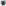 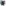 Odpowiedź: Zapisy SWZ pozostają bez zmian. Wykonawca ma obowiązek zaprojektować etapy projektu do pozwolenia na użytkowanie ma być oddany parter. Zamawiający równocześnie wskazuje, że Wykonawcy przystępujący do postępowania obligatoryjnie zobowiązani byli do przeprowadzenia wizji lokalnej. Zmawiający oczekuje że potencjalny wykonawca posiada wystarczającą wiedzę doświadczenie i doświadczenie oraz jest w stanie oszacować tego typu koszty3. Poprosimy o udzielenie informacji dot. źródła gazów medycznych, prosimy o doprecyzowanie czy gazy medyczne należy podłączyć pod istniejące źródło, czy należy zapewnić nowe?Odpowiedź: Zamawiający podaje, iż istniejące kotłownie są zoptymalizowane i nie posiadają rezerwy na ewentualną rozbudowę. Zamawiający wymaga zaprojektowania kotłowni.Pytanie nr 43Poprosimy o doprecyzowanie czy w zakres zamówienia wchodzi wykończenie klatek schodowych na gotowo tj. wykonanie odymiania, wykonanie barierek, wykończenie ścian ?Odpowiedź: Zapisy SWZ pozostają bez zmian. Zamawiający wskazuje, iż zadanie realizowane w formule „zaprojektuj i wybuduj”. Obiekt musi spełniać wymogi przeciwpożarowe i sanitarnePoprosimy o doprecyzowanie czy w zakres zamówienia wchodzi wykonanie podkonstrukcji na dachu pod wentylacje i klimatyzację dla pierwszego i drugiego piętra?Odpowiedź: Zapisy SWZ pozostają bez zmian. Zamawiający podaje, że podkonstrukcja powinna mieć wytrzymałość zapewniającą posadowienie wentylacji i klimatyzacji dla całego budynkuPozostałe zapisy SWZ pozostają bez zmian.Wprowadzone powyżej zmiany treści SWZ nie prowadzą do zmiany treści ogłoszenia o zamówieniu.                     STAROSTA  	 	 	 	 	 	WICESTAROSTA 	                (-)  	 	 	 	 	 	 	 	 (-) 	JÓZEF MATYSIAK   	 	 	 	 	 JACEK OTULAK Nazwa postępowania„Rozbudowa Szpitala Św. Ducha w celu utworzenia oddziału geriatrii i opieki długoterminowej Etap I i Etap II ”Znak sprawy……………………………………………….AnrnazwaIlość/sztcena netto/sztvatvatvatcena nettocena nettocena nettocena bruttoA1Dokumentacja projektowa1A2Roboty budowlane (budowa tradycyjna*)Roboty budowlane (budowa kontenerowa*) * odpowiednie podkreślić !!!1ARazemRazemRazemRazem                             -   zł                              -   zł                              -   zł                              -   zł                              -   zł                              -   zł BKOSZTY WYPOSAŻENIA I SPRZĘTU MEDYCZNEGOKOSZTY WYPOSAŻENIA I SPRZĘTU MEDYCZNEGOKOSZTY WYPOSAŻENIA I SPRZĘTU MEDYCZNEGOKOSZTY WYPOSAŻENIA I SPRZĘTU MEDYCZNEGOKOSZTY WYPOSAŻENIA I SPRZĘTU MEDYCZNEGOKOSZTY WYPOSAŻENIA I SPRZĘTU MEDYCZNEGOKOSZTY WYPOSAŻENIA I SPRZĘTU MEDYCZNEGOKOSZTY WYPOSAŻENIA I SPRZĘTU MEDYCZNEGOKOSZTY WYPOSAŻENIA I SPRZĘTU MEDYCZNEGOKOSZTY WYPOSAŻENIA I SPRZĘTU MEDYCZNEGOKOSZTY WYPOSAŻENIA I SPRZĘTU MEDYCZNEGOBnrNazwaIlość/sztcena netto/sztvatvatvatcena nettocena nettocena nettocena bruttoBRazemRazemRazemRazem                             -   zł                              -   zł                              -   zł                              -   zł                              -   zł                              -   zł CKOSZT WYPOSAŻENIA RUCHOMEGO KOSZT WYPOSAŻENIA RUCHOMEGO KOSZT WYPOSAŻENIA RUCHOMEGO KOSZT WYPOSAŻENIA RUCHOMEGO KOSZT WYPOSAŻENIA RUCHOMEGO KOSZT WYPOSAŻENIA RUCHOMEGO KOSZT WYPOSAŻENIA RUCHOMEGO KOSZT WYPOSAŻENIA RUCHOMEGO KOSZT WYPOSAŻENIA RUCHOMEGO KOSZT WYPOSAŻENIA RUCHOMEGO KOSZT WYPOSAŻENIA RUCHOMEGO CMEBLEMEBLEMEBLEMEBLEMEBLEMEBLEMEBLEMEBLEMEBLEMEBLEMEBLECnrnazwailośćcena netto/sztvatvatvatcena nettocena nettocena nettocena bruttoC1Biurko 140x60cm, wys. 75 cm11C2Krzesło biurowe na kółkach12C3Pomocnik biurowy na kółkach12C4Biurko narożne szer. 60 cm, wys. 75 cm1C5Regał magazynowy4C6Szafa ubraniowa 80 x 60cm, wys. 186 cm8C7Szafa porządkowa na nóżkach2C8Stół jadalniany 150 x75 cm2C9Krzesło20C10Siedzisko 3-segmentowe, stelaż metalowy, siedzisko pcv1C11Zestaw szafek szatniowych gł. 50 cm, wyys 200 cm, na nóżkach, z wysuwaną ławką1C12Kanapa 2 osobowa rozkładana, stojąca na nóżkach, 180 x 85 cm1C13Zabudowa meblowa na wymiar szer. 300 cm, szafki medyczne stojące na nóżkach: 1x szafka pojedyncza pod zlewozmywak szer. 60 cm, 1x szafka z szufladami szer. 60 cm, 2x szafka pojedyncza szer. 60 cm, 1x zabudowa lodówki, 1x blat,1C14Zabudowa meblowa medyczna na wymiar narożna, szafki stojące na nóżkach: 1x szafka pojedyncza podumywalkowa szer. 60cm, 1x szafka pod zlewozmywak narożna pojedyncza szer. 90 cm, 2x szafka pojedyncza szer. 60 cm, 1x zabudowa lodówki, blat1C15Szafka pojedyncza pod umywalkę szer. 60 cm, na nóżkach1C16Zabudowa meblowana wymiar szer. 380 cm, szafki stojące na nóżkach : 1x szafka podwójna pod zlewozmywak szer. 80 cm, 1x szafka pojedyncza pod umywalkę, 2x szafka pojedyncza szer. 60 cm, 1x szafka z szufladami szer. 60 cm, 1x zabudowa lodówki, blat1C17Zabudowa meblowa szer. 240 cm: meble medyczne stojące na nóżkach: 1x szafka podwójna pod zlewozmywak szer. 80 cm, 1x szafka pojedyncza  szer. 60 cm, 1xszafka z szufladami szer. 60cm, 1x zabudowa lodówki, blat1C18Zabudowa meblowa szer. 290 cm: meble stojące na nóżkach: 1x szafka podwójna pod zlewozmywak szer. 80 cm, 1x szafka z szufladami szer. 30 cm, 2x szafka pojedyncza  szer. 60 cm, 1x zabudowa lodówki, blat1C19Zabudowa meblowa 1x zabudowa meblowa na wymiar narożna, szafki stojące na nóżkach: 1x szafka pojedyncza podumywalkowa szer. 60cm, 1x szafka pod zlewozmywak pojedyncza szer. 60 cm, 1x szafka szufladowa 40 cm, 1x szafka pojedyncza 60cm, 1x szafka pojedyncza1C20Zabudowa meblowa szer. 220 cm- szafki stojące na nóżkach, z zamkiem:, 2x szafka podwójna pod myjnie 120cm, 2x szafka pojedyncza szer. 60 cm na płyny do myjni , 1x blat1C21Parawan lekarski mobilny1C0,00 zł0,00 zł0,00 zł0,00 złPODSUMOWANIE KOSZTÓW W TECHNOLOGII TRADYCYJNEJPODSUMOWANIE KOSZTÓW W TECHNOLOGII TRADYCYJNEJPODSUMOWANIE KOSZTÓW W TECHNOLOGII TRADYCYJNEJPODSUMOWANIE KOSZTÓW W TECHNOLOGII TRADYCYJNEJPODSUMOWANIE KOSZTÓW W TECHNOLOGII TRADYCYJNEJPODSUMOWANIE KOSZTÓW W TECHNOLOGII TRADYCYJNEJPODSUMOWANIE KOSZTÓW W TECHNOLOGII TRADYCYJNEJPODSUMOWANIE KOSZTÓW W TECHNOLOGII TRADYCYJNEJPODSUMOWANIE KOSZTÓW W TECHNOLOGII TRADYCYJNEJPODSUMOWANIE KOSZTÓW W TECHNOLOGII TRADYCYJNEJPODSUMOWANIE KOSZTÓW W TECHNOLOGII TRADYCYJNEJPODSUMOWANIE KOSZTÓW W TECHNOLOGII TRADYCYJNEJAprojekt i roboty budowlane (budowa tradycyjna)projekt i roboty budowlane (budowa tradycyjna)projekt i roboty budowlane (budowa tradycyjna)projekt i roboty budowlane (budowa tradycyjna)projekt i roboty budowlane (budowa tradycyjna)projekt i roboty budowlane (budowa tradycyjna)Bwyposażenie i sprzęt medycznywyposażenie i sprzęt medycznywyposażenie i sprzęt medycznywyposażenie i sprzęt medycznywyposażenie i sprzęt medycznywyposażenie i sprzęt medycznyCmeblemeblemeblemeblemeblemebleRazemRazemRazemRazemRazemRazemRazem                             -   zł                              -   zł                              -   zł                             -   zł                             -   zł PODSUMOWANIE KOSZTÓW W TECHNOLOGII KONTENEROWEJPODSUMOWANIE KOSZTÓW W TECHNOLOGII KONTENEROWEJPODSUMOWANIE KOSZTÓW W TECHNOLOGII KONTENEROWEJPODSUMOWANIE KOSZTÓW W TECHNOLOGII KONTENEROWEJPODSUMOWANIE KOSZTÓW W TECHNOLOGII KONTENEROWEJPODSUMOWANIE KOSZTÓW W TECHNOLOGII KONTENEROWEJPODSUMOWANIE KOSZTÓW W TECHNOLOGII KONTENEROWEJPODSUMOWANIE KOSZTÓW W TECHNOLOGII KONTENEROWEJPODSUMOWANIE KOSZTÓW W TECHNOLOGII KONTENEROWEJPODSUMOWANIE KOSZTÓW W TECHNOLOGII KONTENEROWEJPODSUMOWANIE KOSZTÓW W TECHNOLOGII KONTENEROWEJPODSUMOWANIE KOSZTÓW W TECHNOLOGII KONTENEROWEJAprojekt i roboty budowlane (budowa kontenerowa)projekt i roboty budowlane (budowa kontenerowa)projekt i roboty budowlane (budowa kontenerowa)projekt i roboty budowlane (budowa kontenerowa)projekt i roboty budowlane (budowa kontenerowa)projekt i roboty budowlane (budowa kontenerowa)Bwyposażenie i sprzęt medycznywyposażenie i sprzęt medycznywyposażenie i sprzęt medycznywyposażenie i sprzęt medycznywyposażenie i sprzęt medycznywyposażenie i sprzęt medycznyCmeblemeblemeblemeblemeblemebleRazemRazemRazemRazemRazemRazemRazem                             -   zł                              -   zł                              -   zł                             -   zł                             -   zł 1Urządzenie fabrycznie nowe, nie powystawowe.2Rok produkcji urządzenia min. 20223Potwierdzenie zgodności urządzenia z wymaganiami normy EN 16442:20154Drzwi przeszklone z blokadą ich otwarcia. 5Możliwość otwarcia drzwi tylko przez upoważniony, autoryzowany personel, zapisany w pamięci urządzenia.6Blokada drzwi aktywna również w trakcie spadku zasilania (możliwość awaryjnego manualnego otwarcia). 7Informacja na wyświetlaczu oraz sygnalizacja dźwiękowa w przypadku kiedy drzwi pozostają otwarte dłużej niż czas określony jako maksymalny.8Sygnalizacja czasu otwarcia drzwi w czasie przekraczającym 15 minut.9Na wyświetlaczu kolorystyczna identyfikacja statusu przechowywania każdego endoskopu.10Kolorystyczne podświetlenie LED każdego uchwytu informujące, na który uchwyt należy powiesić dany endoskop, z którego uchwytu należy zdjąć endoskop oraz jaki jest obecnie status przechowywania endoskopu.114 punktowe oświetlenie LED wewnątrz szafy. 12Możliwość podłączenia w szafie 10 endoskopów różnych producentów, rodzajów  i modeli w jednym czasie. 13Wymagane przyłącza do kanałów endoskopów wyposażone w filtry powietrza.14Endoskopy umieszczane w jednej komorze.15Przestrzeń dla każdego przechowywanego endoskopu 100 mm ± 2 mm.16Wieszaki umożliwiające powieszenie endoskopu w pozycji pionowej, w tym najdłuższych kolonoskopów, bez ryzyka dotykania części endoskopu dna szafy. 17Wieszaki składane pod kątem 90o, umożliwiające załadunek i rozładunek poza strefą przechowywania, na wysokości niewiększej niż 160 cm.18Asynchroniczne suszenie oraz kondycjonowanie endoskopów, niezależnie dla każdego podłączonego endoskopu wskaźnik czasu przechowywania.19Niezależna kontrola stanu połączenia każdego podłączonego endoskopu.20Wbudowany dotykowy ekran LCD/PLC o przekątnej 7" z menu w języku polskim. 21Na ekranie dostępne informacje o statusie przechowywania i  ewentualnych  nieprawidłowościach, alarmach, itp.22Kontrola stanu wyświetlacza i baterii zasilającej ekran LCD/PLC23Wbudowany skaner kodów kreskowych służący do identyfikacji użytkowników oraz endoskopów.24Identyfikacja endoskopów przy użyciu skanera, z możliwością ręcznego wprowadzenie kodów. 25Identyfikacja użytkowników przy użyciu skanera lub przez ręczne wprowadzenie kodów. 26Wbudowana drukarka do wydruku parametrów procesu. Wydruk generowany automatycznie po wyjęcie endoskopu.27Na wydruku takie informacje jak:Nr urządzenia i procesu, Kod i model endoskopu, Osoba, która włożyła endoskop,Osoba, która wyciągnęła endoskop,Data i godzina rozpoczęcia i zakończenia procesu,Czas trwania poszczególnych etapów procesu,Liczba alarmów 28System filtracji powietrza w szafie klasy HEPA H13 (wg PN-EN 1822).29System filtracji powietrza 
w kanałach endoskopu – filtry w zestawie przyłączeniowym.30Kontrola stanu filtra, zgłaszanie przez urządzenie wszelkich nieprawidłowości31Monitorowany proces przechowywania endoskopów. Informacja o statusie przechowywania niezależnie dla każdego endoskopu.32Wskaźnik postępu procesu suszenia.33Kontrolowany proces suszenia endoskopów niezależnie dla każdego endoskopu.34Wskaźnik postępu procesu kondycjonowania.35Pomiar wilgotności względnej.36Zabezpieczenie przed nadmiernym ciśnieniem w kanałach endoskopów.37Możliwość przechowywania endoskopu z utrzymaniem jakości mikrobiologicznej przez 72 godz. 38Badania potwierdzające możliwość przechowywania nawet do 30 dni.39W przypadku braku zasilania możliwość przechowywania endoskopu z utrzymaniem jakości mikrobiologicznej 1 godz. jeżeli proces przechowywania został przerwany na etapie suszenia, lub 3 godz. jeżeli proces przechowywania został przerwany na etapie kondycjonowania.40Kontrola czasu przechowywania endoskopu. Zgłaszanie alarmów po przekroczeniu zadanego czasu przechowywania.41Możliwość załadunku i wyładunku kilku endoskopów przy jednokrotnym otwarciu drzwi42Kontrola i sterowanie obiegiem powietrza w szafie.43Sterowanie dostarczaniem sprężonego powietrza do każdego endoskopu.44Sygnalizacja dźwiękowa oraz informacja na wyświetlaczu w przypadku nieprawidłowości/ alarmu .45Lista kodów alarmowych przechowywana w pamięci urządzenia.46Koszyk na akcesoria endoskopowe montowany na ścianie, wewnątrz komory szafy. 47Kontrola przeglądów okresowych.48Wymiary Szerokość: 1300 mmGłębokość: 453 mmWysokość: 2074 mm49Waga 200 kg.50Ciśnienie sprężonego powietrza zasilającego szafę 2,0 – 8,0 bar.51Pobór powietrza nie większy niż 100L/ min.52Urządzenie zasilane prądem 230V, 50-60 Hz, 2,2A53Pobór mocy 500 W/h.54Komunikacja poprzez Ethernet RJ45.L.p.Parametry wymagane1Urządzenie fabrycznie nowe - nie powystawowe oraz nie demonstracyjne.2Rok produkcji urządzenia – min. 2022 r.3Urządzenie spełniające wymagania wynikające z obowiązującej normy ISO 15883 cz. I i IV wraz deklaracją zgodności CE. Spełnia wymogi europejskiej dyrektywy dotyczącej wyrobów medycznych 93/42/EEC.4Obudowa myjni wykonana ze stali malowanej proszkowo z elementami wykonanymi ze stali kwasoodpornej.5Komora myjąca wykonana ze stali nierdzewnej, wyposażona w dysze natryskowe znajdujące się w czterech rogach komory.6W komorze wydzielona specjalna przestrzeń do umieszczenia akcesoriów endoskopu.7Otwieranie komory bez używania rąk, za pomocą przycisku nożnego.8Wbudowany mieszacz wody .9Karbowane dno komory minimalizujące powierzchnię podparcia endoskopu. 10Wewnątrz komory tuba do umieszczenia części inspekcyjnej endoskopu w sposób uniemożliwiający stykanie się jakiejkolwiek części endoskopu ze sobą.11Załadunek endoskopu od góry.12Komora zawiera minimum 8 przyłączy umożliwiających podłączenie każdego kanału endoskopu osobno, wraz z separatorem kanałów. Dodatkowe przyłącze umożliwiające podłączenie testera szczelności 13Różna kolorystyka każdego z przyłączy w celu ułatwienia jego identyfikacji.14Praca w szczelnym systemie zamkniętym z automatycznym procesem mycia 
i dezynfekcji. Blokada uniemożliwiająca otwarcie pokrywy w czasie trwania procesu.15Mycie i dezynfekcja wszystkich rodzajów i modeli endoskopów elastycznych, pochodzących od różnych producentów.16Automatyczna kontrola szczelności endoskopu w przebiegu całego procesu mycia i dezynfekcji.  17Myjnia sygnalizuje potrzebę wymiany środków chemicznych, filtra bakteryjnego oraz przeprowadzenia przeglądu okresowego.18Mycie i płukanie oraz płukanie końcowe wodą zmiękczoną po trójstopniowej filtracji.19Urządzenia dostosowane do środków dezynfekcyjnych na bazie kwasu nadoctowego.20Możliwość zaprogramowania autodezynfekcji termicznej i chemicznej21Autodezynfekcja termiczna myjni nie dłuższa niż 90 min., autodezynfekcja chemiczna myjni nie dłuższy niż 30 min.22Program autodezynfekcji chemicznej dostosowany tylko do środka dezynfekcyjnego na bazie kwasu nadoctowego. Nie dopuszcza się urządzeń umożliwiających przeprowadzenie autodezynfekcji chemicznej z użyciem preparatu na bazie aldehydów.23Możliwość opóźnionego startu procesu mycia i dezynfekcji endoskopu oraz autodezynfekcji urządzenia.24Myjnia pracująca wyłącznie na automatycznie dozowanych koncentratach, nie dopuszcza się myjni pracującej na środkach gotowych do użycia, wielokrotnego stosowania. 25Miejsce na środki w oryginalnych kanistrach wewnątrz myjni.26Wewnętrzny wodny filtr bakteryjny 0,2 µm znajdujący się w pokrywie myjni. Przefiltrowana woda stosowana w każdym etapie procesu.27Wbudowane dwa filtry węglowe – osobny na ciepłą i zimną wodę.28Wszystkie zdarzenia procesowe związane z nieprawidłowościami można zidentyfikować na podstawie wskazania na wyświetlaczu dotykowym.                                     29Możliwość podłączenia myjni-dezynfektora do zintegrowanego systemu komputerowego.  30Wymagana identyfikacja, oznakowanie endoskopów oraz użytkowników 
w oparciu o system kodów kreskowych.31Wbudowany laserowy czytnik kodów kreskowych umożliwia identyfikację co najmniej 100 użytkowników, 200 endoskopów oraz 50 specjalistów32Wprowadzenie do systemu myjni danych identyfikacyjnych procesowanych endoskopów oraz użytkowników.33Wbudowana drukarka parametrów procesu mycia i dezynfekcji. 
Na wydruku muszą znajdować się takie informacje jak:- parametry procesu;- nr urządzenia;- nr procesu;- wybrany program;- wybrana komora (lewa czy prawa);- data procesu;- data oraz godzina rozpoczęcia i zakończenia procesu;- czas trwania procesu;- używane kanały.  34Minimum 2 programy mycia i dezynfekcji.35Program w pełni automatycznego mycia z dezynfekcją z użyciem kwasu nadoctowego maksymalnie 18 min.36Możliwość pobrania próbki wody z ostatniego płukania bez konieczności otwierania pokrywy.37Wyświetlacz kolorowych komunikatów tekstowych w języku polskim o przekątnej nie mniejszej niż 7’’.38Wyświetlanie komunikatów graficznych.39Zasilanie elektryczne 220-240V, 50Hz40Maksymalny pobór mocy 2,3 kVA41Wymiary myjni:-   szerokość (od frontu) maks. 530 mm-   wysokość maks. 770 mm-   głębokość maks. 1270 mm42Waga maks. 130 kg1Urządzenie fabrycznie nowe przeznaczone do opróżniania, mycia i  dezynfekcji basenów, kaczek, worków i pojemników na mocz, misek do mycia chorych, butli do ssaków i innych szpitalnych naczyń sanitarnych2Rok produkcji, nie wcześniej niż 2022 r.3Certyfikat wydany przez niezależną jednostkę potwierdzający zgodność urządzenia z normami europejskimi PN-EN ISO 15883-1 i PN-EN ISO 15883-34Ładowanie od frontu5Drzwi uchylne otwierane i zamykane ręcznie bez oporów przy zamykaniu i otwieraniu6Wysokość otworu drzwiowego niemniejsza niż 37 cm, umożliwiająca mycie basenów z długą rączką7Blokada drzwi podczas trwania procesu - zabezpieczenie przed otwarciem drzwi podczas całego przebiegu procesu mycia i dezynfekcji a także podczas przerw w zasilaniu8Kontrola blokady drzwi 9Do zwolnienia blokady drzwi i uzyskania dostępu do wsadu wymagane jest użycie specjalnego klucza, kodu lub narzędzia, zgodnie z normą PN-EN ISO 15883-1. Nie dopuszcza się zwalniania blokady przy użyciu jednego przycisku.10Urządzenie montowane na posadzce11Ergonomiczny uchwyt do otwierania drzwi niewystający poza linię obudowy urządzenia12Dezynfekcja termiczna zgodnie z normą EN ISO 15883-3 
(z możliwością podwyższenia temperatury ponad 80oC, wydłużeniem czasu trwania dezynfekcji, oraz regulacji wartości A0 w zakresie 60-3000)13Odseparowany zbiornik na wodę o poj. 10l wyposażony w regulację poziomu wody, opróżniany automatycznie po zakończeniu programu. Izolacja od sieci wodociągowej zgodnie z DIN 1988/DIN-EN 1717.14Komora myjąca i inne zbiorniki wykonana ze stali nierdzewnej15Komora głęboko tłoczona bez spoin, z zaokrąglonymi narożnikami, sufit komory z nachyleniem ułatwiający samooczyszczenie i samodezynfekcję – różnica wysokości między przodem a tyłem komory niemniejsza niż 10 cm16Komora i lej odpływowy o średnicy 100 mm tworzą jeden głęboko tłoczony zbiornik z odpływem lejkowym17Objętość komory 64 ± 1 l18Podłączenie odpływu  podłogowe lub ścienne 100 Ø19Urządzenie wyposażone w czujnik drożności odpływu 20Zatrzymanie cyklu w razie stwierdzenia przez system zablokowania odpływu21Komora o pojemności umożliwiającej jednoczasowe mycie i dezynfekcję 3 kaczek, lub/i 1basenu z pokrywką oraz 1 kaczki; wiader o pojemności 20 l22Konstrukcja uchwytów  zapobiegająca wylewaniu nieczystości poza komorę mycia23Możliwość wymiany i stosowania uchwytów specjalistycznych bez stosowania narzędzi, w tym uchwytu umożliwiającego opróżnianie jednorazowych worków na mocz24Opróżnianie naczyń przy zamykaniu drzwi25Drzwi komory wyposażone w uszczelkę z trwałego tworzywa sztucznego stanowiącą jeden element, bez nacięć, gwarantującą paroszczelność. Brak przecieków pary wodnej z urządzenia podczas całego procesu.     26System 13 dysz myjących:1 dysza centralna;7 dysz obrotowych i 5 dysz natryskowych do czyszczenia zewnętrznego i wewnętrznego naczyń pielęgnacyjnych oraz komory myjącej27Urządzenie szczelne, uniemożliwiające wydobywanie się pary w czasie trwania procesu, wyposażone w system odprowadzający parę do kanalizacji28Maksymalny poziom wytwarzanego hałasu do 50 dB29Mikrokomputerowe sterowanie pracą urządzenia30Minimum 50 programów do wyboru: w tym co najmniej 3 programy standardowe dla mycia naczyń w zależności od stopnia zabrudzenia oraz co najmniej 47 programów do zaprogramowania według indywidualnych potrzeb31Ekran wyświetlający 2 linie po 20 znaków informacje niezbędne do obsługi i kontroli urządzenia w języku polskim oraz wartość A0 podczas procesu dezynfekcji32Co najmniej dwa niezależne od siebie czujniki temperatury znajdujące się na spodzie komory myjni33Membranowy panel na frontowej ścianie urządzenia34Optyczna i akustyczna informacja o usterkach35Automatyczne dozowanie środka chemicznego oraz lanca ssąca do pojemnika ze środkiem chemicznym i sonda kontrolująca obecność środka36Kontrola prawidłowego dozowania środków chemicznych w każdym procesie, zgodnie z normą PN-EN ISO 15883-137Miejsce przeznaczone na pojemnik ze środkiem chemicznym wewnątrz urządzenia38Kontrola poziomu  wody w zbiorniku 39System informujący o ewentualnych przeciekach na pompie dozującej40Zasilanie: 1N PE~230V - 2,8 kW, 16A lub 3N PE~400V; 4,6 kW; 16A; 2,5 mm41Podłączenie wody zimnej R ½” , temperatura 5-25oC, prędkość przepływu > 18l/min., ciśnienie > 1 bar42Podłączenie wody ciepłej R ½” , temperatura 45-60oC, prędkość przepływu > 18l/min., ciśnienie > 1 bar43Maksymalne zużycie wody do 35l/cykl44Wymiary urządzenia:
Szerokość/głębokość/wysokość/waga
500/450-600/1630-1730 mm/73-75 kgMyjnia automatyczna – 1 szt. Myjnia automatyczna – 1 szt. Myjnia automatyczna – 1 szt. Myjnia automatyczna – 1 szt. Myjnia automatyczna – 1 szt. Urządzenie przeznaczone do mycia i dezynfekcji jednego endoskopuUrządzenie przeznaczone do mycia i dezynfekcji jednego endoskopuUrządzenie przeznaczone do mycia i dezynfekcji jednego endoskopuMożliwość mycia endoskopów różnych producentów Możliwość mycia endoskopów różnych producentów Możliwość mycia endoskopów różnych producentów Praca w systemie zamkniętymPraca w systemie zamkniętymPraca w systemie zamkniętymJednokrotne lub wielokrotne użycie roztworu środka dezynfekcyjnegoJednokrotne lub wielokrotne użycie roztworu środka dezynfekcyjnegoJednokrotne lub wielokrotne użycie roztworu środka dezynfekcyjnegoWyświetlacz LCDWyświetlacz LCDWyświetlacz LCDWaga max. 70 kgWaga max. 70 kgWaga max. 70 kgInformacja na ekranie o aktualnym etapie procesuInformacja na ekranie o aktualnym etapie procesuInformacja na ekranie o aktualnym etapie procesuWymiary zewnętrzne wys. 100,5 cm, gł.73,5 cm , szer. 44,5 cmWymiary zewnętrzne wys. 100,5 cm, gł.73,5 cm , szer. 44,5 cmWymiary zewnętrzne wys. 100,5 cm, gł.73,5 cm , szer. 44,5 cmW ramach procesu mycia i dezynfekcji realizacja: mycia, płukania, dezynfekcji, płukania, przedmuch kanałówW ramach procesu mycia i dezynfekcji realizacja: mycia, płukania, dezynfekcji, płukania, przedmuch kanałówW ramach procesu mycia i dezynfekcji realizacja: mycia, płukania, dezynfekcji, płukania, przedmuch kanałówMożliwość ręcznego zaprogramowania czasu procesu w zależności od stosowanych środkówMożliwość ręcznego zaprogramowania czasu procesu w zależności od stosowanych środkówMożliwość ręcznego zaprogramowania czasu procesu w zależności od stosowanych środkówMożliwość stosowania środków myjących i dezynfekujących różnych producentów . Możliwość stosowania środków myjących i dezynfekujących różnych producentów . Możliwość stosowania środków myjących i dezynfekujących różnych producentów . Test szczelności. Wyjście dyszy testera szczelności umiejscowione w komorze myjąco - dezynfekującej.Test szczelności. Wyjście dyszy testera szczelności umiejscowione w komorze myjąco - dezynfekującej.Test szczelności. Wyjście dyszy testera szczelności umiejscowione w komorze myjąco - dezynfekującej.Automatyczny proces uzupełniania i opróżniania zbiornika ze środkiem dezynfekującym sterowany z konsoli urządzeniaAutomatyczny proces uzupełniania i opróżniania zbiornika ze środkiem dezynfekującym sterowany z konsoli urządzeniaAutomatyczny proces uzupełniania i opróżniania zbiornika ze środkiem dezynfekującym sterowany z konsoli urządzeniaWbudowana lampa UV do dezynfekcji wodyWbudowana lampa UV do dezynfekcji wodyWbudowana lampa UV do dezynfekcji wodyMożliwość stosowania wymiennie środków dezynfekujących typu GA i PAAMożliwość stosowania wymiennie środków dezynfekujących typu GA i PAAMożliwość stosowania wymiennie środków dezynfekujących typu GA i PAAMobilność urządzenia (układ jezdny z blokadą kół)Mobilność urządzenia (układ jezdny z blokadą kół)Mobilność urządzenia (układ jezdny z blokadą kół)Drukarka raportująca proces pracy urządzeniaDrukarka raportująca proces pracy urządzeniaDrukarka raportująca proces pracy urządzeniaPojemność zbiornika na detergent 1,5 l.Pojemność zbiornika na detergent 1,5 l.Pojemność zbiornika na detergent 1,5 l.Pojemność zbiornika na środek dezynfekujący 13 l.Pojemność zbiornika na środek dezynfekujący 13 l.Pojemność zbiornika na środek dezynfekujący 13 l.Raporty statusu środka dezynfekcyjnego Raporty statusu środka dezynfekcyjnego Raporty statusu środka dezynfekcyjnego Program samodezynfekcji myjniProgram samodezynfekcji myjniProgram samodezynfekcji myjniElektroniczne czyszczenie filtrówElektroniczne czyszczenie filtrówElektroniczne czyszczenie filtrówProgramy realizujące proces mycia i dezynfekcji –15 programów do wyboruProgramy realizujące proces mycia i dezynfekcji –15 programów do wyboruProgramy realizujące proces mycia i dezynfekcji –15 programów do wyboruZestaw przyłączeniowy dla gastroskopów i kolonoskopów oferowanego producentaZestaw przyłączeniowy dla gastroskopów i kolonoskopów oferowanego producentaZestaw przyłączeniowy dla gastroskopów i kolonoskopów oferowanego producentaZestaw startowy środków chemicznychZestaw startowy środków chemicznychZestaw startowy środków chemicznychProcesor – wieża endoskopowa 2szt.Procesor – wieża endoskopowa 2szt.Procesor – wieża endoskopowa 2szt.Procesor – wieża endoskopowa 2szt.Funkcja uwydatnienia naczyń krwionośnych i struktury tkanek dla wszystkich oferowanych endoskopów – i-ScanFunkcja uwydatnienia naczyń krwionośnych i struktury tkanek dla wszystkich oferowanych endoskopów – i-ScanFunkcja uwydatnienia naczyń krwionośnych i struktury tkanek dla wszystkich oferowanych endoskopów – i-ScanRozdzielczość sygnału wideo  1920x1080p Rozdzielczość sygnału wideo  1920x1080p Rozdzielczość sygnału wideo  1920x1080p Wyjścia/wejścia typu: Min:1 x DVI-D (do podłączenia monitora medycznego lub archiwizacji HD)1 x DVI do podłączenia zewnętrznego sygnału (PIP)1x VGA 9 lub 15 pin na 4 x BNC (R,G,B, Sync) 1x Y/C (S-VHS) do podłączenia systemu archiwizacji SD4 x USB do podłączenia  pamięci zewnętrznej (min dwa umieszczone na panelu przednim)2 x wyjście sygnału sterującego przesyłaniem zdjęć i filmów SD/HDPrzyłącze równoważenia potencjałówWyjścia/wejścia typu: Min:1 x DVI-D (do podłączenia monitora medycznego lub archiwizacji HD)1 x DVI do podłączenia zewnętrznego sygnału (PIP)1x VGA 9 lub 15 pin na 4 x BNC (R,G,B, Sync) 1x Y/C (S-VHS) do podłączenia systemu archiwizacji SD4 x USB do podłączenia  pamięci zewnętrznej (min dwa umieszczone na panelu przednim)2 x wyjście sygnału sterującego przesyłaniem zdjęć i filmów SD/HDPrzyłącze równoważenia potencjałówWyjścia/wejścia typu: Min:1 x DVI-D (do podłączenia monitora medycznego lub archiwizacji HD)1 x DVI do podłączenia zewnętrznego sygnału (PIP)1x VGA 9 lub 15 pin na 4 x BNC (R,G,B, Sync) 1x Y/C (S-VHS) do podłączenia systemu archiwizacji SD4 x USB do podłączenia  pamięci zewnętrznej (min dwa umieszczone na panelu przednim)2 x wyjście sygnału sterującego przesyłaniem zdjęć i filmów SD/HDPrzyłącze równoważenia potencjałówWyjście komunikacyjne RJ45Wyjście komunikacyjne RJ45Wyjście komunikacyjne RJ45Funkcja maksymalnej, stałej ekspozycji światła przypisana do klawisza na panelu przednim do uwidocznienia końcówki endoskopu przez powłoki skórne (np. dla procedury PEG)Funkcja maksymalnej, stałej ekspozycji światła przypisana do klawisza na panelu przednim do uwidocznienia końcówki endoskopu przez powłoki skórne (np. dla procedury PEG)Funkcja maksymalnej, stałej ekspozycji światła przypisana do klawisza na panelu przednim do uwidocznienia końcówki endoskopu przez powłoki skórne (np. dla procedury PEG)Minimalne informacje (dane badania) – wyświetlane na ekranie monitora:- data badania- czas badania- stoper - imię i nazwisko pacjenta- ID pacjenta - wiek pacjenta- nazwa użytkownika (lekarza)- Imię i nazwisko pacjenta- nazwa placówki (szpitala)Minimalne informacje (dane badania) – wyświetlane na ekranie monitora:- data badania- czas badania- stoper - imię i nazwisko pacjenta- ID pacjenta - wiek pacjenta- nazwa użytkownika (lekarza)- Imię i nazwisko pacjenta- nazwa placówki (szpitala)Minimalne informacje (dane badania) – wyświetlane na ekranie monitora:- data badania- czas badania- stoper - imię i nazwisko pacjenta- ID pacjenta - wiek pacjenta- nazwa użytkownika (lekarza)- Imię i nazwisko pacjenta- nazwa placówki (szpitala)Funkcja ZOOM min 2x  w regulacji co 0,01xFunkcja ZOOM min 2x  w regulacji co 0,01xFunkcja ZOOM min 2x  w regulacji co 0,01xPełne menu procesora w języku polskim Pełne menu procesora w języku polskim Pełne menu procesora w języku polskim Możliwość wyświetlania niezależnie 2 obrazów na ekranie głównym (m.in. ruchomy + PIP)Możliwość wyświetlania niezależnie 2 obrazów na ekranie głównym (m.in. ruchomy + PIP)Możliwość wyświetlania niezależnie 2 obrazów na ekranie głównym (m.in. ruchomy + PIP)Możliwość wyświetlania ekranu pomocniczego na ekranie monitora  bez zasłonięcia ekranu głównego badania Możliwość wyświetlania ekranu pomocniczego na ekranie monitora  bez zasłonięcia ekranu głównego badania Możliwość wyświetlania ekranu pomocniczego na ekranie monitora  bez zasłonięcia ekranu głównego badania Możliwość wyświetlania ekranu pomocniczego na ekranie monitora  z podglądem zapisanych zdjęć Możliwość wyświetlania ekranu pomocniczego na ekranie monitora  z podglądem zapisanych zdjęć Możliwość wyświetlania ekranu pomocniczego na ekranie monitora  z podglądem zapisanych zdjęć Możliwość wyświetlania na ekranie monitora  podglądu z zapisanych sekwencji wideo Możliwość wyświetlania na ekranie monitora  podglądu z zapisanych sekwencji wideo Możliwość wyświetlania na ekranie monitora  podglądu z zapisanych sekwencji wideo Możliwość obrazowania w różnych pasmach  światłaMożliwość obrazowania w różnych pasmach  światłaMożliwość obrazowania w różnych pasmach  światłaWycięcie min 6 zakresów pasma światła (min. pasma czerwonego, zielonego, niebieskiego)Wycięcie min 6 zakresów pasma światła (min. pasma czerwonego, zielonego, niebieskiego)Wycięcie min 6 zakresów pasma światła (min. pasma czerwonego, zielonego, niebieskiego)Dowolna programowalność wszystkich funkcji procesora na min 4 przyciski endoskopów (w tym rejestracja zdjęć i filmów) Dowolna programowalność wszystkich funkcji procesora na min 4 przyciski endoskopów (w tym rejestracja zdjęć i filmów) Dowolna programowalność wszystkich funkcji procesora na min 4 przyciski endoskopów (w tym rejestracja zdjęć i filmów) Możliwość zapisania dowolnej funkcji procesora (min. rejestracja zdjęć, filmów, wycięcia pasma  światła, regulacja kontrastu, przesłony irysowej) na min 1 klawisz sterujący na panelu przednim procesoraMożliwość zapisania dowolnej funkcji procesora (min. rejestracja zdjęć, filmów, wycięcia pasma  światła, regulacja kontrastu, przesłony irysowej) na min 1 klawisz sterujący na panelu przednim procesoraMożliwość zapisania dowolnej funkcji procesora (min. rejestracja zdjęć, filmów, wycięcia pasma  światła, regulacja kontrastu, przesłony irysowej) na min 1 klawisz sterujący na panelu przednim procesoraPompa insuflacyjna z min pięciostopniową regulacja pracy (0,1,2,3,4,5)  Pompa insuflacyjna z min pięciostopniową regulacja pracy (0,1,2,3,4,5)  Pompa insuflacyjna z min pięciostopniową regulacja pracy (0,1,2,3,4,5)  Przepływ pompy insuflacyjnej regulowany do 7,2 l/minPrzepływ pompy insuflacyjnej regulowany do 7,2 l/minPrzepływ pompy insuflacyjnej regulowany do 7,2 l/minWyposażony w butelkę wodną o pojemności 200 ml.Wyposażony w butelkę wodną o pojemności 200 ml.Wyposażony w butelkę wodną o pojemności 200 ml.Funkcja obrazowania w stopniach - detekcji (3 stopnie)- zarysu tkanki (3 stopnie)- weryfikacji zmiany (3 stopnie)Funkcja obrazowania w stopniach - detekcji (3 stopnie)- zarysu tkanki (3 stopnie)- weryfikacji zmiany (3 stopnie)Funkcja obrazowania w stopniach - detekcji (3 stopnie)- zarysu tkanki (3 stopnie)- weryfikacji zmiany (3 stopnie)Możliwość zaprogramowania min 3 funkcji obrazowania na panelu przednim) dla diagnostyki  G(D)OPPMożliwość zaprogramowania min 3 funkcji obrazowania na panelu przednim) dla diagnostyki  G(D)OPPMożliwość zaprogramowania min 3 funkcji obrazowania na panelu przednim) dla diagnostyki  G(D)OPPFunkcja wyostrzenia powierzchniowego umożliwiająca wyostrzenie drobnych struktur poprzez wyostrzenie miejscowego kontrastu jasno-ciemno.Funkcja wyostrzenia powierzchniowego umożliwiająca wyostrzenie drobnych struktur poprzez wyostrzenie miejscowego kontrastu jasno-ciemno.Funkcja wyostrzenia powierzchniowego umożliwiająca wyostrzenie drobnych struktur poprzez wyostrzenie miejscowego kontrastu jasno-ciemno.Funkcja wyostrzenia nieprawidłowości poprzez wyostrzenie składnika niebieskiego obszarów, które mają mniejsze natężenie luminancji, wytwarzana dla koloru żywych błon śluzowych poprzez dodanie koloru niebieskiego do obrazów struktur, które są trudne do wizualnego rozpoznania przy użyciu normalnej funkcji wyostrzeniaFunkcja wyostrzenia nieprawidłowości poprzez wyostrzenie składnika niebieskiego obszarów, które mają mniejsze natężenie luminancji, wytwarzana dla koloru żywych błon śluzowych poprzez dodanie koloru niebieskiego do obrazów struktur, które są trudne do wizualnego rozpoznania przy użyciu normalnej funkcji wyostrzeniaFunkcja wyostrzenia nieprawidłowości poprzez wyostrzenie składnika niebieskiego obszarów, które mają mniejsze natężenie luminancji, wytwarzana dla koloru żywych błon śluzowych poprzez dodanie koloru niebieskiego do obrazów struktur, które są trudne do wizualnego rozpoznania przy użyciu normalnej funkcji wyostrzeniaRegulacja kontrastu w 3 stopniach Regulacja kontrastu w 3 stopniach Regulacja kontrastu w 3 stopniach Możliwość zapamiętania 1000 zabiegów w pamięci urządzeniaMożliwość zapamiętania 1000 zabiegów w pamięci urządzeniaMożliwość zapamiętania 1000 zabiegów w pamięci urządzeniaMożliwość zaprogramowania czasu funkcji wyboru stop klatki w min 3 zakresachMożliwość zaprogramowania czasu funkcji wyboru stop klatki w min 3 zakresachMożliwość zaprogramowania czasu funkcji wyboru stop klatki w min 3 zakresachRejestracja zdjęć na pamięci USB z przodu lub z tyłu procesora w formacie bezstratnym PNG o stopniu kompresji max 10% i skompresowanym JPG o stopniu kompresji min 80% Rejestracja zdjęć na pamięci USB z przodu lub z tyłu procesora w formacie bezstratnym PNG o stopniu kompresji max 10% i skompresowanym JPG o stopniu kompresji min 80% Rejestracja zdjęć na pamięci USB z przodu lub z tyłu procesora w formacie bezstratnym PNG o stopniu kompresji max 10% i skompresowanym JPG o stopniu kompresji min 80% Licznik podłączeń danego endoskopu do procesora (licznik indywidualny dla każdego endoskopu)Licznik podłączeń danego endoskopu do procesora (licznik indywidualny dla każdego endoskopu)Licznik podłączeń danego endoskopu do procesora (licznik indywidualny dla każdego endoskopu)Podłączenie endoskopu do procesora za pomocą jednego konektoraPodłączenie endoskopu do procesora za pomocą jednego konektoraPodłączenie endoskopu do procesora za pomocą jednego konektoraGniazdo do endoskopu z zabezpieczeniem przed wypadnięciem endoskopu podczas badania Gniazdo do endoskopu z zabezpieczeniem przed wypadnięciem endoskopu podczas badania Gniazdo do endoskopu z zabezpieczeniem przed wypadnięciem endoskopu podczas badania Zewnętrzna klawiatura sterująca funkcjami procesora ze złączem typu USBZewnętrzna klawiatura sterująca funkcjami procesora ze złączem typu USBZewnętrzna klawiatura sterująca funkcjami procesora ze złączem typu USBMożliwość podłączenia 2 przycisków nożnego do sterowania funkcjami procesoraMożliwość podłączenia 2 przycisków nożnego do sterowania funkcjami procesoraMożliwość podłączenia 2 przycisków nożnego do sterowania funkcjami procesoraMożliwość rozbudowy o moduł sterowania bezprzewodowego przesyłaniem zdjęć i filmów do systemu archiwizacjiMożliwość rozbudowy o moduł sterowania bezprzewodowego przesyłaniem zdjęć i filmów do systemu archiwizacjiMożliwość rozbudowy o moduł sterowania bezprzewodowego przesyłaniem zdjęć i filmów do systemu archiwizacjiDotykowy panel sterujący wyposażony w funkcję sterowania dotykowego za pomocą 2 palców (panel pojemnościowy)Dotykowy panel sterujący wyposażony w funkcję sterowania dotykowego za pomocą 2 palców (panel pojemnościowy)Dotykowy panel sterujący wyposażony w funkcję sterowania dotykowego za pomocą 2 palców (panel pojemnościowy)Programowalność funkcji sterowania procesorem, wyświetlanych i dostępnych z dotykowego paneluProgramowalność funkcji sterowania procesorem, wyświetlanych i dostępnych z dotykowego paneluProgramowalność funkcji sterowania procesorem, wyświetlanych i dostępnych z dotykowego paneluBezpośredni dostęp z panelu dotykowego do funkcji:ZoomKontrastWyostrzenie obrazuWycięcie pasma światłaRegulacja pompyEksport zdjęcia do USBMarker kątnicyNagrywanie sekwencji wideoBezpośredni dostęp z panelu dotykowego do funkcji:ZoomKontrastWyostrzenie obrazuWycięcie pasma światłaRegulacja pompyEksport zdjęcia do USBMarker kątnicyNagrywanie sekwencji wideoBezpośredni dostęp z panelu dotykowego do funkcji:ZoomKontrastWyostrzenie obrazuWycięcie pasma światłaRegulacja pompyEksport zdjęcia do USBMarker kątnicyNagrywanie sekwencji wideoRegulacja oświetlenia z panelu dotykowegoRegulacja oświetlenia z panelu dotykowegoRegulacja oświetlenia z panelu dotykowegoPompa wbudowana w urządzenie o regulowanym ciśnieniu w zakresie  45-70 kPaPompa wbudowana w urządzenie o regulowanym ciśnieniu w zakresie  45-70 kPaPompa wbudowana w urządzenie o regulowanym ciśnieniu w zakresie  45-70 kPaZintegrowane z endoskopem źródło światła LED Zintegrowane z endoskopem źródło światła LED Zintegrowane z endoskopem źródło światła LED Układ regulacji jasności z minimum 3 ustawieniami: ręczne, uśrednione, szczytoweUkład regulacji jasności z minimum 3 ustawieniami: ręczne, uśrednione, szczytoweUkład regulacji jasności z minimum 3 ustawieniami: ręczne, uśrednione, szczytoweMożliwość regulacji ręcznej oświetlania w 10 stopniach Możliwość regulacji ręcznej oświetlania w 10 stopniach Możliwość regulacji ręcznej oświetlania w 10 stopniach Możliwość regulacji barwy czerwonej w 10 stopniach Możliwość regulacji barwy czerwonej w 10 stopniach Możliwość regulacji barwy czerwonej w 10 stopniach Możliwość regulacji barwy niebeskiej w 10 stopniachMożliwość regulacji barwy niebeskiej w 10 stopniachMożliwość regulacji barwy niebeskiej w 10 stopniachAutomatyczny balans bieli (balanser bieli na wyposażeniu) Automatyczny balans bieli (balanser bieli na wyposażeniu) Automatyczny balans bieli (balanser bieli na wyposażeniu) Możliwość zapisania min 50 pacjentów w menu wewnętrznym procesora wizyjnegoMożliwość zapisania min 50 pacjentów w menu wewnętrznym procesora wizyjnegoMożliwość zapisania min 50 pacjentów w menu wewnętrznym procesora wizyjnegoZasilanie 230-240V, 50-60 Hz, 200VaZasilanie 230-240V, 50-60 Hz, 200VaZasilanie 230-240V, 50-60 Hz, 200VaWarunki pracy:Temperatura otoczenia 10-40 st. CWilgotność względna: 30-85%Ciśnienie: 700-1060 hPaWarunki pracy:Temperatura otoczenia 10-40 st. CWilgotność względna: 30-85%Ciśnienie: 700-1060 hPaWarunki pracy:Temperatura otoczenia 10-40 st. CWilgotność względna: 30-85%Ciśnienie: 700-1060 hPaWyposażenie:Wyposażenie:Wyposażenie:Monitor medyczny – 2szt.Monitor medyczny – 2szt.Monitor medyczny – 2szt.Monitor medyczny - przekątna min 24 cale z matrycą LEDMonitor medyczny - przekątna min 24 cale z matrycą LEDMonitor medyczny - przekątna min 24 cale z matrycą LEDKąt widzenia min 178 stopniKąt widzenia min 178 stopniKąt widzenia min 178 stopniZewnętrzny transformator napięciaZewnętrzny transformator napięciaZewnętrzny transformator napięciaKompatybilność z oferowanym procesorem za pomącą złącza DVI-D Kompatybilność z oferowanym procesorem za pomącą złącza DVI-D Kompatybilność z oferowanym procesorem za pomącą złącza DVI-D Min 300 cd/m2Min 300 cd/m2Min 300 cd/m2Kontrast min 800:1Kontrast min 800:1Kontrast min 800:1Dotykowy panel sterującyDotykowy panel sterującyDotykowy panel sterującyStandard VesaStandard VesaStandard VesaWózek do zestawów endoskopowych – 2 szt.Wózek do zestawów endoskopowych – 2 szt.Wózek do zestawów endoskopowych – 2 szt.Podstawa jezdna z blokadą 4 kółPodstawa jezdna z blokadą 4 kółPodstawa jezdna z blokadą 4 kół4 Podwójne koła skrętne na każdej krawędzi wózka4 Podwójne koła skrętne na każdej krawędzi wózka4 Podwójne koła skrętne na każdej krawędzi wózkaMożliwość ustawienia zestawu do wideo endoskopiiMożliwość ustawienia zestawu do wideo endoskopiiMożliwość ustawienia zestawu do wideo endoskopiiCentralna listwa zasilająca z min 8 gniazdamiCentralna listwa zasilająca z min 8 gniazdamiCentralna listwa zasilająca z min 8 gniazdamiRuchowy wysięgnik do mocowania monitoraRuchowy wysięgnik do mocowania monitoraRuchowy wysięgnik do mocowania monitoraTeleskopowy wieszak na endoskopyTeleskopowy wieszak na endoskopyTeleskopowy wieszak na endoskopyDopuszczalne obciążenie 150  KgDopuszczalne obciążenie 150  KgDopuszczalne obciążenie 150  KgWieszak na min 2 endoskopy z możliwością montażu z lewej lub prawej strony wózkaWieszak na min 2 endoskopy z możliwością montażu z lewej lub prawej strony wózkaWieszak na min 2 endoskopy z możliwością montażu z lewej lub prawej strony wózkaWaga wózka do 70 KgWaga wózka do 70 KgWaga wózka do 70 KgWysuwana szuflada na klawiaturę sterującą funkcjami procesoraWysuwana szuflada na klawiaturę sterującą funkcjami procesoraWysuwana szuflada na klawiaturę sterującą funkcjami procesoraVideogastroskop (HDTV)- 2 sztVideogastroskop (HDTV)- 2 sztŚrednica kanału roboczego –  3,2 mmŚrednica zewnętrzna wziernika– 9,8 mm Kąt zagięcia:Góra/dół: 210/120 stopniLewo/prawo: 120/120 stopniChip CMOS w końcówce endoskopuWbudowane diody LED o temperaturze barwy 5000K Wbudowany mikrochip informacyjny zawierający informację o typie, numerze seryjnym oraz wersji oprogramowania wideoendoskopu z pamięcią ustawień balansu bieli ze stałym ustawieniem soczewki względem wylotu kanału biopsyjnego co daje stałość kierunku wyjścia narzędzia endoskopowegoKąt obserwacji – 140 st. z funkcją zoom sterowaną przyciskiem na rękojeści endoskopuWlot kanału biopsyjnego typu Luer do mocowania narzędzi oraz śluz roboczychWyposażony w kanał wodny typu Water JetZawór testera szczelności w konektorze 4 przyciski dowolnie programowalne znajdujące się na rękojeści endoskopu z możliwością niezależnej rejestracji zdjęć i filmów Dostęp funkcji zoom z przycisku powiększenia umieszczonej  na rękojeści endoskopuSystem głębi ostrości 3-100mm Długość robocza 1050mm Obsługa trybu pracy w wąskich pasmach światła System z podłączeniem do procesora i źródła światła za pomocą jednego konektora z funkcją rotacji o 180 stopni (dla zabezpieczenia endoskopu przed skręceniem)Konektor nie wymagający zabezpieczenia przez zanurzeniem (ochronnych kapturów)Przewód łączący konektor z rękojeścią wyposażony w gumowy kompensator naprężeń Rękojeść endoskopu z oznaczeniem modelu endoskopu w możliwością rozbudowy o system oznakowania kodem paskowym do systemu rejestracji procesów myciaKonektor do endoskopu z umieszczonym rokiem produkcji endoskopu, numerem seryjnym oraz nazwą producentaMożliwość obrazowania w wąskich pasmach światła w filtracji 6 zakresów widmaAparat w pełni zanurzalny bez nakładek uszczelniających na konektorze łączącym z procesoremMożliwość mycia i dezynfekcji automatycznie w środkach chemicznych różnych producentów (załączyć listę)Możliwość sterylizacji gazowej tlenkiem etylenu lub sterylizacji plazmowejStopień ochrony przed porażeniem elektrycznym typ BFStopień ochrony przed wodą IPX7Końcówka dystalna wyposażona w diody LED Współpraca z oferowanym torem wizyjnymWyposażenie:Olejek silikonowy do uszczelek zaworu –1 sztZawór ssący wielorazowy – 1 kplZawór woda powietrze wielorazowy – 1 kplKomplet uszczelek do zaworu ssącego – 1 kplKomplet uszczelek do zaworu woda/powietrze – 1 kplKomplet wielorazowych zaworów wlotowych kanału biopsyjnego – 1 kplSzczotka czyszcząca kanał roboczy – kplAdaptery do ręcznego mycia aparatu – 1 kplPojemnik do transportu endoskopów – 1 kplRęczny medyczny tester szczelności – 1 kplVideokolonoskop (HDTV)- 2 szt.Videokolonoskop (HDTV)- 2 szt.Średnica kanału roboczego – 3,8 mm Średnica zewnętrzna wziernika–13,2 mm Średnica zewnętrzna końcówki dystalnej –13,2 mmChip CMOS w końcówce endoskopuWbudowane diody LED o temperaturze barwy 5000KKąt obserwacji – 140 st. z funkcją zoom z przycisku endoskopu z rękojeści endoskopuWlot kanału biopsyjnego typu LuerZłącze konektora kanału Water Jet typu LuerZawór testera szczelności w konektorze 4 przyciski dowolnie programowalne znajdujące się na rękojeści endoskopu Dostęp do pełnej regulacji wycięcia pasma światła z przycisku regulacji powiększenia umieszczonej  na rękojeści endoskopuSystem głębi ostrości 3-100mm  Długość robocza 1500mmObsługa trybu pracy w wąskich pasmach światła (pełna kompatybilność w wszystkimi funkcjami oferowanego procesora wizyjnego Kanał płuczący WaterJet – gniazdo zintegrowane z konektorem do procesoraSystem z podłączeniem do procesora i źródła światła za pomocą jednego konektora z funkcją rotacji o 180 stopni (dla zabezpieczenia endoskopu przed skręceniem)Konektor nie wymagający zabezpieczenia przez zanurzeniem (ochronnych kapturów)Przewód łączący konektor z rękojeścią wyposażony w gumowy kompensator naprężeń Rękojeść endoskopu z oznaczeniem modelu endoskopu w możliwością rozbudowy o system oznakowania kodem paskowym do systemu rejestracji procesów myciaTryb obrazowania w wąskich pasmach światła w filtracji min 6 zakresów widmaAparat w pełni zanurzalny bez nakładek uszczelniających na konektorze łączącym z procesoremMożliwość mycia i dezynfekcji automatycznie w środkach chemicznych różnych producentów (załączyć listę)Możliwość sterylizacji gazowej tlenkiem etylenu lub sterylizacji plazmowejStopień ochrony przed porażeniem elektrycznym BFWyposażenie:Olejek silikonowy do uszczelek zaworu – kpl sztZawór ssący wielorazowy – 1 kplZawór woda powietrze wielorazowy – 1 kplKomplet uszczelek do zaworu ssącego – 1 kplKomplet uszczelek do zaworu woda/powietrze – 1 kplKomplet wielorazowych zaworów wlotowych kanału biopsyjnego – 1 kplSzczotka czyszcząca kanał roboczy – kplAdaptery do ręcznego mycia aparatu – 1 kplVideoduodenoskop (HDTV)- 1 szt.Videoduodenoskop (HDTV)- 1 szt.Obrazowanie w standardzie HDTV 1080Chip CCD wbudowany w końcówkę endoskopuŚrednica kanału roboczego: 4,2 mmDługość robocza sondy wziernikowej: 1250 mm Kąt obserwacji:. 100˚ (retro 10˚)Głębia ostrości: 4-60 mm Szerokość/średnica wziernika:  11,6 mmZagięcie końcówki sondy wziernikowej:- góra/dół: 120˚/90˚- prawo/lewo: 105˚/90˚Programowalne przyciski sterujące głowicy endoskopowej z możliwością przypisania każdej funkcji sterującej procesora:  4 przyciskiObrazowanie w trybie wąskiego pasma światłaJednorazowa, demontowana końcówka dystalna aparatu z elewatoremWlot kanału biopsyjnego typu Luer Zawór testera szczelności  zintegrowany z konektorem do procesoraObrotowy konektor łączący endoskop z procesorem w zakresie 180˚ redukujący ryzyko skręcenia światłowoduKompatybilność  z oferowanym w zadaniu procesorem obrazu i źródłem światłaMożliwość mycia i dezynfekcji automatycznie w środkach chemicznych różnych producentów Szafa na endoskopy - 1 szt.Szafa na endoskopy - 1 szt.Szafa do przechowywania endoskopów z rejestracjąPrzechowywanie endoskopów w czystości mikrobiologicznej  przez168 h Funkcja suszenia realizowana poprzez wentylację komory i nadmuch powietrza do kanałów endoskopu.Wprowadzenie i ewidencjonowanie endoskopów poprzez klawiaturę numeryczną  kod , 4-cyfrowy  Wprowadzenie personaliów użytkowników szafy z uprawnieniem dostępu za pomocą klawiatury numerycznej  4 cyfrowym kodem zabezpieczonym dodatkowo personalnym 4-cyfrowym kodem PIN Konstrukcja scalonych dwóch niezależnie pracujących,  samodzielnych komór roboczych z niezależnym zasilaniem i niezależną rejestracją zdarzeń umożliwiająca przechowywanie do 4 lub do 8  endoskopów ze wspólnym układem sterowania i interfejsem.Wyposażenie w czytnik kodów RFIDDostęp użytkowników poprzez zastosowanie indywidualnych kart.Automatyczna blokada drzwi po zamknięciu Wymiary: Głębokość: 535 mm Szerokość: 1400 mm Wysokość: 2200 mm Przeszklone drzwi i wewnętrzne oświetlenie dla kontroli wzrokowej. Osiem stanowisk na endoskopy giętkie z przyłączami kanałowymiDwie niezależne komoryZasilanie powietrzem klasy medycznej z wbudowanej sprężarki i z sieci szpitalnej.Panel LCD informujący o aktualnym statusie endoskopów oraz o monitorowanych parametrach środowiskowych Wewnętrzny wentylator o parametrach przepływu 40 mᶾ/h, zapewniający 80-krotną wymianę powietrza w komorze w ciągu godziny.Filtrowanie metodą HEPASkuteczność filtru komory HEPA 13 - 0,3 µm - 99,95%Skuteczność filtru nadmuchu kanałów endoskopu HEPA 14 - 0,3 µm - 99,995% Współpraca z powietrzem o ciśnieniu nie przekraczającym 0,03Mpa (0,3 atm). zasilanie powietrzem przyłącze G ½”Podłączenie do zasilania 230V, 50 HzCiągła wymiana powietrza  wewnątrz komory roboczejSzafa wykonana ze stali nierdzewnej gat. AISI 304 Szafa do przechowywania endoskopów umożliwiająca dosuszenie, przechowywanie endoskopów w kontrolowanych warunkach.Czas przechowywania oraz wszystkie pozostałe istotne parametry warunków przechowywania, a także dane personalne użytkownika i informacje o modelu przechowywanego endoskopu są udokumentowane wydrukiem.System z ekranem dotykowym i wbudowaną drukarką  Możliwość kontroli warunków przechowywania endoskopów:- temperatura - ciśnienie wewnątrz komory endoskopu - ciśnienie w kanałach endoskopu - czas przechowywania endoskopu- kontrola czasu otwarcia drzwi - blokada przed nadmiernym ciśnieniem przy zasilaniu powietrzem zewnętrznym- wilgotność względna Czas i sposób przechowania endoskopów monitorowany na dotykowym wyświetlaczu oraz dokumentować w formie wydruków.Drukarka rejestruje każde otwarcie drzwi szafy endoskopowej oraz wyjęcie lub umieszczenia aparatu w szafie, a także przekroczenie parametrów krytycznych. Dostęp do szafy jest możliwy tylko dla osób posiadających kod dostępu lub kartę. Wszystkie kody numeryczne użytkowników zabezpieczone są 4 cyfrowym kodem PIN osobiście wybranym przez każdego użytkownika co gwarantuje brak przypadkowości w użytkowaniu szafy oraz wyklucza możliwość kradzieży. W wypadku zaniku prądu szafa pozostaje zamknięta, co zabezpiecza aparaty przed kontaminacją w wypadku chwilowych zaników prądu. W wypadku konieczności otwarcia szafy możliwość wykorzystania klucza serwisowego dołączanego do szafy.Szafa wyposażona w polskie menuPrzechowanie endoskopów w pozycji pionowejAutomatycznie uruchamianie oświetlenia wnętrza szafy po interakcji z szafąL.pParametrI.GENERATOR I LAMPA RTGAparat fabrycznie nowy, nie powystawowy, nie podemonstracyjny. Rok produkcji min. 2023Podstawowe podzespoły aparatu wyprodukowane przez jednego producenta (generator, monoblok, części mechaniczne)Generator HF 40 [kHz] Moc 3,5 [kW] Zakres napięć dla fluoroskopii 40 -110 [kV] Maksymalny prąd fluoroskopii 8 [mA] Maksymalna częstotliwość impulsów fluoroskopii 12 [imp /sek] Dwupunktowa technika fluoroskopii (możliwość manualnego ustawiania oddzielnie kV i mA)Rodzaje fluoroskopii:- ciągła- ciągła z obniżoną dawką- pulsacyjna- pulsacyjna - pojedynczy impuls (snapshot)Radiografia cyfrowaZakres napięć dla radiografii 40-110 [kV] Regulowany prąd radiografiiMaksymalny prąd radiografii 35 [mA] Dwupunktowa technika radiografii (możliwość manualnego ustawianie oddzielnie kV i mAs) Maksymalny iloczyn prądu i czasu dla radiografii 125 [mAs]Programy anatomiczne z możliwością ich edycji i dopisywania zmianAnoda stacjonarna lampy RTGLampa RTG dwuogniskowaRozmiary ognisk lampy RTG:małe 0,5 [mm]duże 1,5 [mm]Pojemność cieplna anody 54 [kHU]Maksymalna szybkość chłodzenia anody 40 [kHU/min]Całkowita pojemność cieplna kołpaka 1200 [kHU]Zabezpieczenie lampy przed przegrzaniemBlendy:szczelinowe typu IrisII.SYSTEM OBRAZOWANIARozmiar wzmacniacza obrazu 23 [cm]Współczynnik DQE 65 [%]Ilość pól obrazowych - 3Kamera CCD z przetwornikiem TVWielkość matrycy akwizycji obrazu 1024 x 1024 x 12 [pixel x pixel x bit]Matryca konwersji obrazu A/D (analog / digital) 14 [bit]Pamięć ostatniego obrazu (LIH)Redukcja szumówKlawiatura alfanumeryczna do wprowadzania danych pacjentaZoom cyfrowy 3 [krotność]Lupa cyfrowa (powiększenie fragmentu obrazu min x3)Wzmocnienie krawędziRegulacja kontrastu i jasnościCyfrowy obrót obrazu w krokach co 1°Inwersja obrazu lewo / prawoInwersja obrazu góra / dółInwersja obrazu pozytyw/negatywPrezentowanie na monitorze mozaiki min.16 obrazówJeden monitor LCD umieszczony na wózku z ramieniem C z możliwością prezentacji obrazu żywego i referencyjnego oraz przełączanie pomiędzy obrazem live a referencyjnym Możliwość obrotu monitora wokół osi pionowej ±90 [°]Możliwość obrotu ramienia poziomego na którym zamontowany jest monitor wokół osi pionowej ±90 [°]Możliwość dostosowania kąta pochylenia monitora względem płaszczyzny pionowej( obrót wokół osi poziomej) ±50 [°]Rozdzielczość ekranu 1920x1200Przekątna ekranu dotykowego monitora 24 [cale]Współczynnik kontrastu monitora 1000:1III.WÓZEK Z RAMIENIEM CGłębokość ramienia C 69 [cm]Prześwit między wzmacniaczem obrazu a kołpakiem 77 [cm]Odległość ognisko-film (SID) 98 [cm]Przesuw poziomy ramienia C 20 [cm]Zmotoryzowany przesuw pionowy ramienia C 50 [cm]Obrót ramienia C wokół osi pionowej ±12,5 [°]Obrót ramienia C wokół osi poprzecznej 135 [°]Obrót ramienia C wokół osi wzdłużnej ±270 [°]Hamulce wszystkich ruchów  ramienia COsłony na kołach uniemożliwiające najechanie na kableWaga wózka z ramieniem C 340 [kg]IV.INNEZintegrowana ze wzmacniaczem obrazu kratka przeciw rozproszeniowaParametry kratki przeciw rozproszeniowej:- współczynnik kratki 10:1- ilość linii na centymetr 60Dysk twardy o pojemności min. 50 000 obrazów z możliwością eksportu za pomocą portu USB Przełącznik nożny wielofunkcyjny do wyzwalania fluoroskopiiPrzycisk ręczny do wyzwalania impulsów radiografiiMożliwość podłączenia wideoprinteraPomiar dawki promieniowania z wbudowanym w aparat wyświetlaczem cyfrowymCelownik laserowy po stronie wzmacniacza obrazuWyświetlanie dawki promieniowania na panelu sterowania wózka z ramieniem CZasilanie 230 V, 50 Hz, ±10%Sterownik kamery FULL HD - 1 szt.Sterownik kamery umożliwiający współpracę z różnorodnymi kompatybilnymi głowicami kamery i giętkimi wideoendoskopami Sterownik kamery wyposażony w 2 wejścia do jednoczesnego podłączenia dedykowanej głowicy kamery i wideoendoskopuUSB umieszczone na panelu przednim sterownika kamery Możliwość ustawienia bezpiecznego dostępu do sterownika kamery poprzez system dostępu bazujący na rolach i kontach użytkowników zabezpieczonych indywidualnymi hasłamiSterownik kamery wyposażony w funkcję zapisu zdjęć i filmów wideo oraz danych pacjenta w pamięci USB podłączonej do sterownika kamerySterownik kamery wyposażony w buforową pamięć wewnętrzną do zapisu danych, Zapis zdjęć w formacie JPEGZapis filmów wideo w formacie MPEG-4Funkcja regulacji jasności kameryFunkcja szybkiego przełączania się pomiędzy podłączoną kamerą i wideoendoskopemFunkcja balansu bieliFunkcja zatrzymania obrazu "Freeze"Funkcja cyfrowego powiększenia obrazu ZoomFunkcja zmiany orientacji obrazu: obrót o 180 st., odbicie lustrzaneSterownik kamery wyposażony w menu szybkiego dostępu wyświetlane w postaci ikon na ekranie monitora operacyjnegoMożliwość skonfigurowania ikon wyświetlanych w menuPoruszanie się po menu poprzez przyciski głowicy kamery oraz poprzez zewnętrzną klawiaturę w przypadku obsługi ze strefy "brudnej" pola operacyjnegoFunkcja wprowadzania danych pacjentaGłowica kamery FULL HD - 1 szt.Głowica kamery kompatybilna z oferowanym sterownikiem kameryPraca głowicy kamery w standardzie FULL HD, progressive scanGłowica kamery wyposażona w 1 przetwornik obrazowyStandardowy adapter okularowyWaga głowicy 130 gGłowica kamery wyposażona w  3 przyciski sterujące w tym 2 programowalne zapewniające wybór zaprogramowanych funkcji i dostęp do menu sterownika kameryŹródło światła LED – 1 zestawŹródło światła wykorzystujące technologię oświetleniową LEDTemperatura barwowa w zakresie 6000K - 6400KŻywotność lampy LED 30 000 godzinUstawianie poziomu intensywności światła poprzez przyciski na panelu przednim źródła światłaDedykowany przycisk funkcji standbyWskaźnik graficzny lub numeryczny informujący o poziomie intensywności światła Monitor medyczny Full HD 27” – 1szt. Wózek medyczny – 1 szt.  :-4 koła, -wysięgnik na monitor, - 2 półki Cystoskop – 1 zestawOptyka cystoskopowa typu Hopkins, kąt patrzenia 30°, śr. 4 mm, dł. 30 cm, autoklawowalna, Płaszcz cysto - uretroskopowy, długość robocza 22 cm, boczne przyłącza napływ / odpływ wyposażone w mocowanie LUER-Lock, a w dalszej części mocowanie stożkowe uszczelniające dren zakładany na "wcisk" bez końcówki LUER-Lock, przyłącza wyposażone w 2 rozbieralne metalowe kraniki, płaszcz wyposażony w obrotowe mocowanie mostka optyki, w zestawie obturator; ROZMIAR: 19FrŁącznik optyki wyposażony w jeden kanał instrumentowym z metalowym, rozbieranym kranikiem wraz z uszczelką z otworem o śr. 1,2 mmKleszcze biopsyjne, giętkie, obie bransze ruchome, długość 40 cm; ROZMIAR: 7FrPojemnik do przechowywania i sterylizacji 